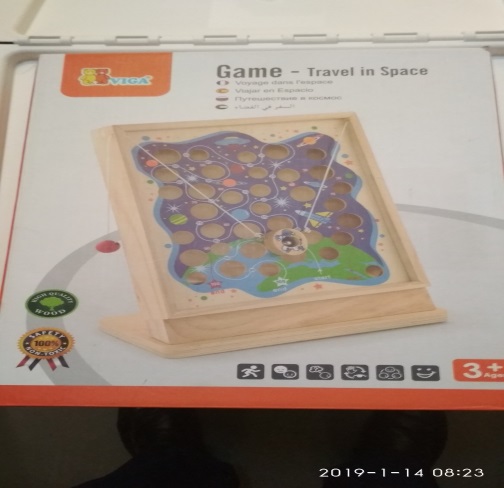 Fejlesztő eszköz neve: Game TravelMegjegyzés:  Használható: egyéni fejlesztésben és órákon finom motorikai és figyelemfejlesztésreAhol elkérhető: alsós szertárban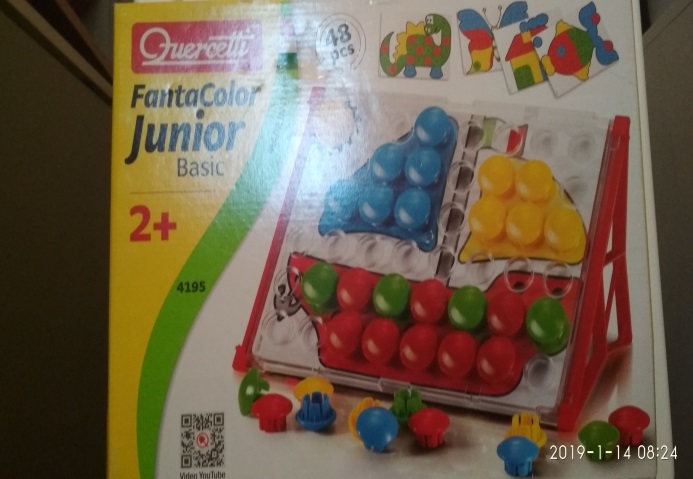 Fejlesztő eszköz neve: Fomta Color  - JuniorMegjegyzés:  Használható egyéni fejlesztésben, játékra nevelés, számolás órákon kép, szín és forma egyeztetésreAhol elkérhető: alsós szertárban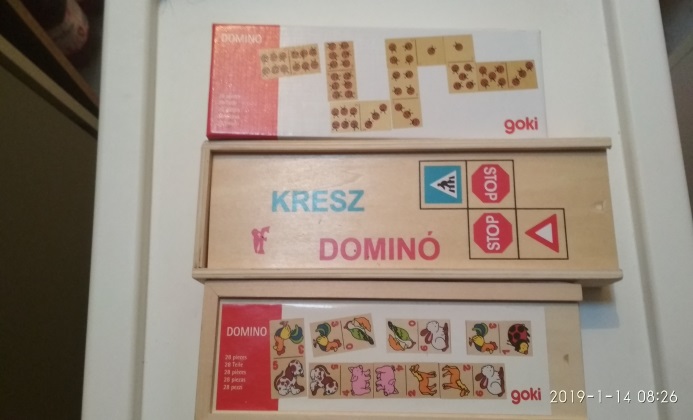 Fejlesztő eszköz neve: Dominó több fajta: számos, állatos, KRESZ táblásMegjegyzés:  Használható: egyéni fejlesztésben, játékra nevelés és számolás órákon, környezet ismereti órákonAhol elkérhető: alsós szertárban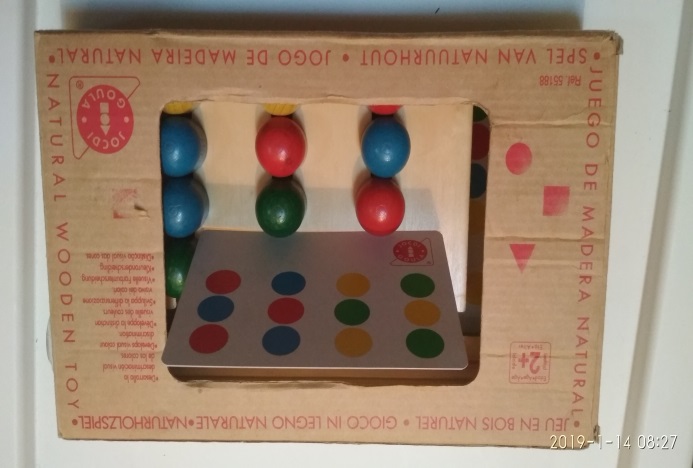 Fejlesztő eszköz neve: Szín és forma egyeztető(Jeu En Boys Natural)Megjegyzés:  Használható: egyéni fejlesztésben, játékra nevelés és számolás órákonAhol elkérhető:  Alsós szertárban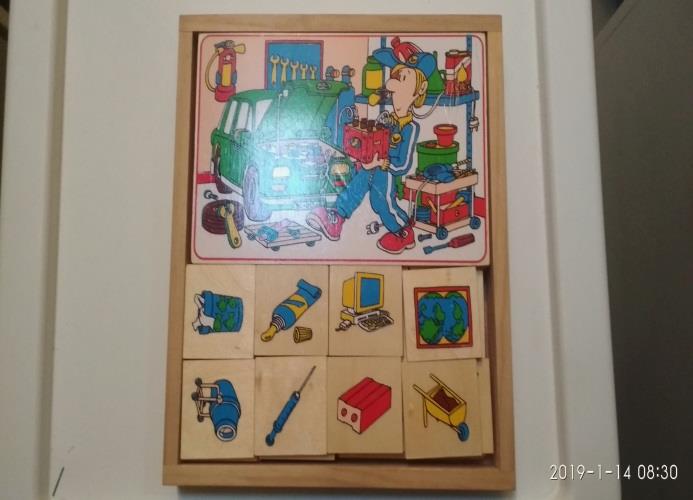 Fejlesztő eszköz neve:  F/82 Képek részleteinek egyeztetése Megjegyzés:  Használható: egyéni fejlesztésben, játékra nevelés és számolás órákonAhol elkérhető: alsós szertárban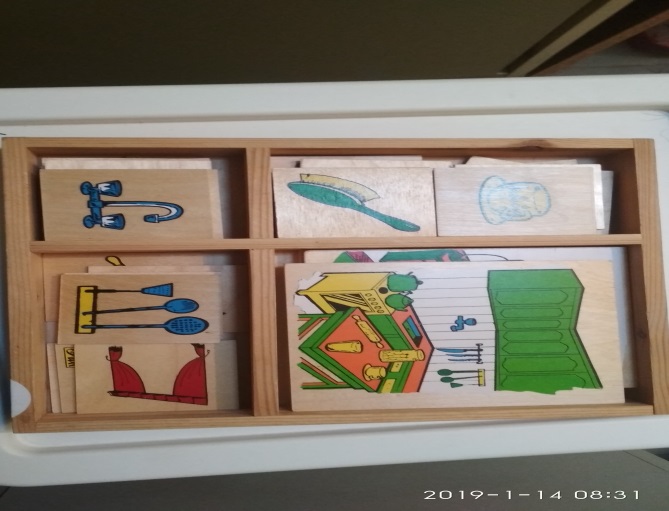  Fejlesztő eszköz neve: F/8 Képek részleteinek egyeztetése Megjegyzés:  Használható: egyéni fejlesztésben, játékra nevelés és  számolás órákon …Ahol elkérhető: alsós szertárban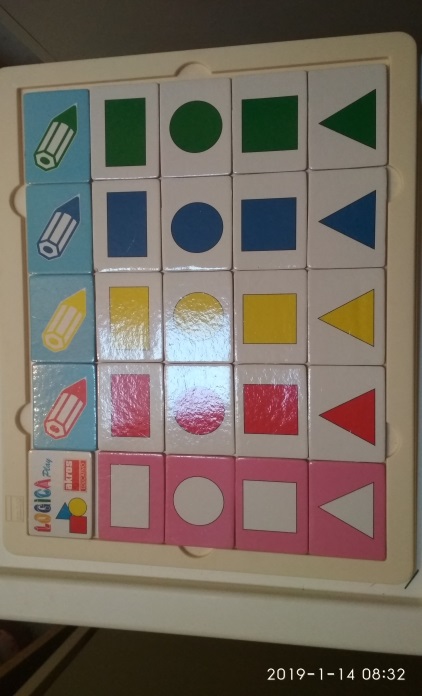 Fejlesztő eszköz neve: Logikai játék: Szín és forma egyeztetésMegjegyzés:  Használható: egyéni fejlesztésben, játékra nevelés és számolás órákonAhol elkérhető: alsós szertárban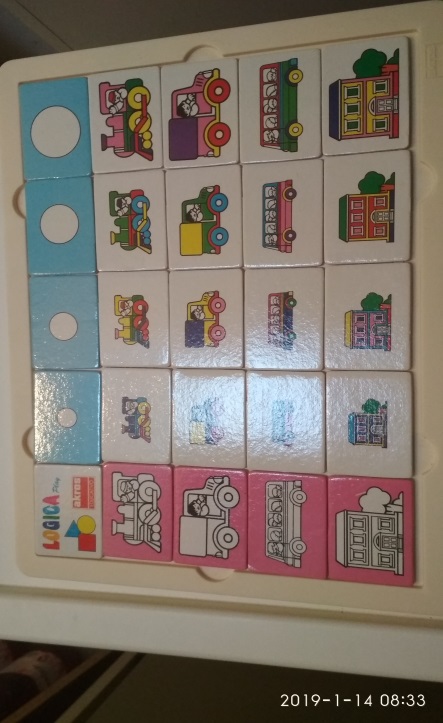 Fejlesztő eszköz neve: Logikai Játék:  Kisebb- nagyobb egyeztetésMegjegyzés:Használható: egyéni fejlesztésben, játékra nevelés területén figyelem fejlesztésreAhol elkérhető: alsós szertárban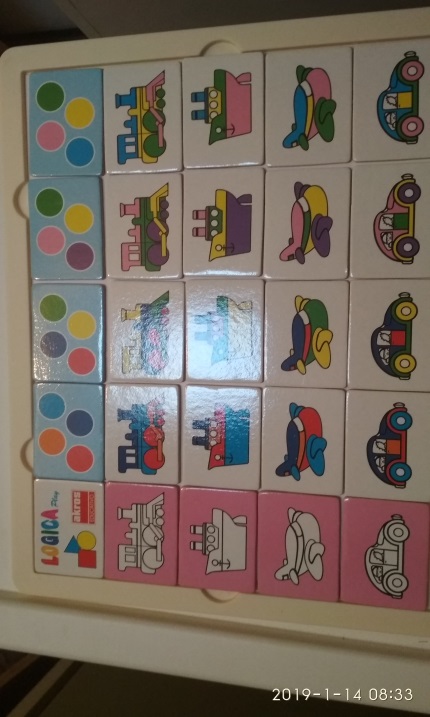 Fejlesztő eszköz neve: Logikai játék: Szín és forma egyeztetésMegjegyzés:  Használható: egyéni fejlesztésben, játékra nevelés és számolás órákonAhol elkérhető: alsós szertárban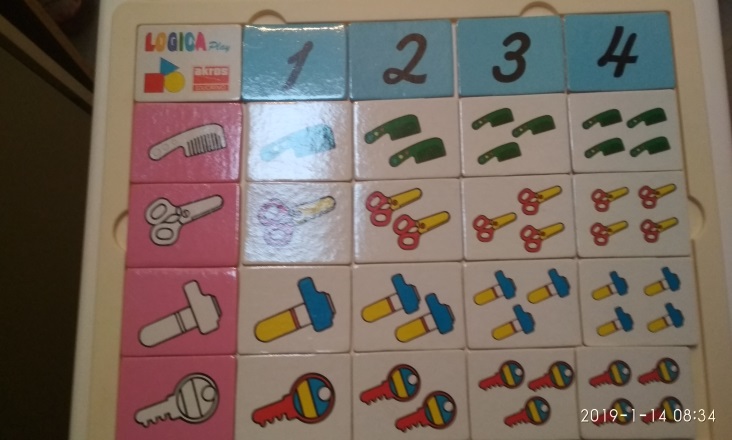 Fejlesztő eszköz neve: Logikai játék: Mennyiségek egyeztetéseMegjegyzés:  Használható: egyéni fejlesztésben, játékra nevelés és számolás órákonAhol elkérhető: alsós szertárban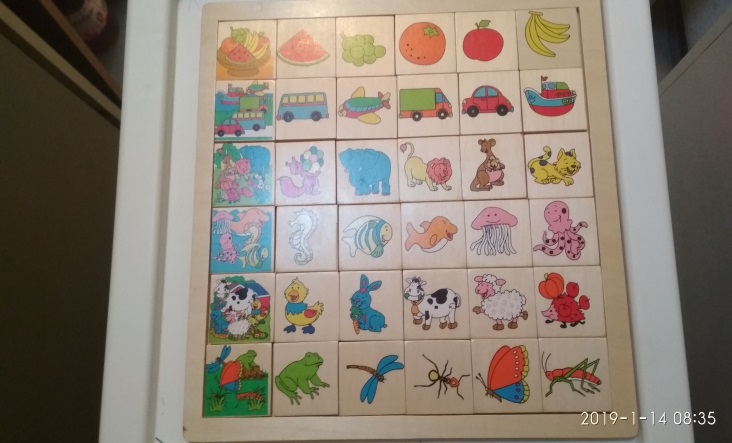 Fejlesztő eszköz neve: F146 Logikai játék: Kép egyeztetés Megjegyzés:  Használható: egyéni fejlesztésben, játékra nevelés és számolás órákon Ahol elkérhető: alsós szertárban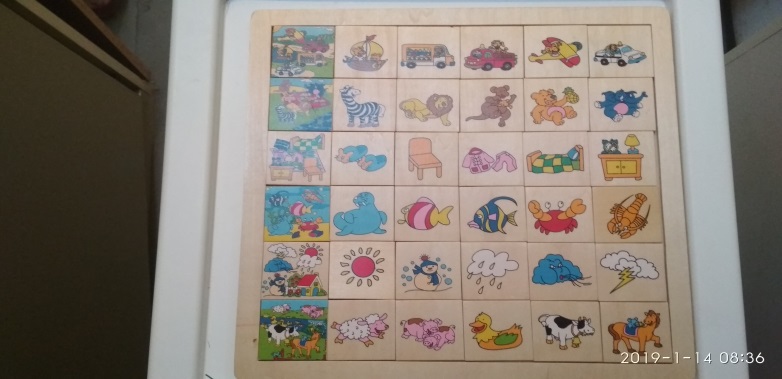 Fejlesztő eszköz neve: F152 Logikai játék: Kép egyeztetésMegjegyzés:  Használható: egyéni fejlesztésben, játékra nevelés és számolás órákonAhol elkérhető: alsós szertárban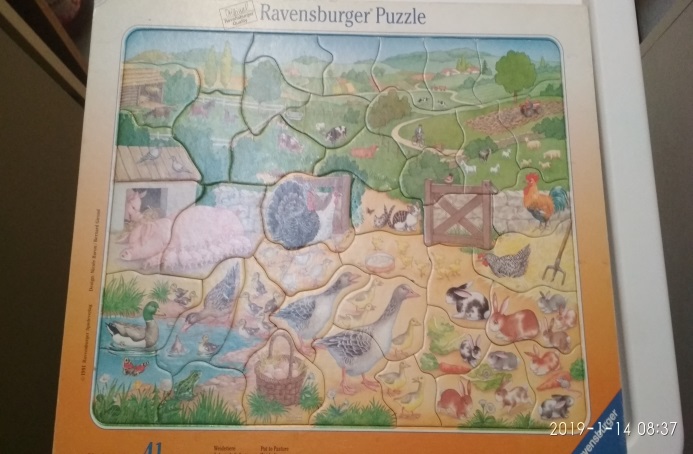 Fejlesztő eszköz neve: Ravensburgen PuzzleMegjegyzés:  Használható: egyéni fejlesztésben, játékra nevelés területén figyelem fejlesztésreAhol elkérhető: alsós szertárban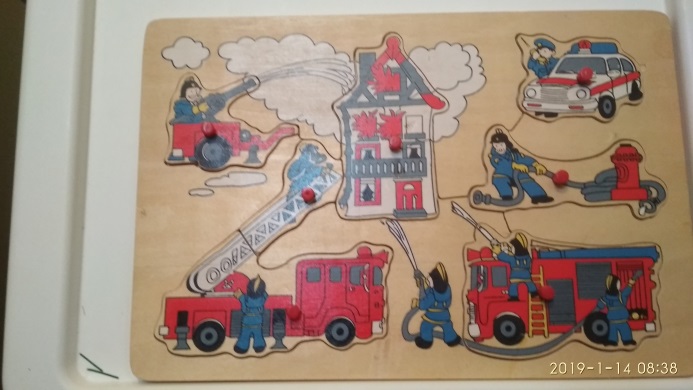 Fejlesztő eszköz neve: F/95 Forma kirakó puzzleMegjegyzés:  Használható: egyéni fejlesztésben, játékra nevelés és számolás órákonAhol elkérhető: alsós szertárban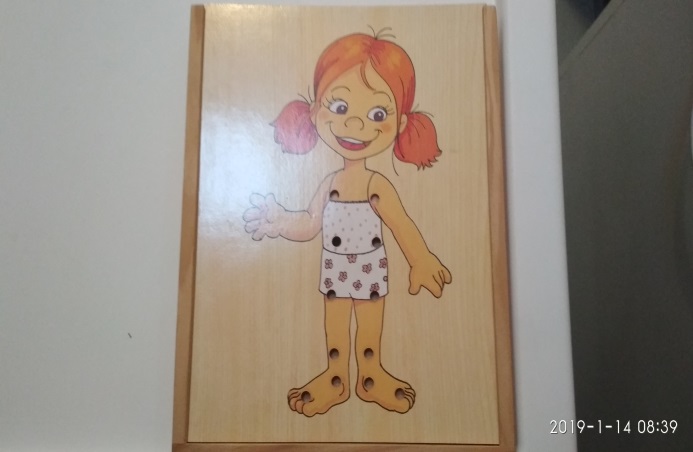 Fejlesztő eszköz neve: Fűzőcske több témakörbenMegjegyzés:  Használható: egyéni fejlesztésben, játékra nevelés és számolás órákon figyelemfejlesztés és kézügyesség fejlesztés céljáraAhol elkérhető: alsós szertárban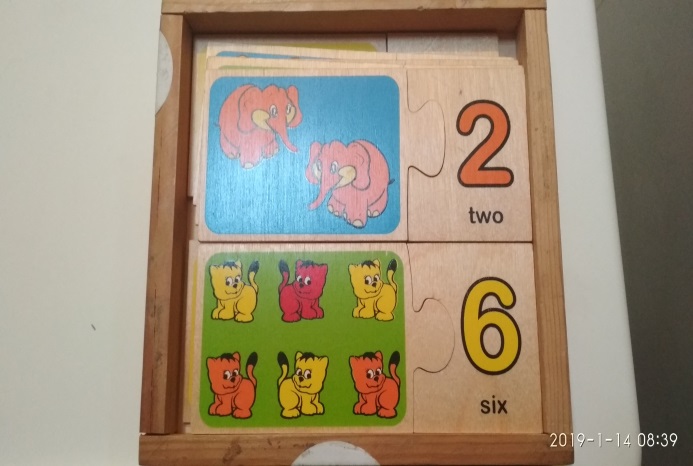 Fejlesztő eszköz neve: Szám és kép egyeztető kirakós puzzleMegjegyzés:  Használható: egyéni fejlesztésben, játékra nevelés és számolás órákonAhol elkérhető: alsós szertárban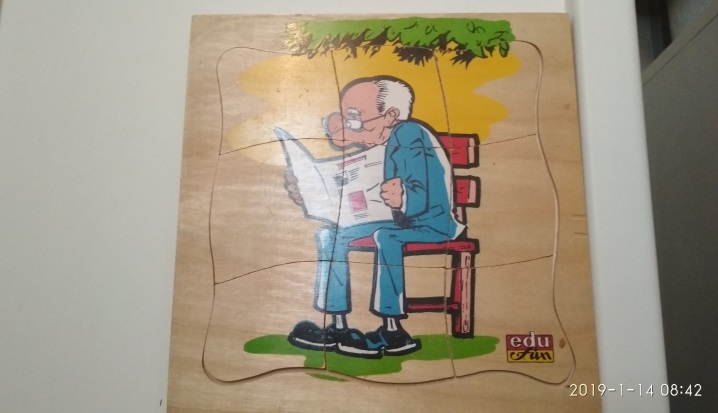 Fejlesztő eszköz neve: Életút puzzleMegjegyzés:  Használható: egyéni fejlesztésben, játékra nevelés és beszédfejlesztés területénAhol elkérhető: alsós szertárban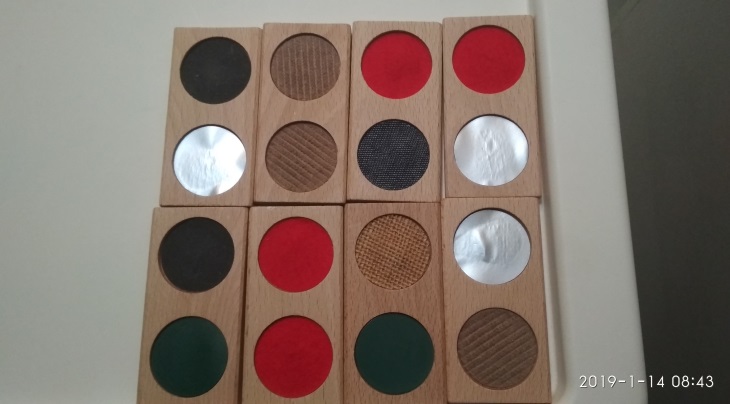 Fejlesztő eszköz neve: Tapintás, bőr érzékelést fejlesztő dominóMegjegyzés:  Használható: egyéni fejlesztésben, játékra nevelés, természetismeret területén Ahol elkérhető: alsós szertárban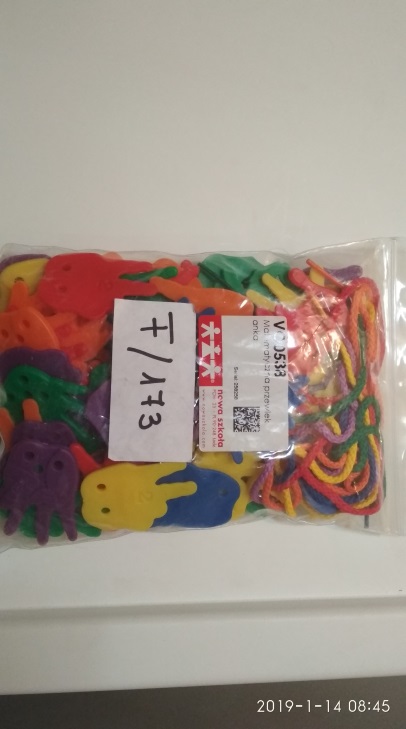 Fejlesztő eszköz neve: F6173 FűzőcskeMegjegyzés:  Használható: egyéni fejlesztésben, játékra nevelés területén megfigyelőkészség és kézügyesség fejlesztésre Ahol elkérhető: alsós szertárban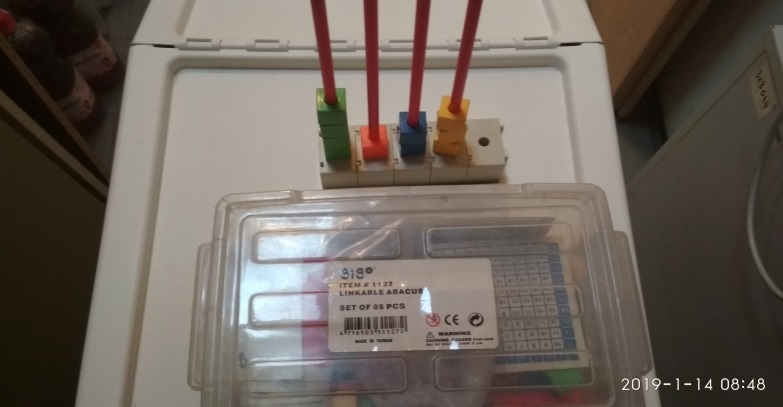 Fejlesztő eszköz neve: Abacus - szám és szín egyeztető játékMegjegyzés:  Használható: egyéni fejlesztésben, játékra nevelés és  számolás órákon Ahol elkérhető: alsós szertárban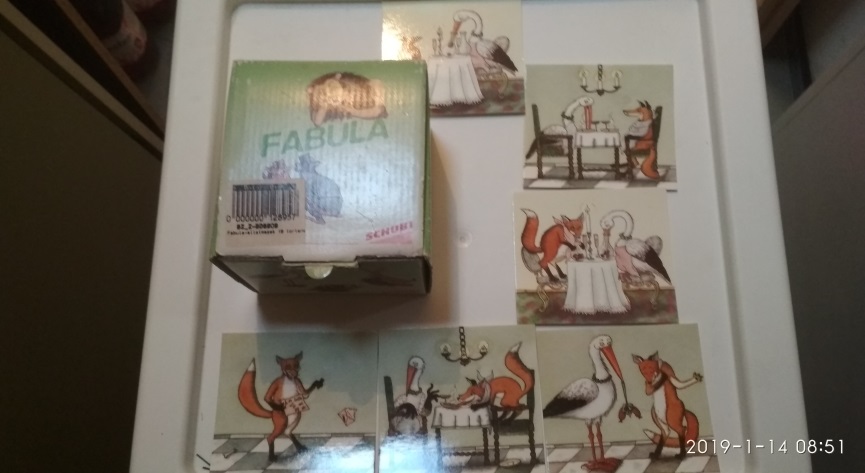 Fejlesztő eszköz neve: Fabula mese eseménysorMegjegyzés:  Használható: egyéni fejlesztésben, játékra nevelés, beszédfejlesztés és olvasás órákonAhol elkérhető: alsós szertárban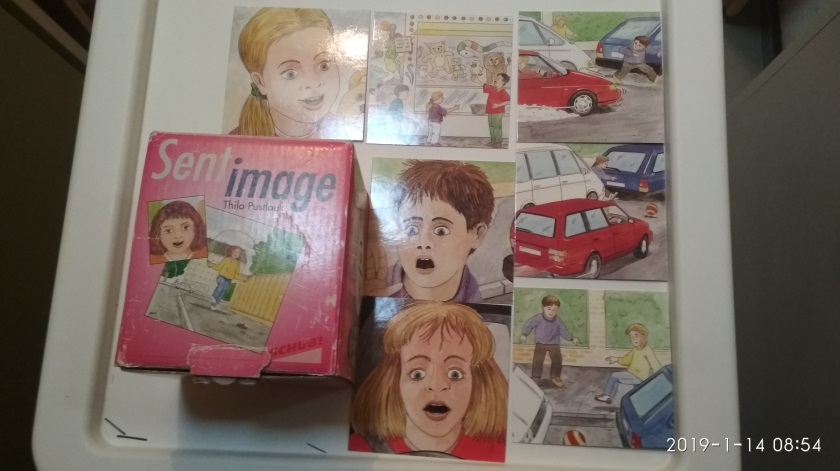 Fejlesztő eszköz neve: Sent Image –Helyes viselkedési szabályokMegjegyzés:  Használható: egyéni fejlesztésben, játékra nevelés, beszédfejlesztés és olvasás órákonAhol elkérhető: alsós szertárban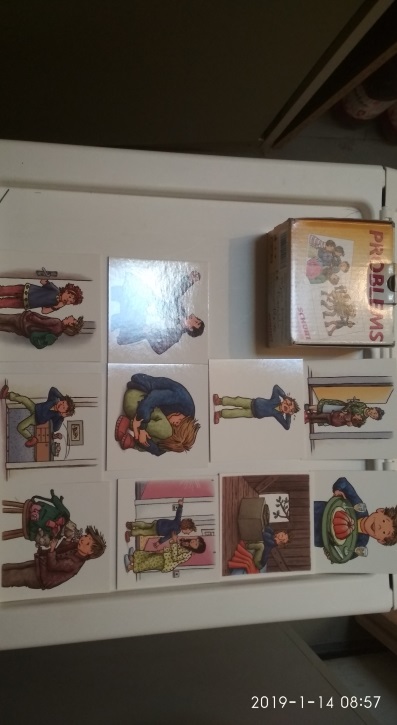 Fejlesztő eszköz neve: Problems - Érzelmeket kifejező kártyákMegjegyzés:  Használható: egyéni fejlesztésben, játékra nevelés, beszédfejlesztés és olvasás órákon Ahol elkérhető: alsós szertárban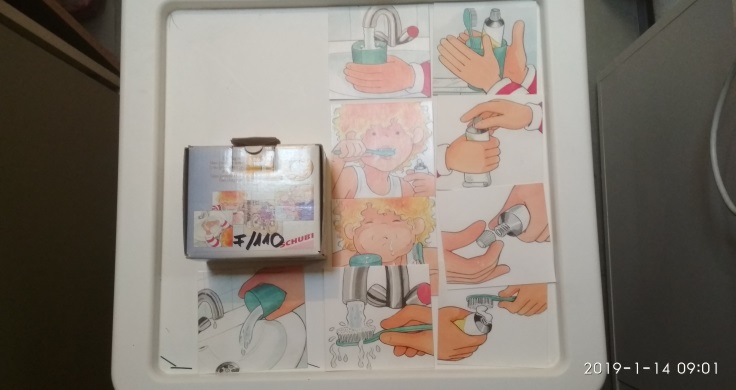 Fejlesztő eszköz neve: FLO – fogmosás –tevékenység sorrendje, folyamat rajzokMegjegyzés:  Használható egyéni fejlesztésben, játékra nevelés, beszédfejlesztés és környezetismereti órákonAhol elkérhető: alsós szertárban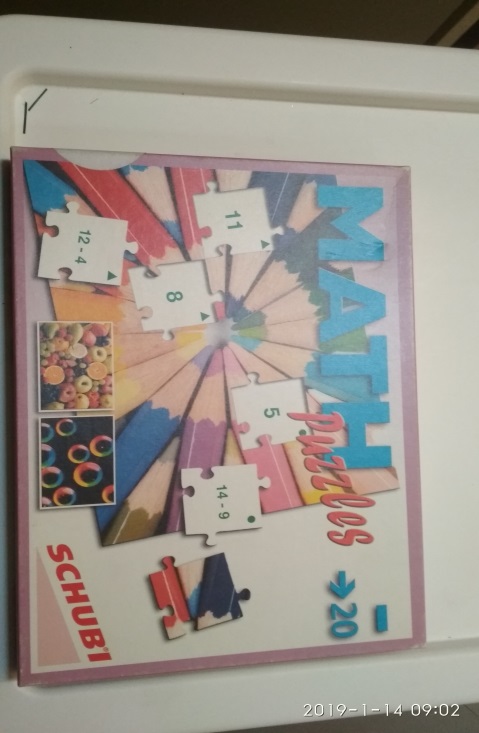 Fejlesztő eszköz neve: Math Puzzle- Matematikai puzzleMegjegyzés:  Használható: egyéni fejlesztésben és számolás órákon kivonás gyakorlásáraAhol elkérhető: alsós szertárban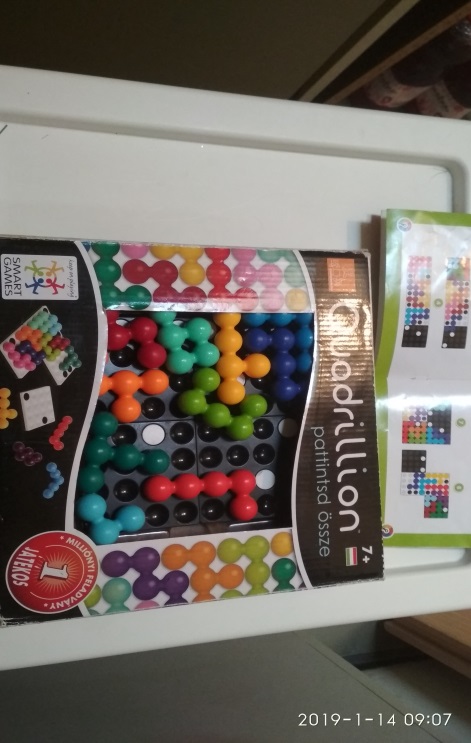 Fejlesztő eszköz neve: Quadrillion – Szín és forma kirakóMegjegyzés:  Használható: egyéni fejlesztésben, játékra nevelés és számolás órákon figyelemfejlesztésreAhol elkérhető: alsós szertárban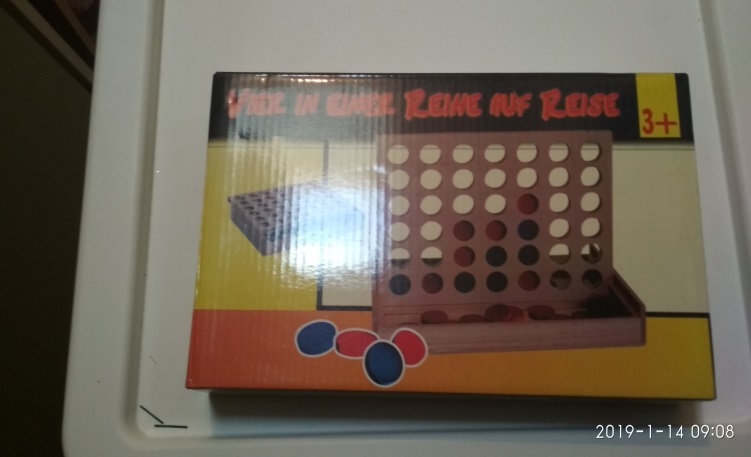 Fejlesztő eszköz neve: Ötödölő – logikai játékMegjegyzés:  Használható: egyéni fejlesztésben, játékra nevelés és számolás órákon logikai gondolkodás fejlesztéséreAhol elkérhető: alsós szertárban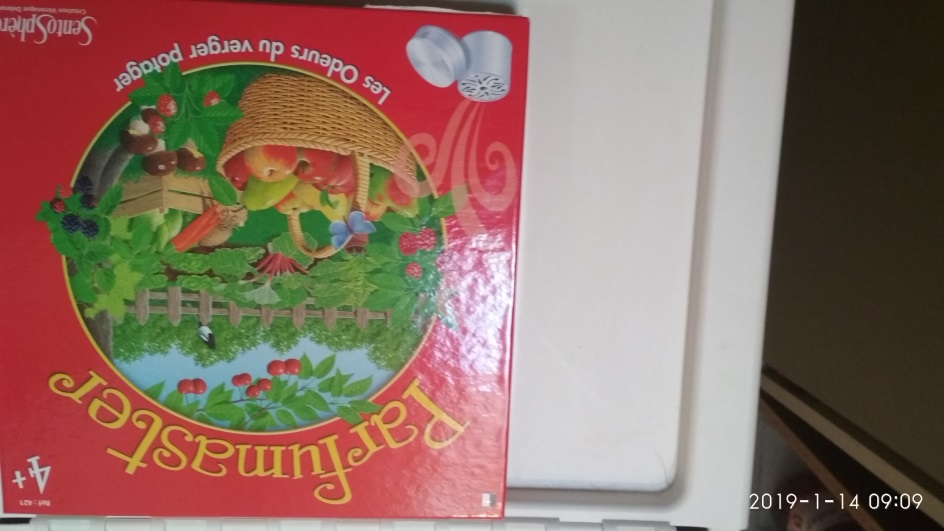 Fejlesztő eszköz neve: Parfumaster- Gyümölcs illatokMegjegyzés:  Használható: egyéni fejlesztésben, játékra nevelés és környezetismereti számolás órákonAhol elkérhető: alsós szertárban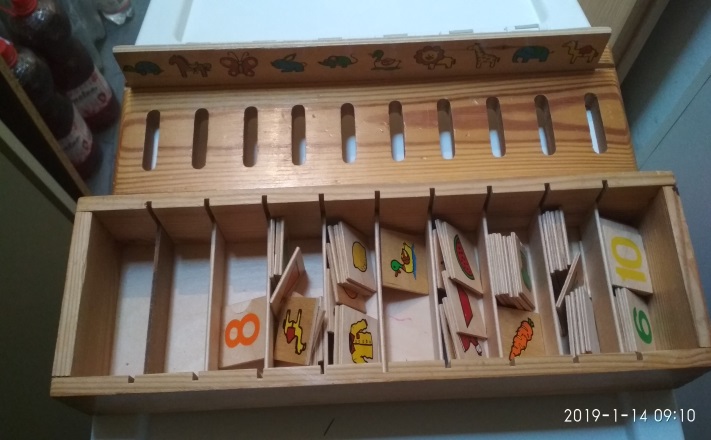 Fejlesztő eszköz neve: Forma egyeztető –kirakó fábólMegjegyzés:  Használható. egyéni fejlesztésben, játékra nevelés és számolás órákon forma és valódi kép egyeztetésre, figyelem fejlesztésreAhol elkérhető: alsós szertárban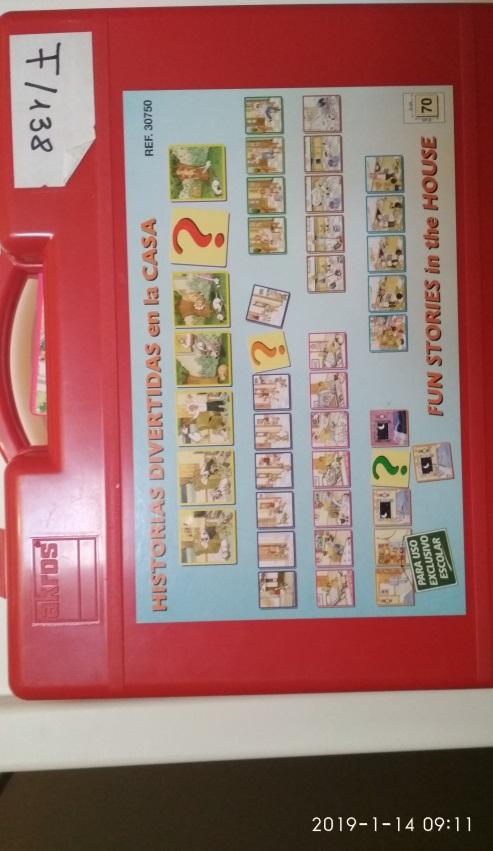 Fejlesztő eszköz neve: Historias diverstidas – cselekmény és folyamat ábrákMegjegyzés:  Használható: egyéni fejlesztésben, játékra nevelés és beszédfejlesztés területénAhol elkérhető: alsós szertárban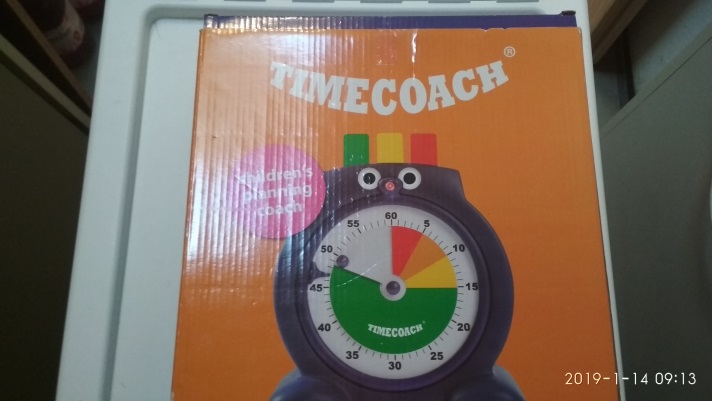 Fejlesztő eszköz neve: Timecoach – időtartam mérőMegjegyzés:  Használható: egyéni fejlesztésben, játékra nevelés területén, autistáknál időtartam meghatározásraAhol elkérhető: alsós szertárban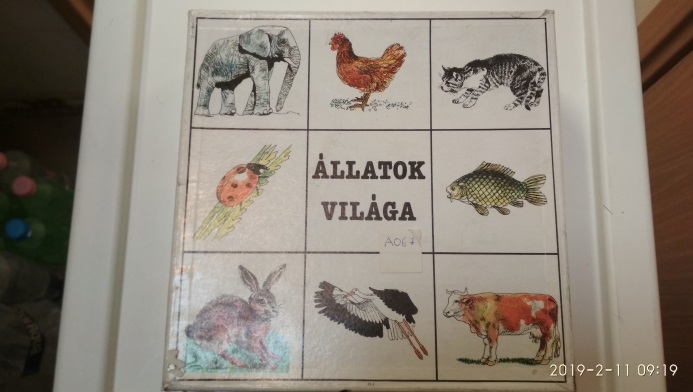 Fejlesztő eszköz neve: Állatok világa - Képes kirakóMegjegyzés:  Használható: egyéni fejlesztésben, játékra nevelés és környezetismereti órákonAhol elkérhető: alsós szertárban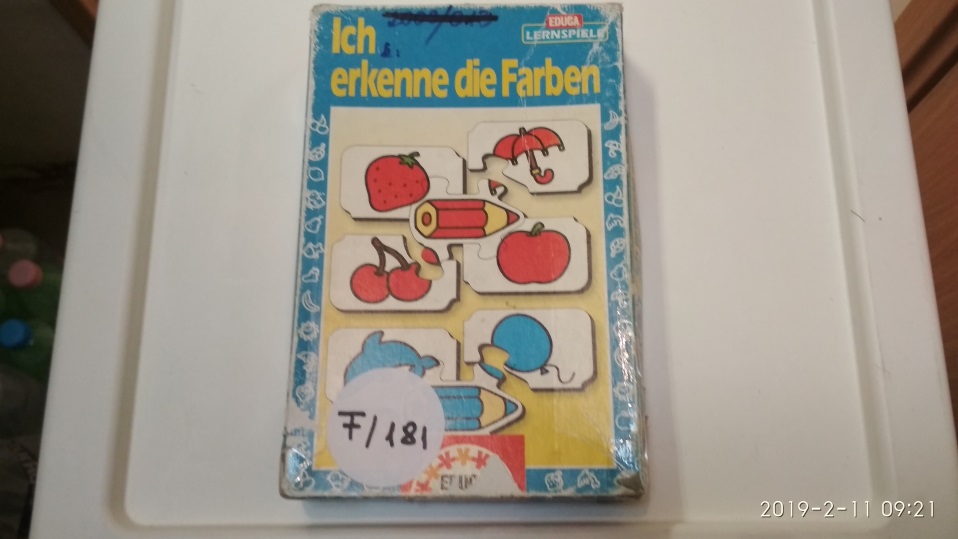 Fejlesztő eszköz neve: Ich erkenne die Farben – Kép és szín egyeztető kirakóMegjegyzés:  Használható: egyéni fejlesztésben, játékra nevelés és számolás órákonAhol elkérhető: alsós szertárban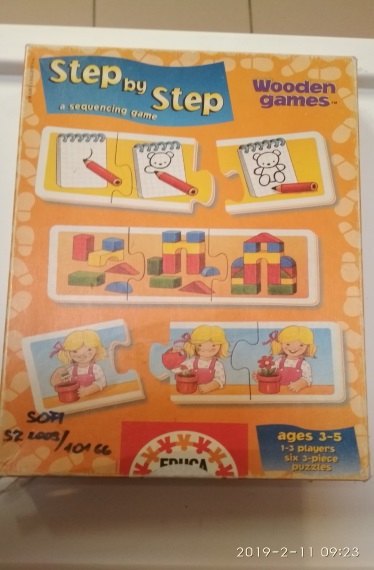 Fejlesztő eszköz neve: Step by step - Eseménysor ábrákMegjegyzés:  Használható: egyéni fejlesztésben, játékra nevelés és beszédfejlesztés területénAhol elkérhető: alsós szertárban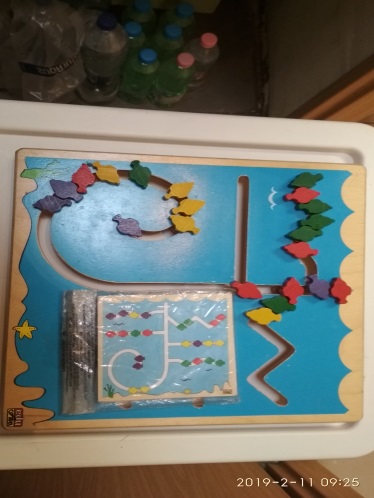 Fejlesztő eszköz neve: Edu Fun – Szám egyeztető kártyalap alapjánMegjegyzés:  Használható: egyéni fejlesztésben, játékra nevelés és számolás órákonAhol elkérhető: alsós szertárban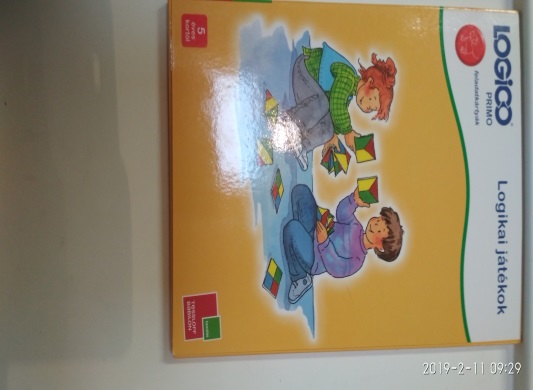 Fejlesztő eszköz neve: Logico primoMegjegyzés:  Használható: egyéni fejlesztésben, matematika órákon logikai fejlesztésre feladat kártyákkalAhol elkérhető: alsós szertárban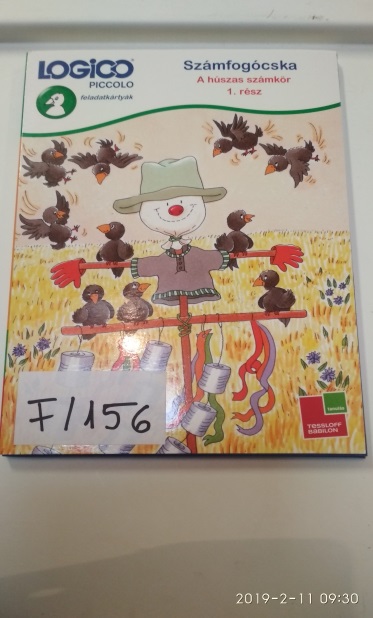 Fejlesztő eszköz neve: Logico piccoloMegjegyzés: Arckifejezések kártyákonHasználható: egyéni fejlesztésben, beszédfejlesztésen, osztályfőnöki és környezetismereti órákonAhol elkérhető: alsós szertárban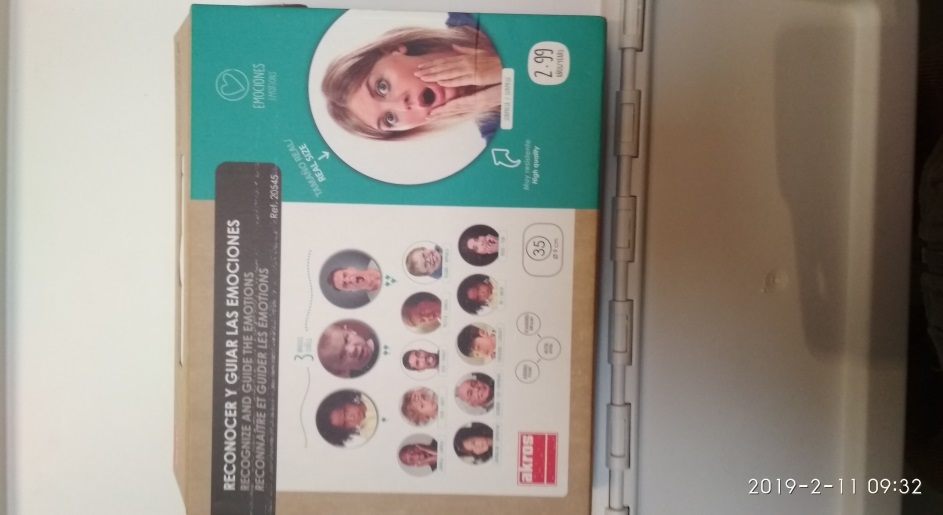 Fejlesztő eszköz neve: Reconoceryguar los emocionesMegjegyzés:  Használható: egyéni fejlesztésben, játékra nevelés, osztályfőnöki és környezetismeret órákonAhol elkérhető: alsós szertárban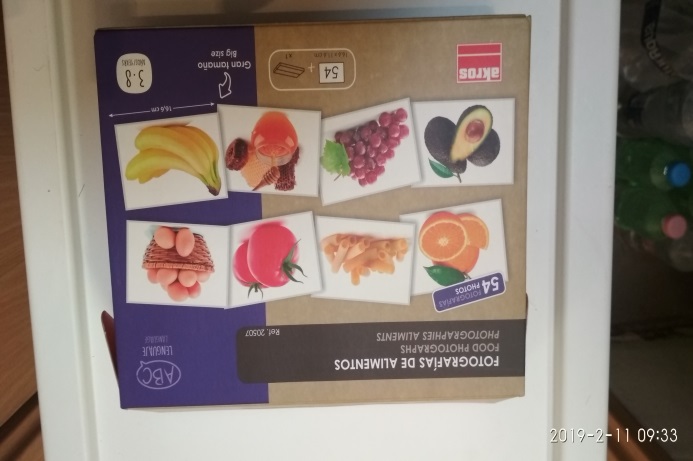 Fejlesztő eszköz neve: Fotografias de alimentos élelmiszerek fotóiMegjegyzés:  Használható: egyéni fejlesztésben, beszédfejlesztésen, környezetismereti órákon Ahol elkérhető: alsós szertárban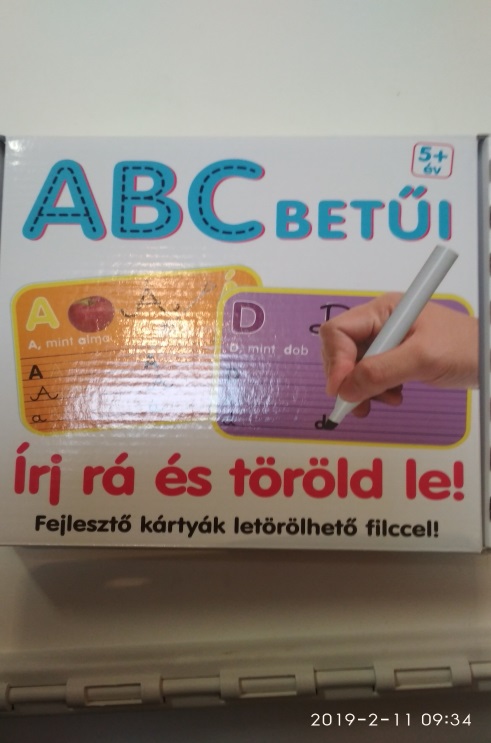 Fejlesztő eszköz neve: ABC betűi – letörölhető táblákonMegjegyzés:  Használható: egyéni fejlesztésben, beszédfejlesztésen, olvasás órákonAhol elkérhető: alsós szertárban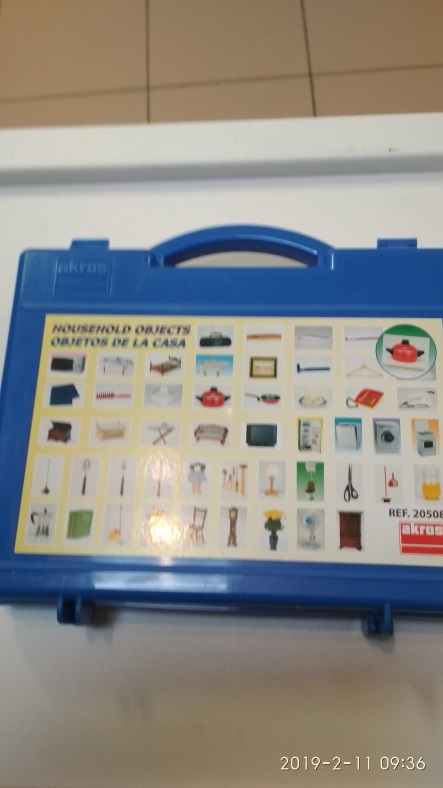 Fejlesztő eszköz neve: Household objectsMegjegyzés: Az otthon tárgyaiHasználható: egyéni fejlesztésben, beszédfejlesztésen, olvasás és környezet órákon Ahol elkérhető: alsós szertárban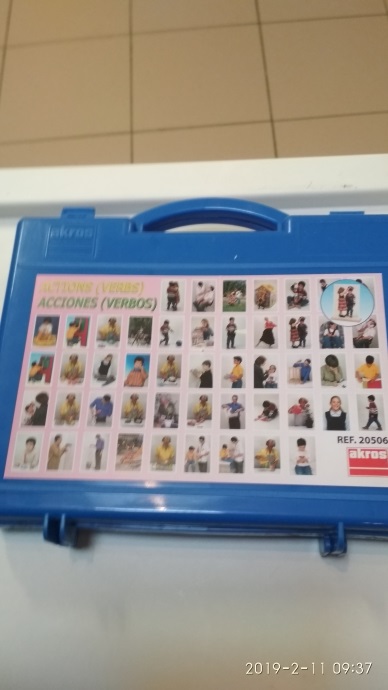 Fejlesztő eszköz neve: Actions - cselekménysorokMegjegyzés:  Használható: egyéni: egyéni fejlesztésben, beszédfejlesztésen, olvasás és környezet órákonAhol elkérhető: alsós szertárban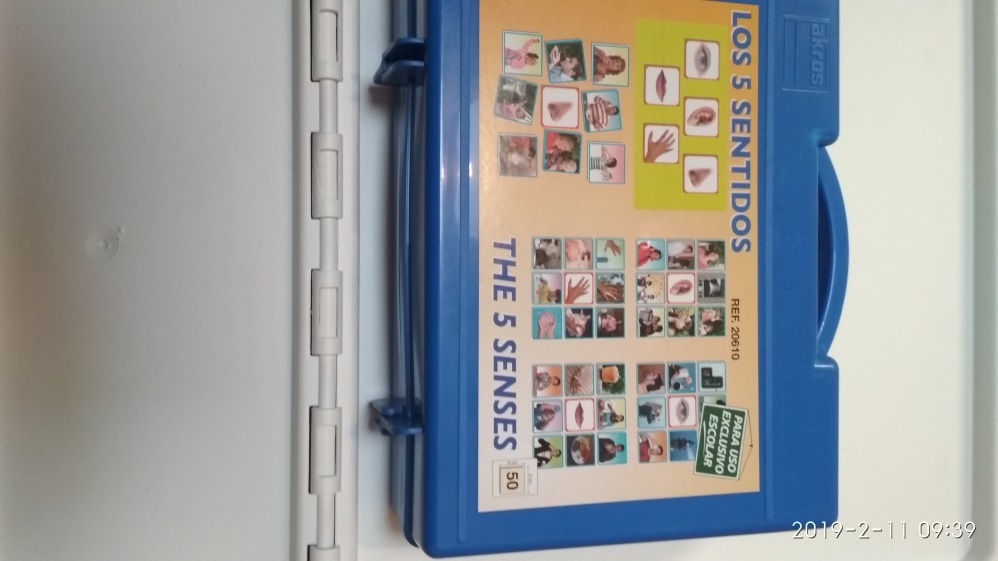 Fejlesztő eszköz neve: Los 5 sentidos - Az öt érzékszervMegjegyzés: kártyás kirakóHasználható: egyéni: egyéni fejlesztésben, beszédfejlesztésen, olvasás és környezet órákonAhol elkérhető: alsós szertárban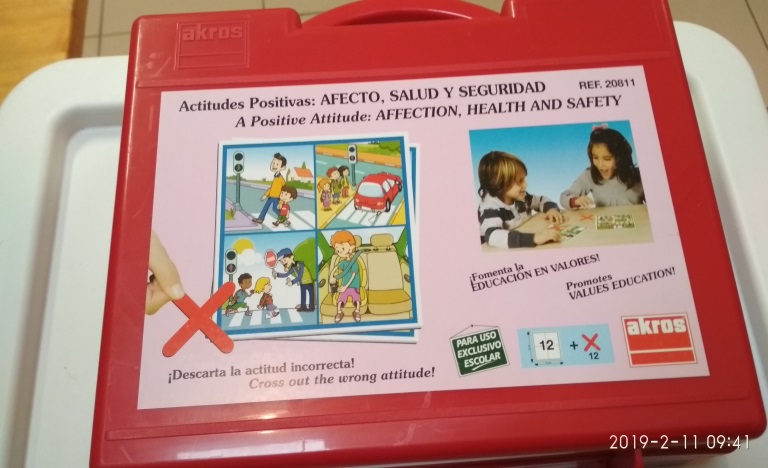 Fejlesztő eszköz neve: Actitudespozitivas - helyes cselekedetekMegjegyzés: kártyás kirakóHasználható: egyéni: egyéni fejlesztésben, beszédfejlesztésen, olvasás és környezet órákonAhol elkérhető: alsós szertárban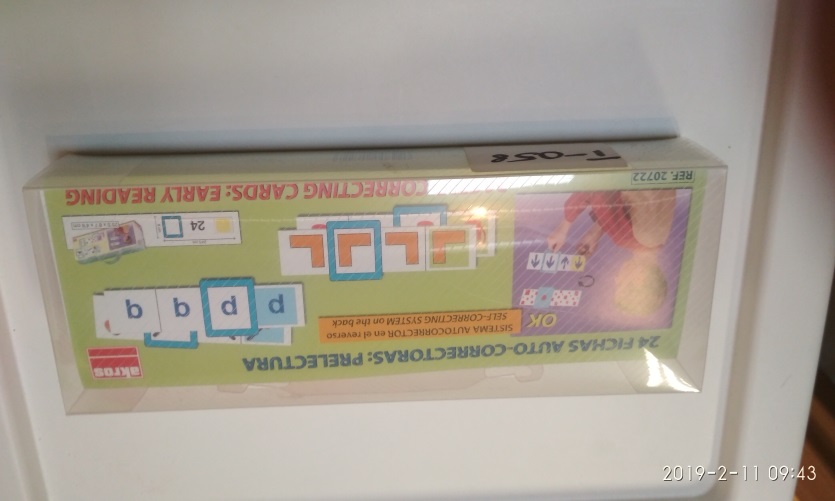 Fejlesztő eszköz neve: 24 Fichas Auto Kártya egyeztetőMegjegyzés: Használható: egyéni fejlesztésben, beszédfejlesztésen, olvasás és környezet órákon Ahol elkérhető: Alsós szertárban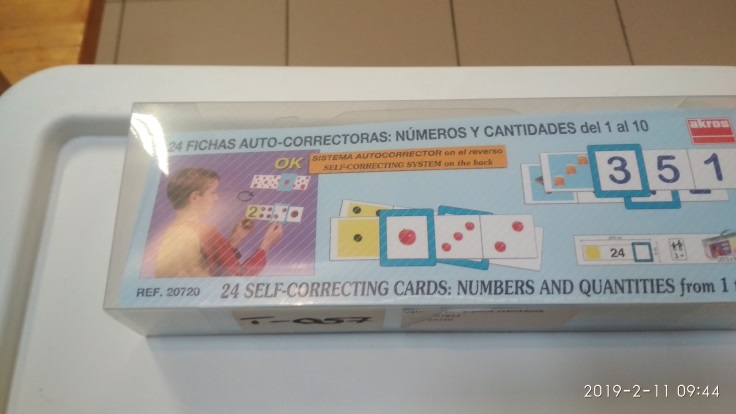 Fejlesztő eszköz neve: 24 FichascorrectorasMegjegyzés: számok, mennyiségek egyeztetéseHasználható: egyéni fejlesztésben, matematika órákonAhol elkérhető: alsós szertárban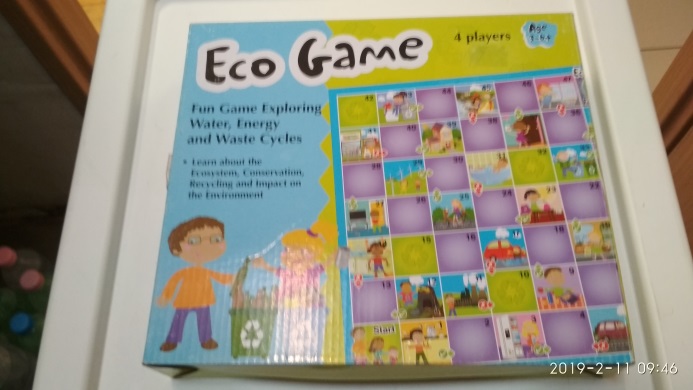 Fejlesztő eszköz neve: Eco game – környezetvédelmi társasjátékMegjegyzés: Használható: egyéni fejlesztésben, beszédfejlesztésen, környezet órákon Ahol elkérhető: alsós szertárban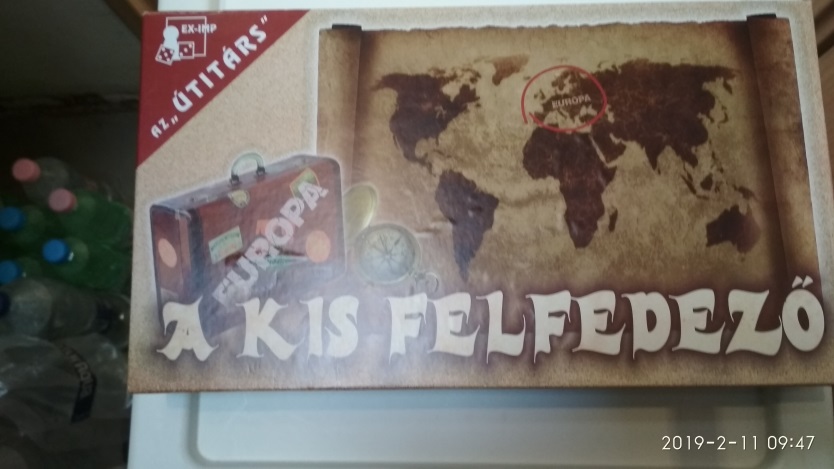 Fejlesztő eszköz neve : Kis felfedező - EurópaMegjegyzés: Használható: egyéni fejlesztésben, beszédfejlesztésen, földrajz és környezet órákon Ahol elkérhető:  alsós szertárban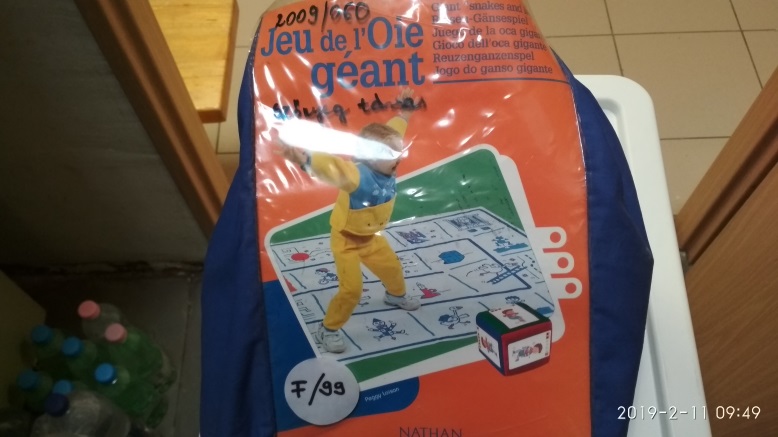 Fejlesztő eszköz neve : Jen dell  Oie geanl Szőnyeg társas játékMegjegyzés: lépj oda amit dobtálHasználható: egyéni fejlesztésben, beszédfejlesztésen, olvasás órákon Ahol elkérhető:  alsós szertárban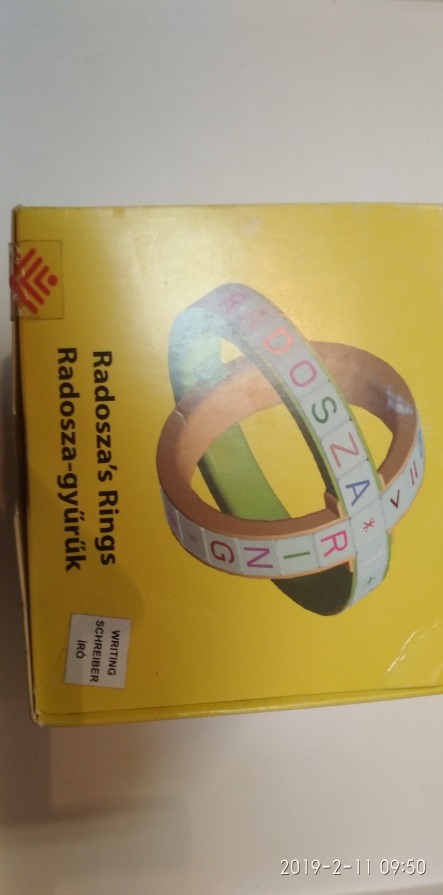 Fejlesztő eszköz neve: Rad Sza s RingsRadaszos gyűrűk - betűsMegjegyzés:betűtanításhoz Használható: egyéni fejlesztésben, beszédfejlesztésen, olvasás órákon Ahol elkérhető: alsós szertárban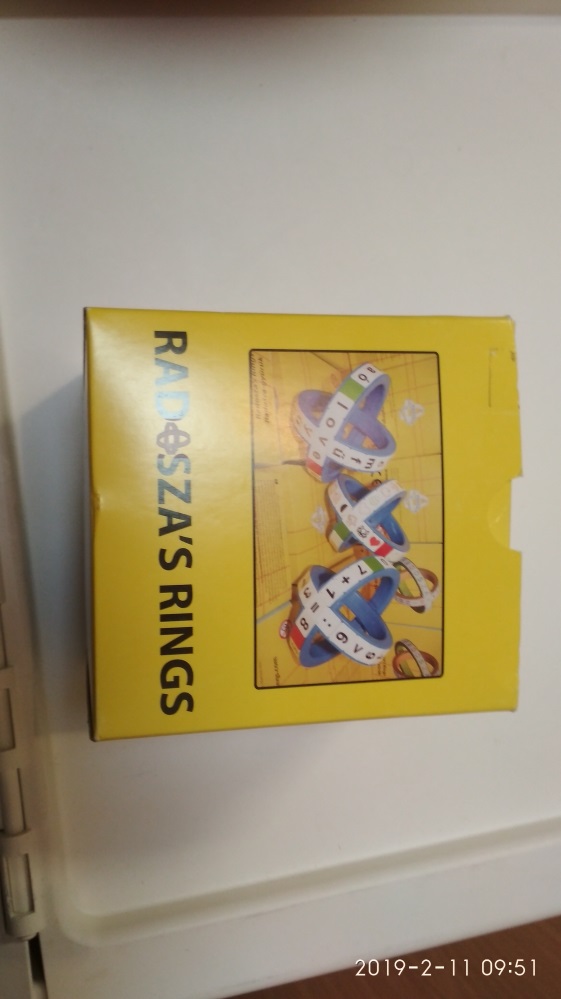 Fejlesztő eszköz neve: Rad Sza s RingsRadaszos gyűrűk, - számosMegjegyzés: Használható: egyéni fejlesztésben, számtan órákonAhol elkérhető: alsós szertárban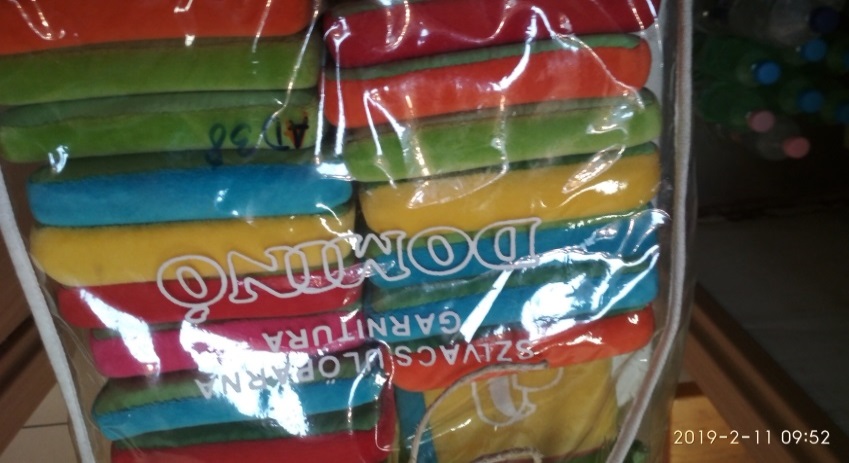 Fejlesztő eszköz neve : Szivacs ülőpárna dominóMegjegyzés: Használható: egyéni fejlesztésben, beszédfejlesztésen, olvasás órákon Ahol elkérhető:  alsós szertárban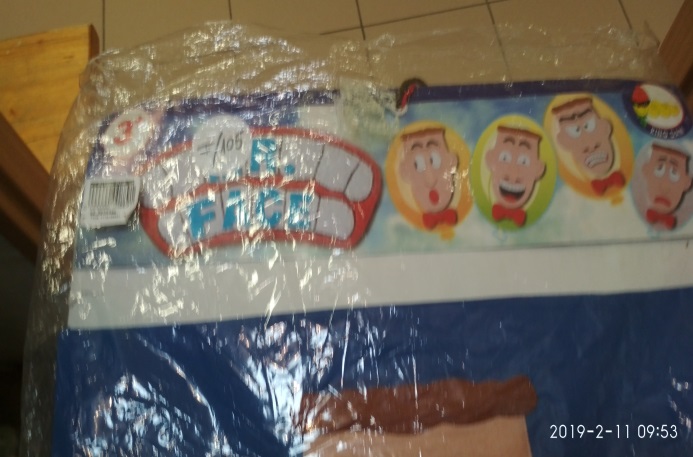 Fejlesztő eszköz neve: Mr Facce – Arc kirakósMegjegyzés: Használható: egyéni fejlesztésben, beszédfejlesztésen, környezet órákon Ahol elkérhető: alsós szertárban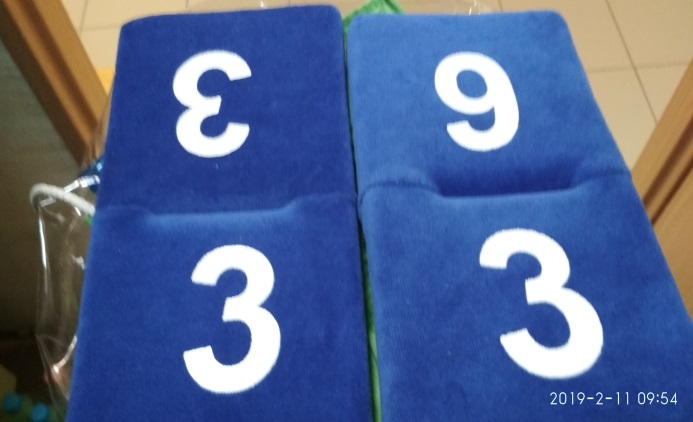 Fejlesztő eszköz neve: Számos ülőpárna dominóMegjegyzés: Használható: egyéni fejlesztésben, számolás és matematika órákon Ahol elkérhető: alsós szertárban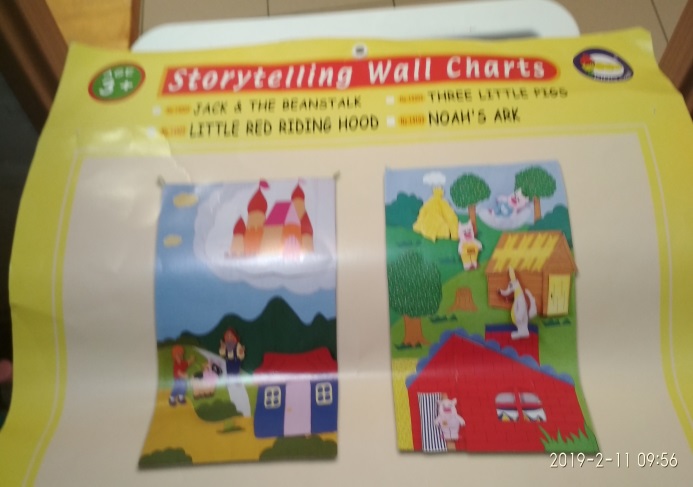 Fejlesztő eszköz neve: Storyfellingvall chartsEsemény kirakóMegjegyzés: Használható: egyéni fejlesztésben, beszédfejlesztésen, olvasás és környezet órákon Ahol elkérhető: alsós szertárban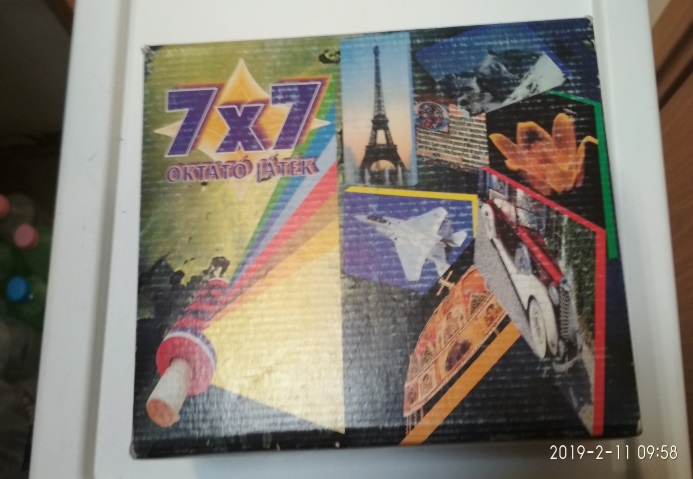 Fejlesztő eszköz neve: 7x7 KRESZ, Földrajz, Biológia, Történelem, Irodalom, Művészetek oktató játékMegjegyzés: Használható: egyéni fejlesztésben, beszédfejlesztésen, és az aktuális órákon Ahol elkérhető: alsós szertárban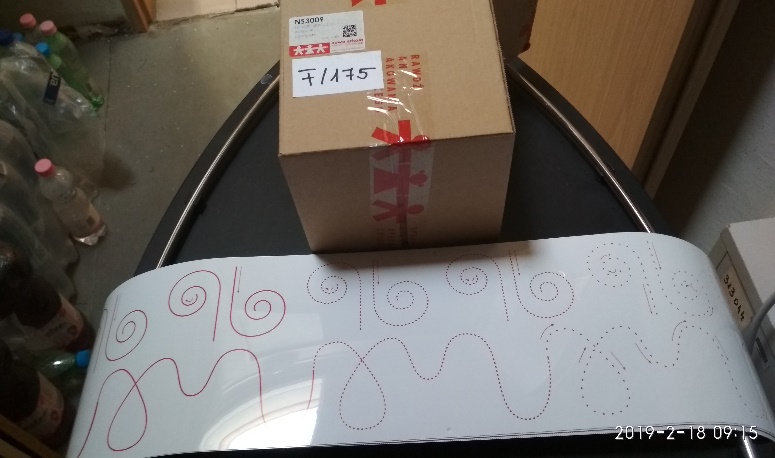 Fejlesztő eszköz neve: Írás elemek rajzolásaMegjegyzés: Írás tanításához két színű filctollalHasználható: egyéni fejlesztésben, olvasás órákon Ahol elkérhető: alsós szertárban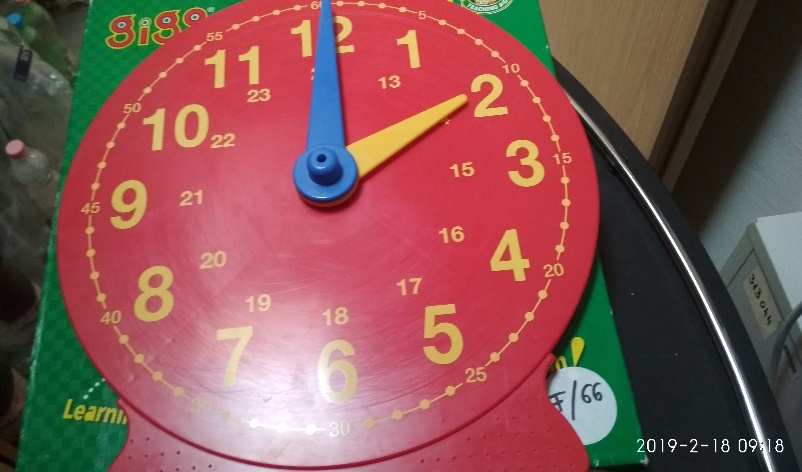 Fejlesztő eszköz neve: Műanyag óraMegjegyzés: Használható: egyéni fejlesztésben, számolás és matematika órákon Ahol elkérhető: alsós szertárban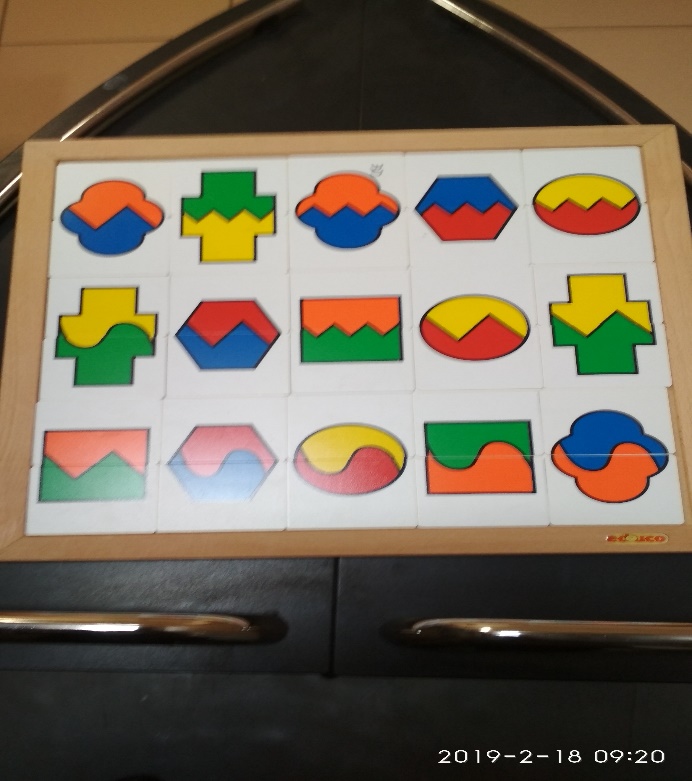 Fejlesztő eszköz neve: Alakzatok - Puzzle kirakóMegjegyzés: Használható: egyéni fejlesztésben, számolás és matematika órákonAhol elkérhető: alsós szertárban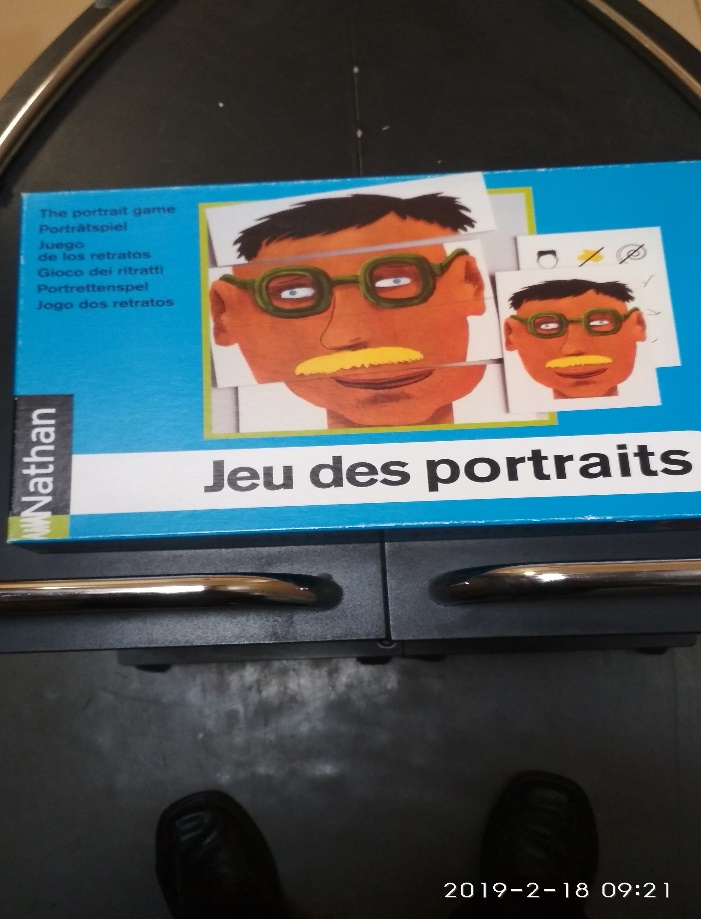 Fejlesztő eszköz neve: Jeu des portraits – arckifejezések  kirakójáték Megjegyzés: Használható: egyéni fejlesztésben, beszédfejlesztésen, olvasás és környezet órákon Ahol elkérhető: alsós szertárban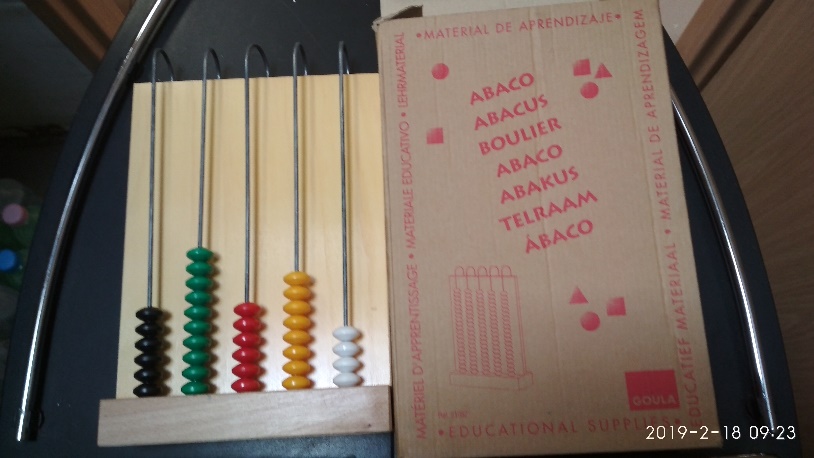 Fejlesztő eszköz neve: Abacus logikai játékMegjegyzés: Használható: egyéni fejlesztésben, számtan és matematika órákon Ahol elkérhető: alsós szertárban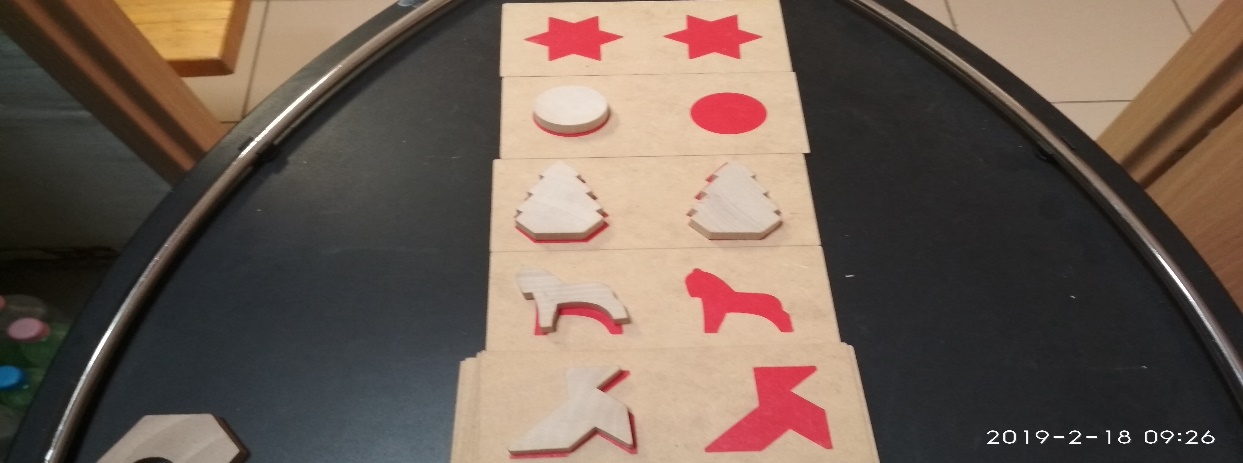 Fejlesztő eszköz neve: Forma és minta követőMegjegyzés: Használható: egyéni fejlesztésben, beszédfejlesztésen, számtan és matematika órákon Ahol elkérhető: alsós szertárban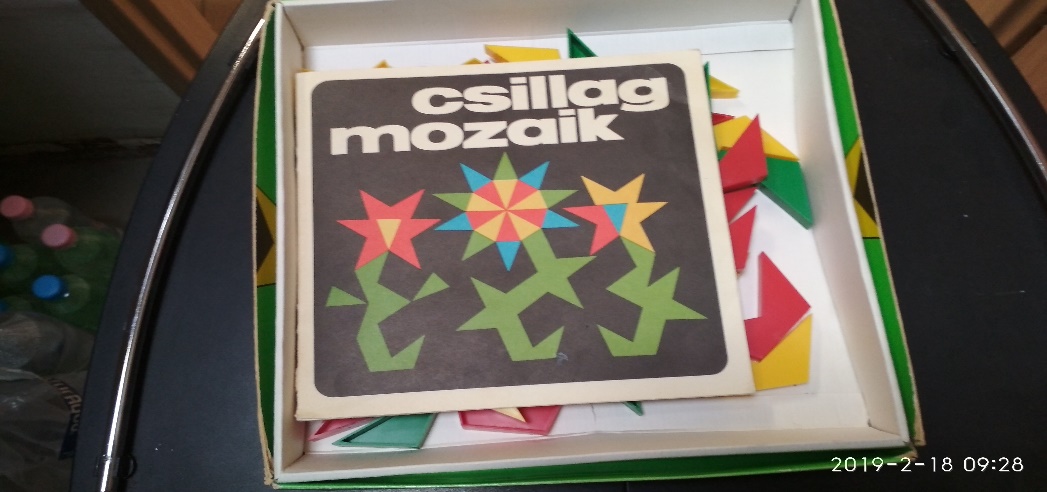 Fejlesztő eszköz neve: Csillag mozaik kirakós játékMegjegyzés: Használható: egyéni fejlesztésben, beszédfejlesztésen, számtan és matematika órákon Ahol elkérhető: alsós szertárban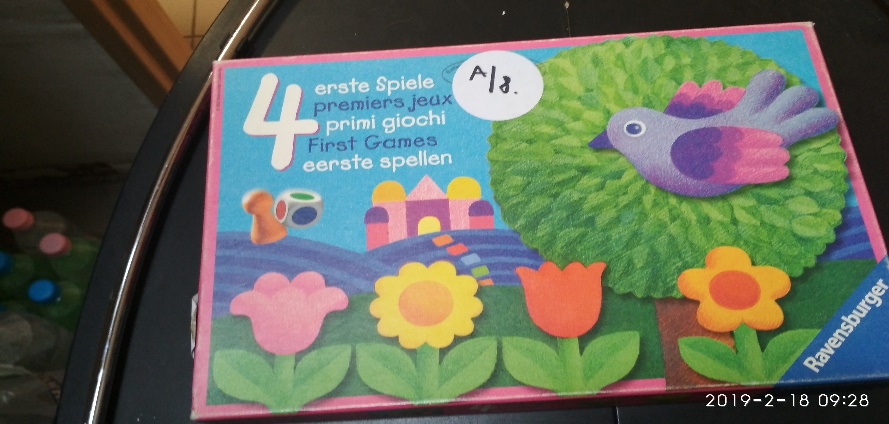 Fejlesztő eszköz neve: Eeste Spiele – Szín és forma kirakóMegjegyzés: Használható: egyéni fejlesztésben, beszédfejlesztésen, számtan és matematika órákon Ahol elkérhető: alsós szertárban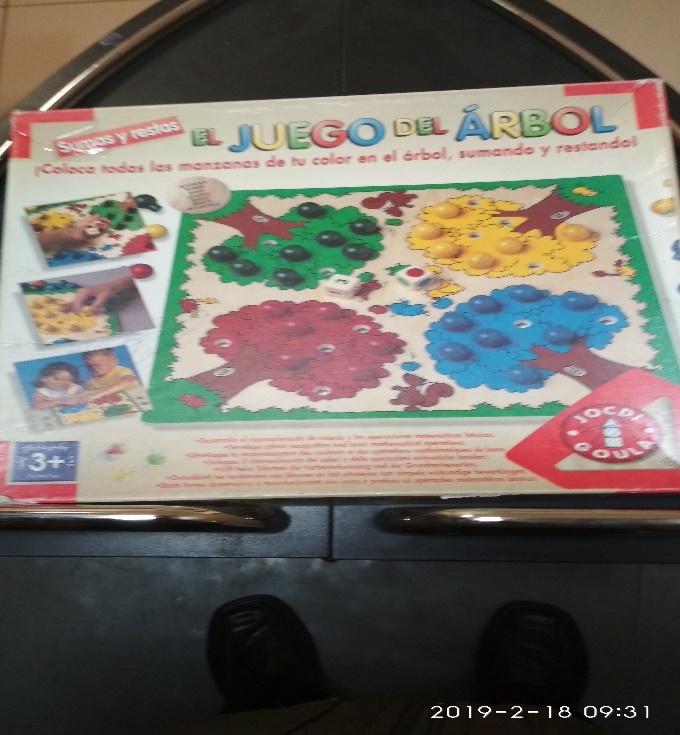 Fejlesztő eszköz neve: El Juegodel Arbol – Szin és mennyiség egyeztető játékMegjegyzés: Használható: egyéni fejlesztésben, számtan és matematika órákon Ahol elkérhető: alsós szertárban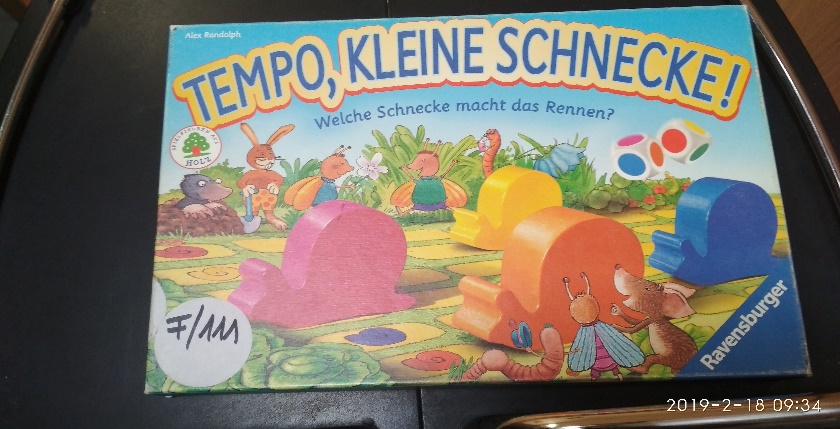 Fejlesztő eszköz neve: Tempo Kleine SchneckeSzín egyeztető ovisoknakMegjegyzés: Használható: egyéni fejlesztésben, Ahol elkérhető: alsós szertárban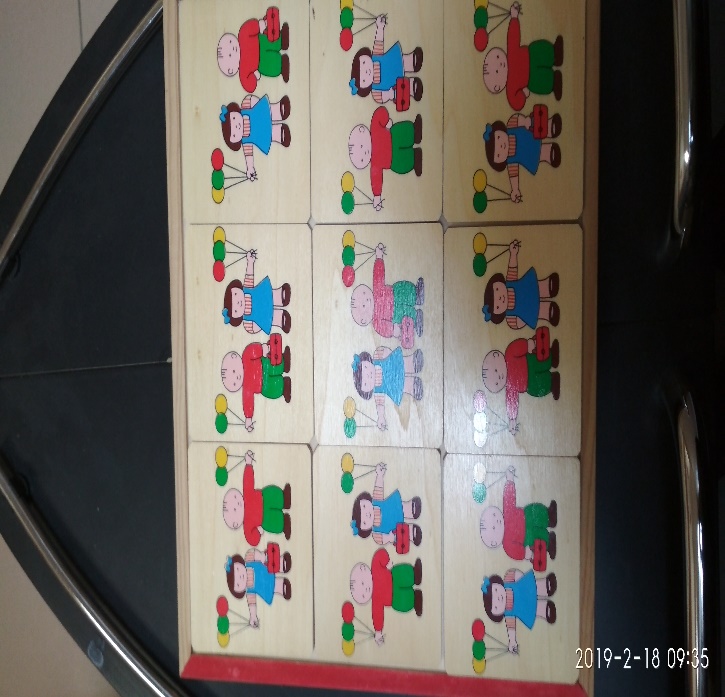 Fejlesztő eszköz neve: Kép egyeztető mozaik kirakós játékMegjegyzés: Használható: egyéni fejlesztésben, beszédfejlesztésen, olvasás és környezet órákon Ahol elkérhető: alsós szertárban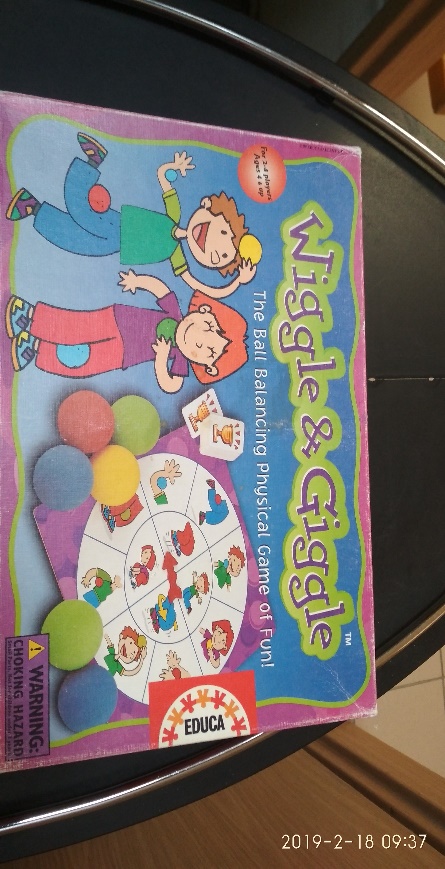 Fejlesztő eszköz neve: Wiggle & Giggle  Ügyesség fejlesztő társasjátékMegjegyzés: Használható: egyéni fejlesztésben, napköziben és egyéb területekenAhol elkérhető: alsós szertárban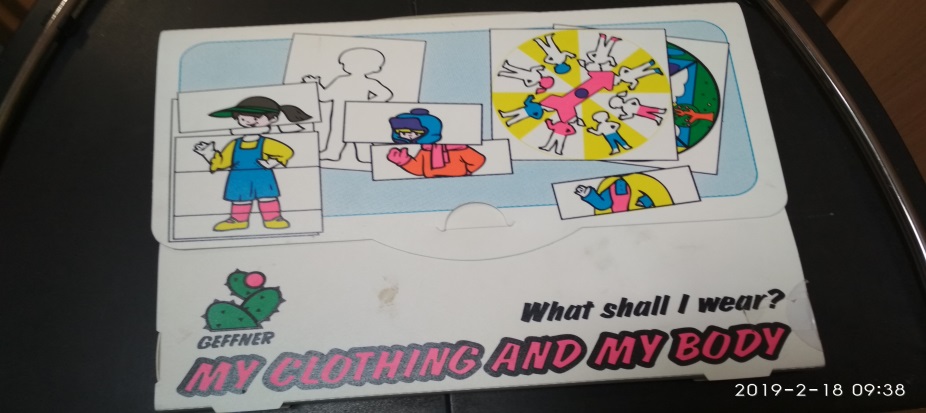 Fejlesztő eszköz neve: Az én ruhámMegjegyzés: Évszaknak megfelelő ruházatokHasználható: egyéni fejlesztésben, beszédfejlesztésen, olvasás és környezet órákon Ahol elkérhető: alsós szertárban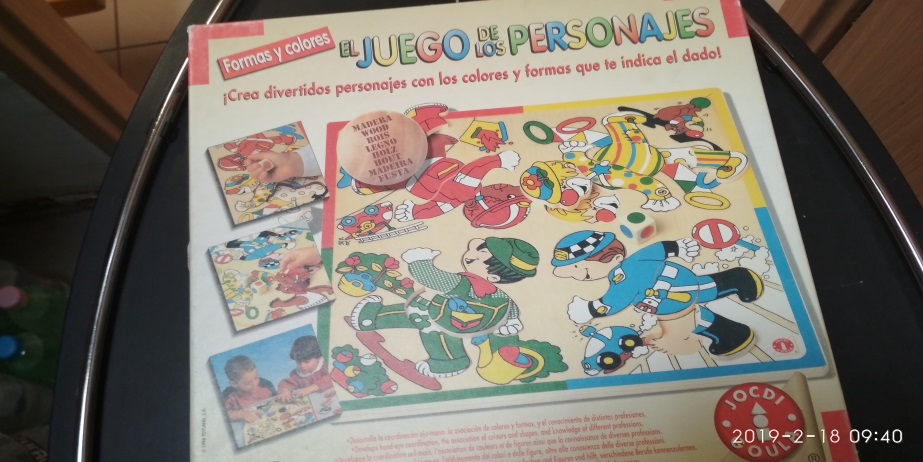 Fejlesztő eszköz neve: El Juego personalesMegjegyzés: Mozaik kirakó dobókockávalHasználható: egyéni fejlesztésben, délután napközibenAhol elkérhető: alsós szertárban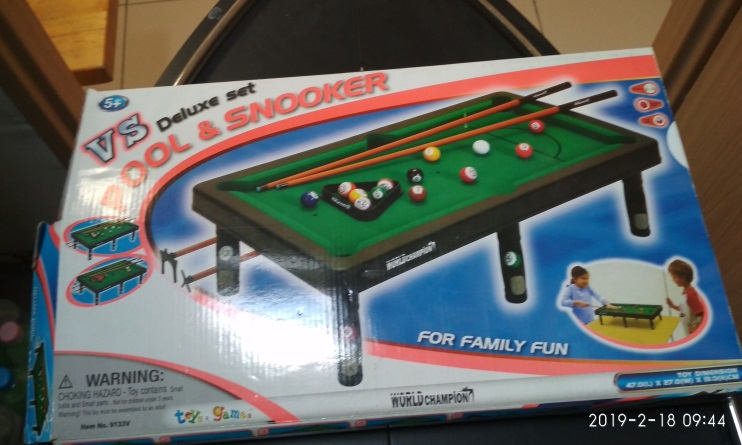 Fejlesztő eszköz neve: SnookerMegjegyzés: asztali társasjáték Használható: délután napközibenAhol elkérhető: alsós szertárban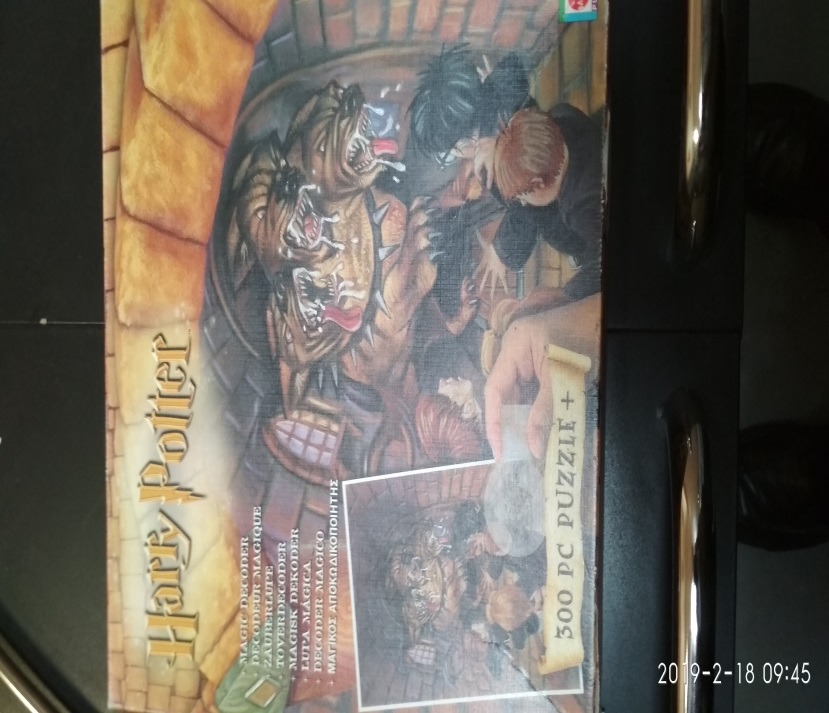 Fejlesztő eszköz neve: Harry Potter puzzleMegjegyzés: kirakós figyelemfejlesztőHasználható: egyéni fejlesztésben, délután napköziben Ahol elkérhető: alsós szertárban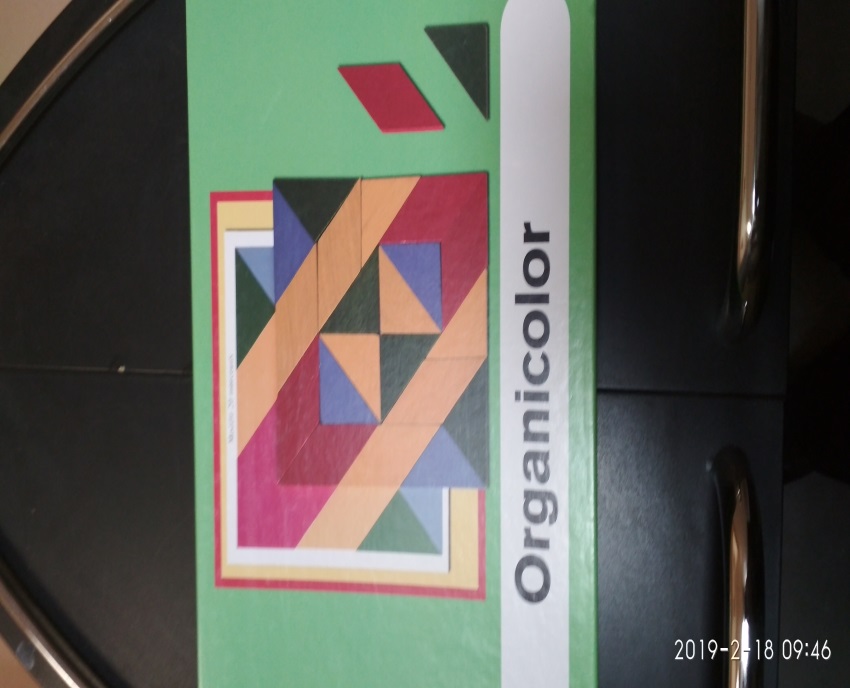 Fejlesztő eszköz neve: Organi Color - Színes mintakövető kirakóMegjegyzés: Használható: egyéni fejlesztésen, délután napköziben Ahol elkérhető: alsós szertárban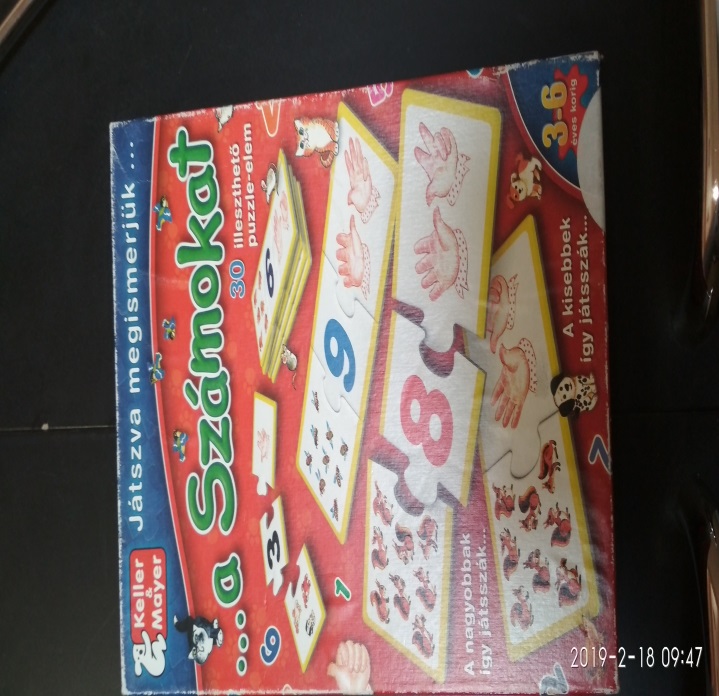 Fejlesztő eszköz neve: Játszva megismerjük meg a számokatMegjegyzés: Használható: egyéni fejlesztésen, számtan és matematika órákon Ahol elkérhető: alsós szertárban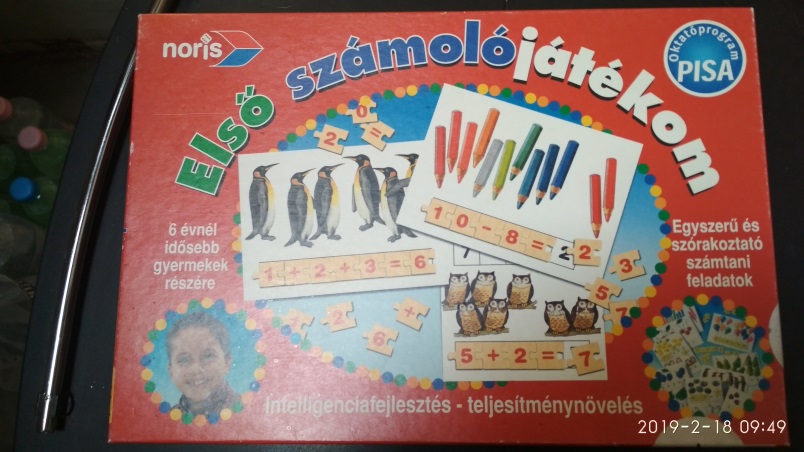 Fejlesztő eszköz neve: Első számolójátékomMegjegyzés: egyszerű összeadás képek segítségévelHasználható: egyéni fejlesztésen, számtan és matematika órákon Ahol elkérhető: alsós szertárban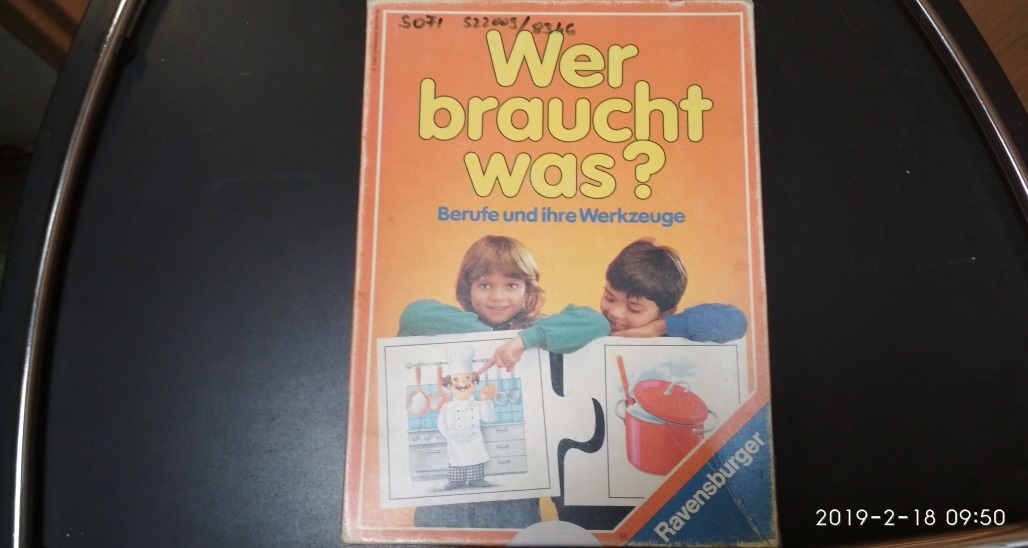 Fejlesztő eszköz neve: Foglalkozás párosítóMegjegyzés: foglalkozás eszközeinek egyeztetése képekkelHasználható: egyéni fejlesztésen, környezetismereti órákon Ahol elkérhető: alsós szertárban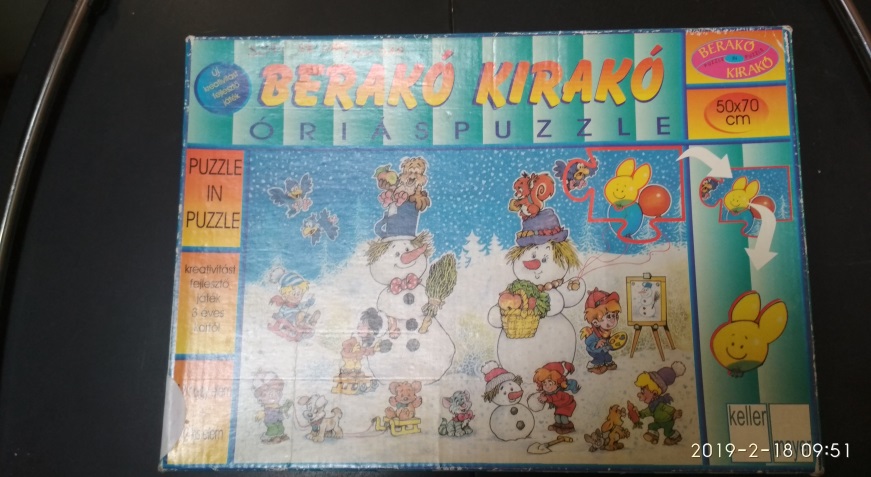 Fejlesztő eszköz neve: Óriás puzzleMegjegyzés: Óriás kirakó figyelem fejlesztéshezHasználható: egyéni fejlesztésen, délutáni napköziben Ahol elkérhető: alsós szertárban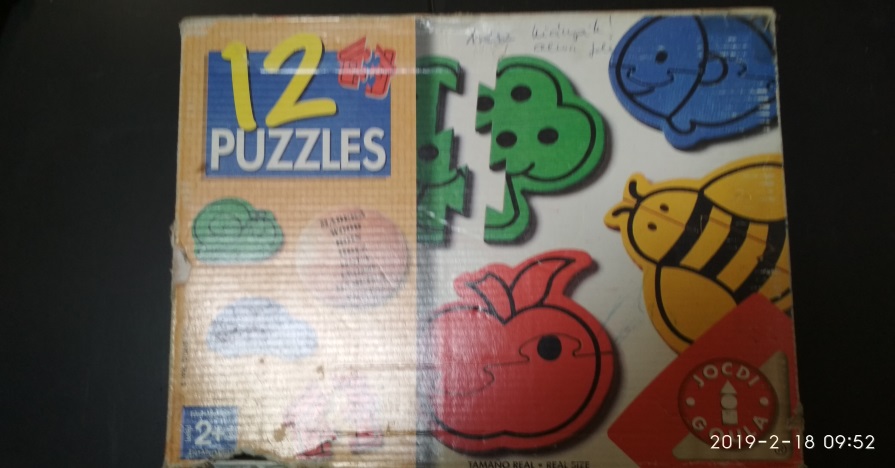 Fejlesztő eszköz neve: Forma kirakó puzzleMegjegyzés: óvodások részéreHasználható: egyéni fejlesztésben, napközibenAhol elkérhető: alsós szertárban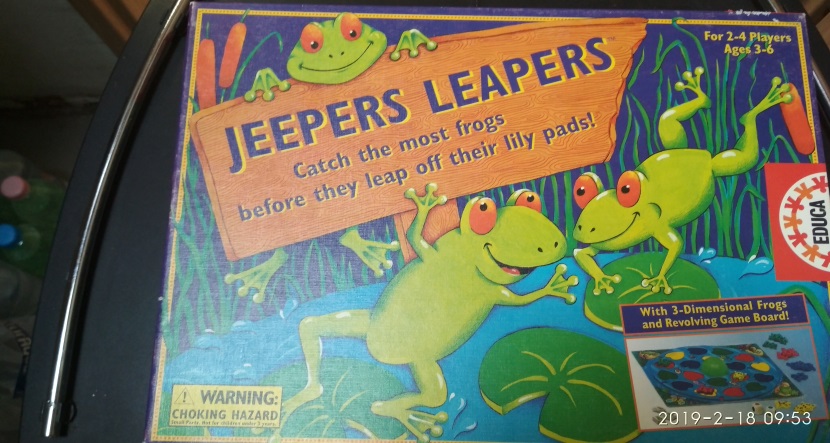 Fejlesztő eszköz neve: Béka ugratós társasjátékMegjegyzés: Használható: egyéni fejlesztésen, napközibenAhol elkérhető: alsós szertárban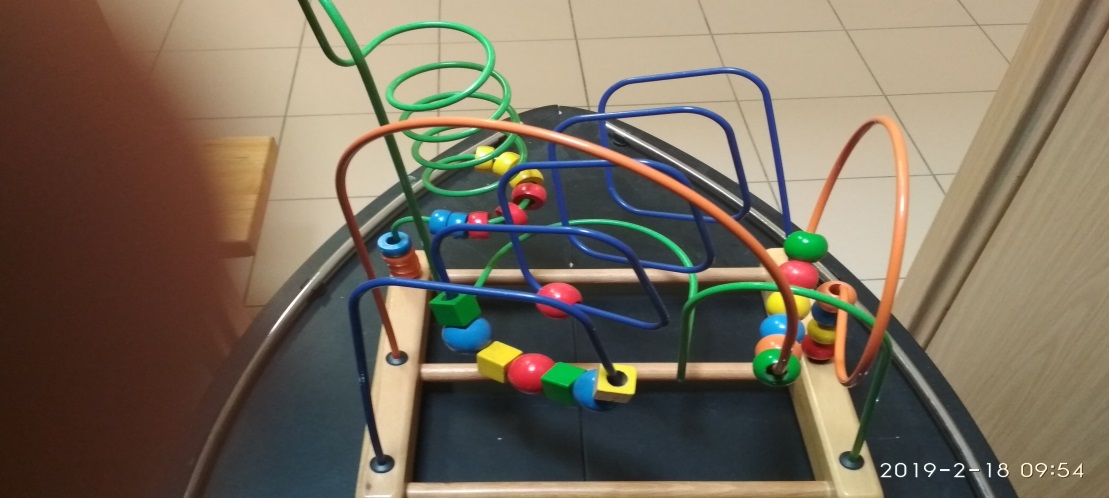 Fejlesztő eszköz neve: Finommozgás fejlesztő játékokMegjegyzés: Használható: egyéni fejlesztésben, Ahol elkérhető: alsós szertárban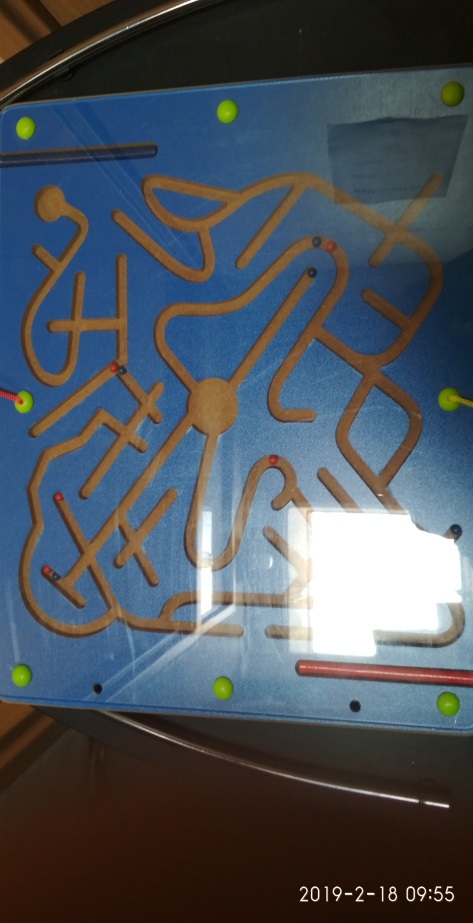 Fejlesztő eszköz neve: Mágneses golyóvezetőMegjegyzés: figyelem és finom motorika fejlesztéséreHasználható: egyéni fejlesztésben, napközibenAhol elkérhető: alsós szertárban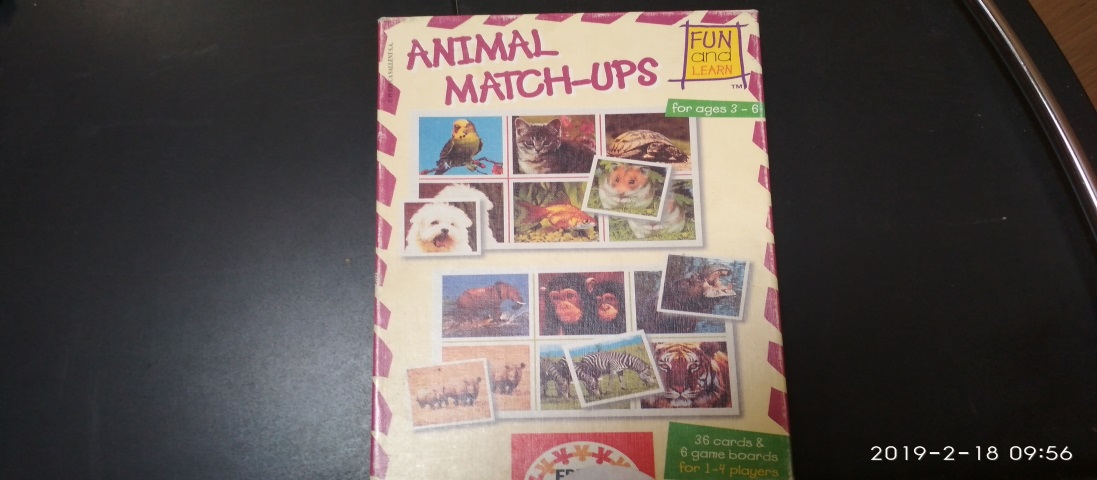 Fejlesztő eszköz neve: Állat egyeztető kártyákMegjegyzés: Használható: egyéni fejlesztésben, környezetismereti órákon, napközibenAhol elkérhető: alsós szertárban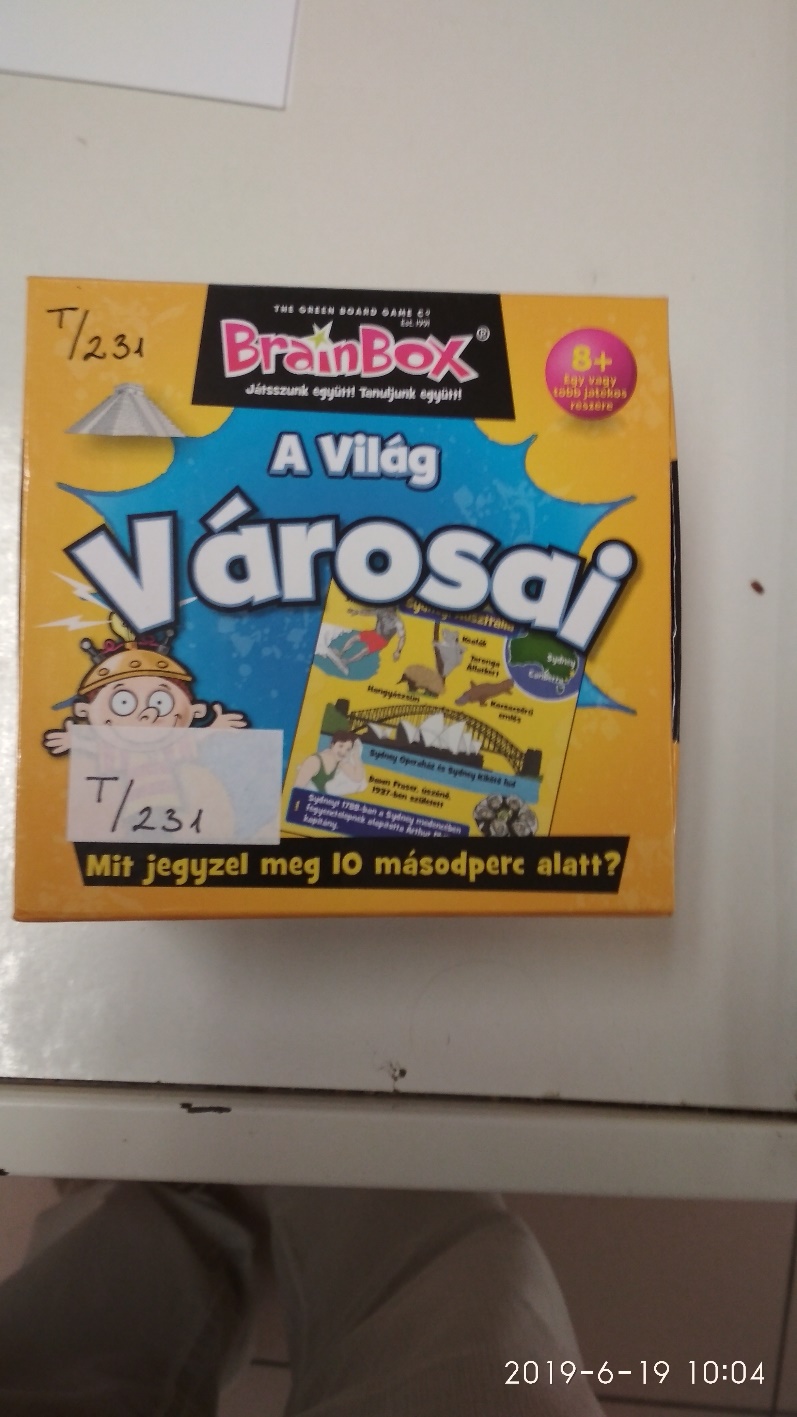 Fejlesztő eszköz neve: Brain Boksz – A Világ VárosaiMegjegyzés: Használható: : Földrajz és környzetismereti órákon, délutáni foglalkozásokonAhol elkérhető: alsós szertárban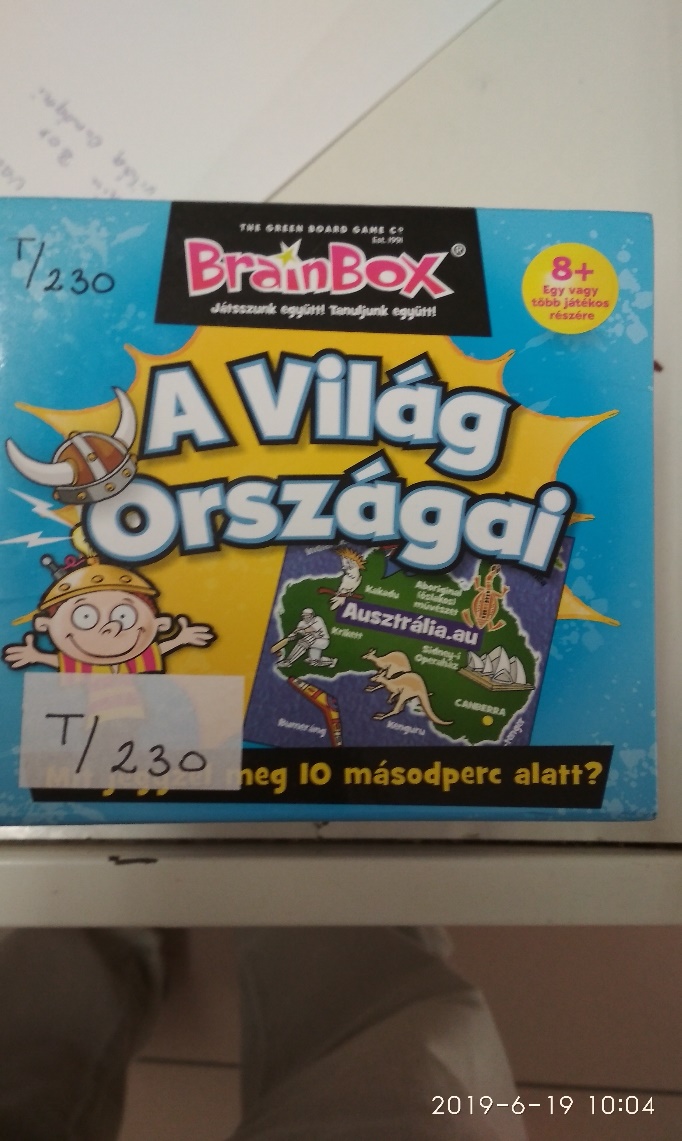 Fejlesztő eszköz neve: Brain Boksz-A Világ országaiMegjegyzés: Használható: Földrajz és környzetismereti órákon, délutáni foglalkozásokonAhol elkérhető: alsós szertárban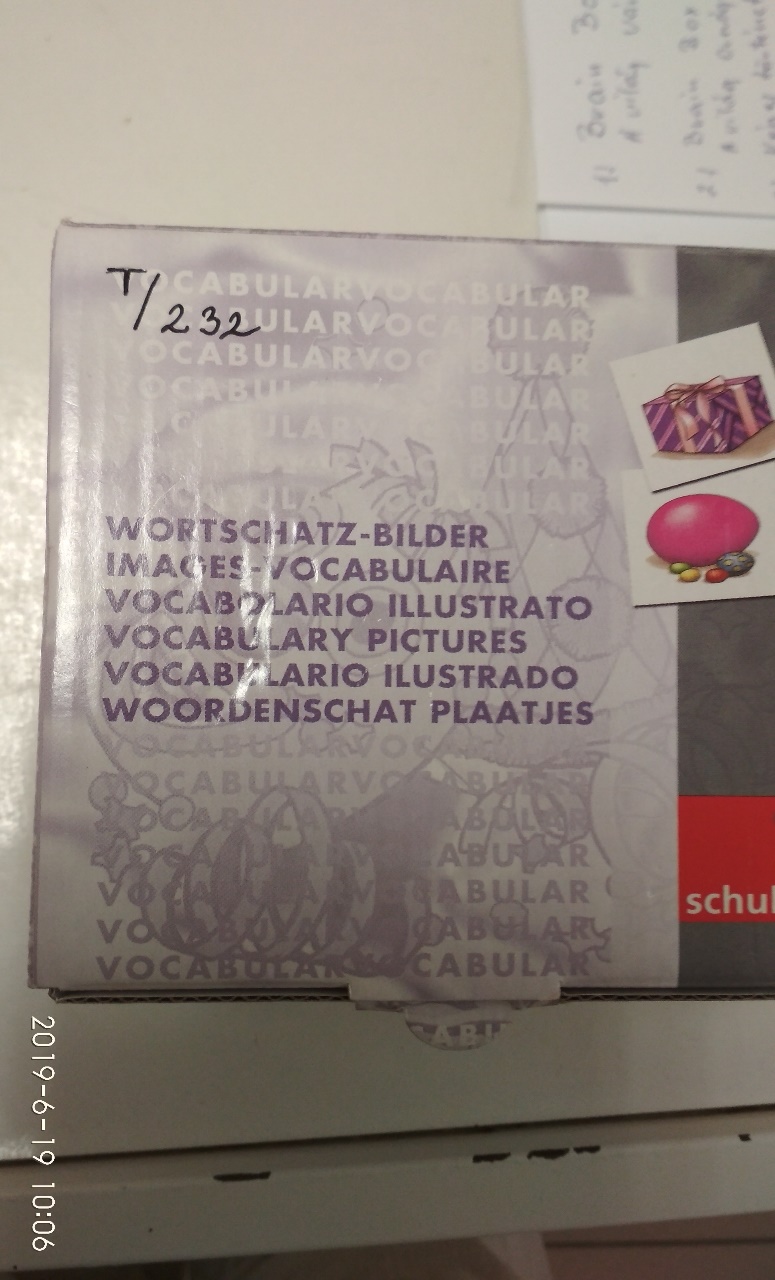 Fejlesztő eszköz neve: Képes TörténetekMegjegyzés: Használható: Beszédfejlesztés, magyar és délutáni foglalkozásokonAhol elkérhető: alsós szertárban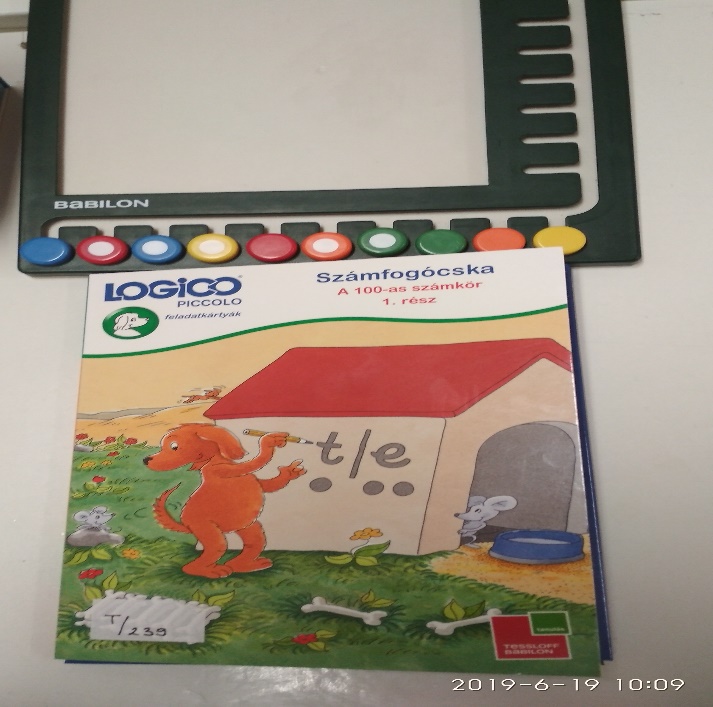 Fejlesztő eszköz neve: Logoco - SzámfogócskaMegjegyzés: Használható: matematika órákon, százas számkörAhol elkérhető: alsós szertárban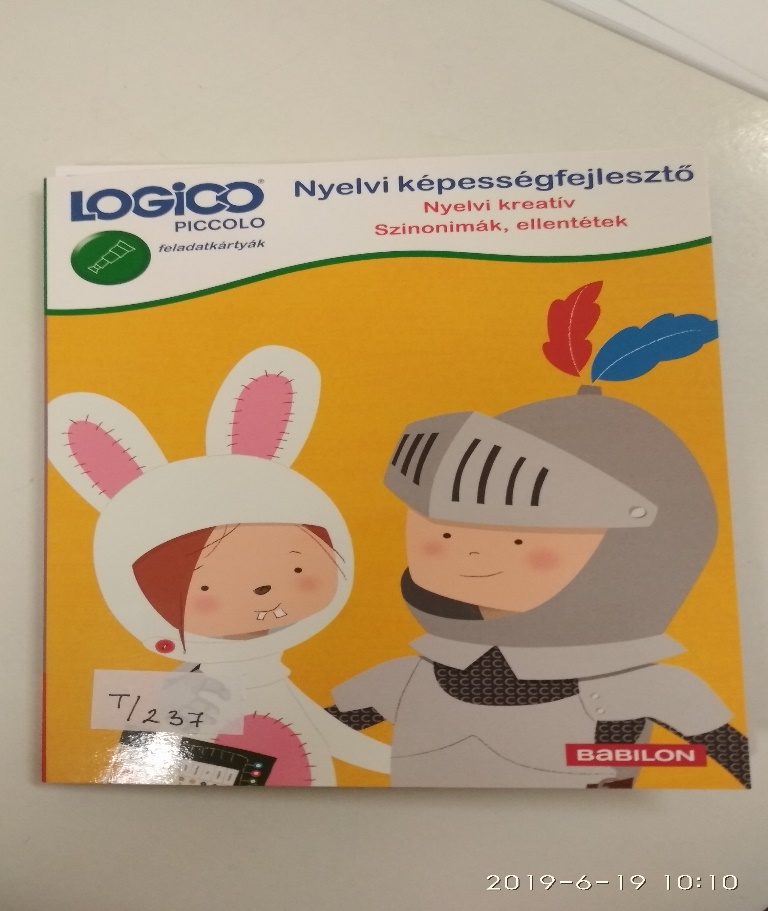 Fejlesztő eszköz neve: Logiko – nyelvi képességfejlesztőMegjegyzés: Használható: Beszédfejlesztés, magyar és délutáni foglalkozásokonAhol elkérhető: alsós szertárban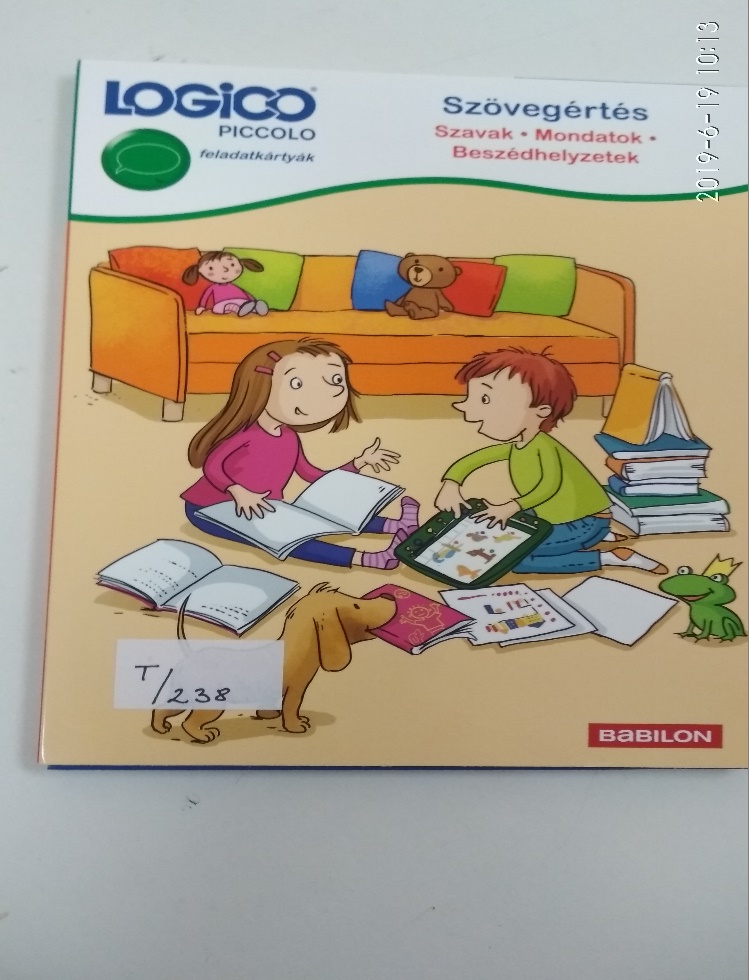 Fejlesztő eszköz neve: Logico - szövegértésMegjegyzés: Használható: Beszédfejlesztés, magyar és délutáni foglalkozásokonAhol elkérhető: alsós szertárban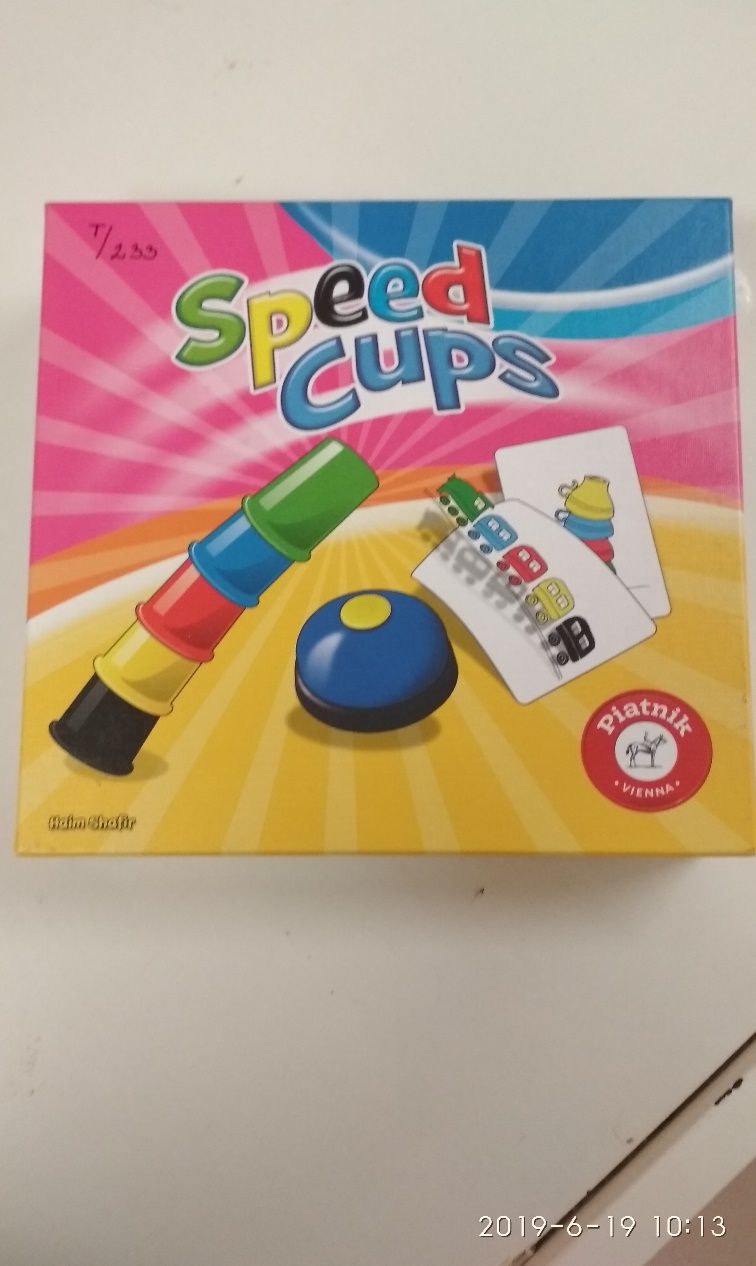 Fejlesztő eszköz neve: Speed Cups – Társas játékMegjegyzés: Használható: délutáni foglalkozásokonAhol elkérhető: alsós szertárban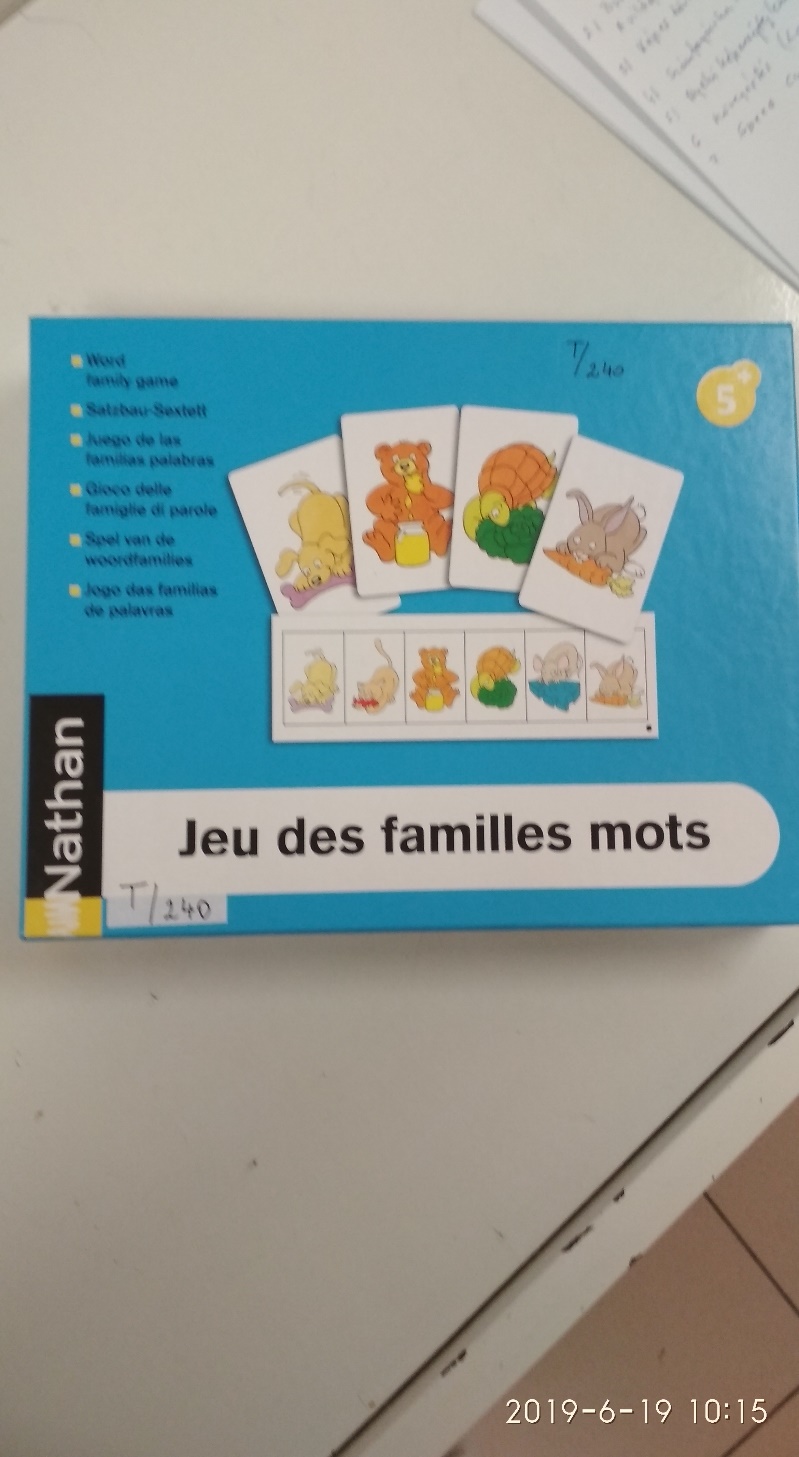 Fejlesztő eszköz neve: Jeu des familles mots - képkártyákMegjegyzés: Használható: Beszédfejlesztés, magyar és délutáni foglalkozásokonAhol elkérhető: alsós szertárban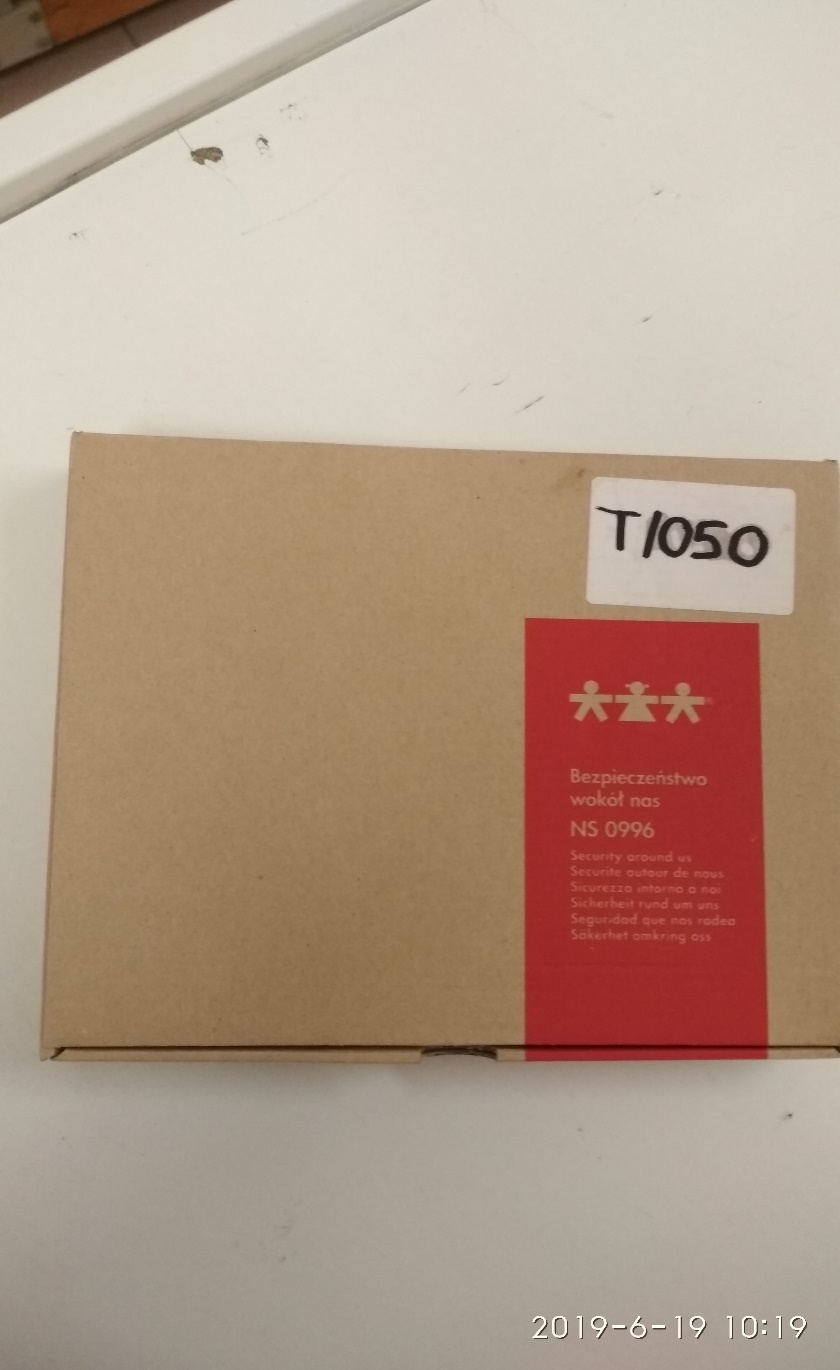 Fejlesztő eszköz neve: Bezpieczenst wokal nas szókincsbővítő kártyákMegjegyzés: Használható: Beszédfejlesztés, magyar és délutáni foglalkozásokonAhol elkérhető: alsós szertárban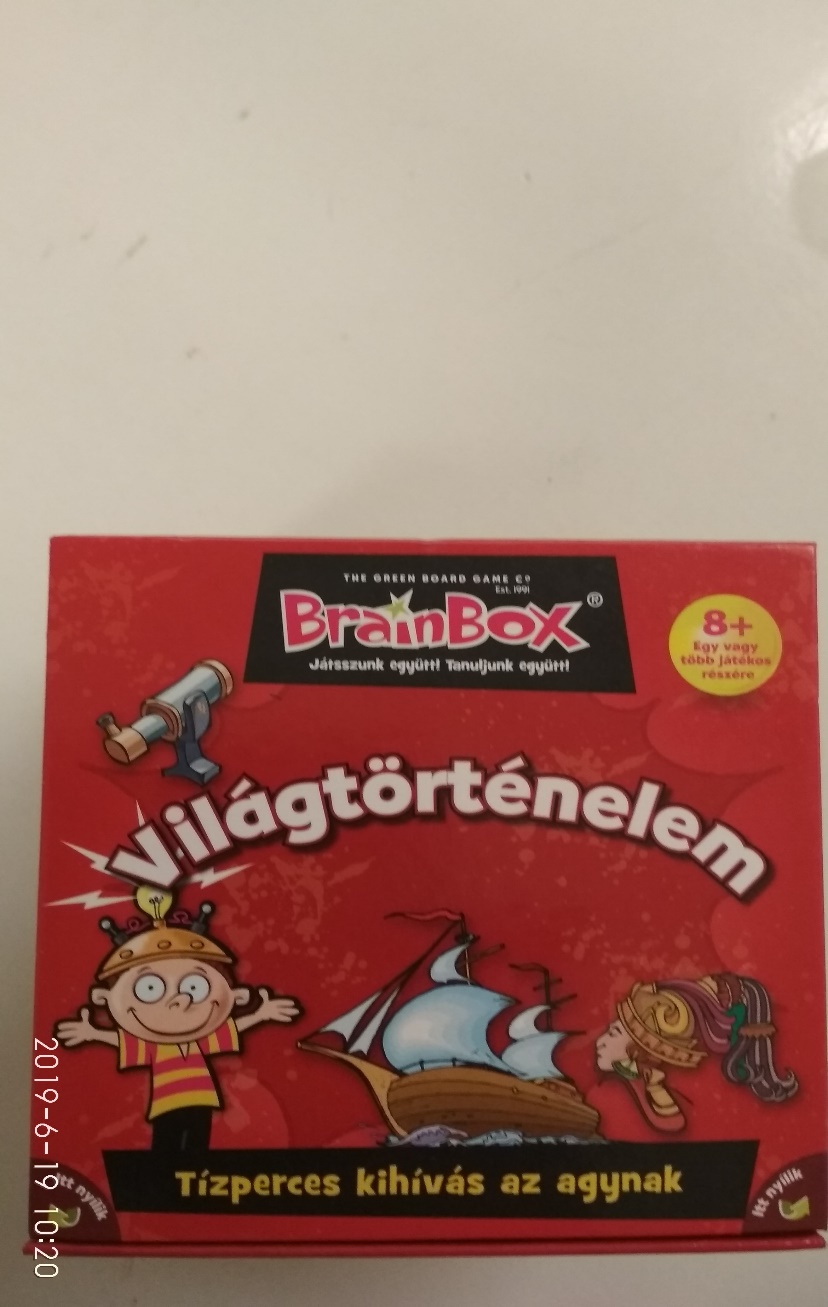 Fejlesztő eszköz neve: Brain Boksz -VilágtörténelemMegjegyzés: Használható: Magyar és történelem órákon, délutáni foglalkozásokonAhol elkérhető: alsós szertárban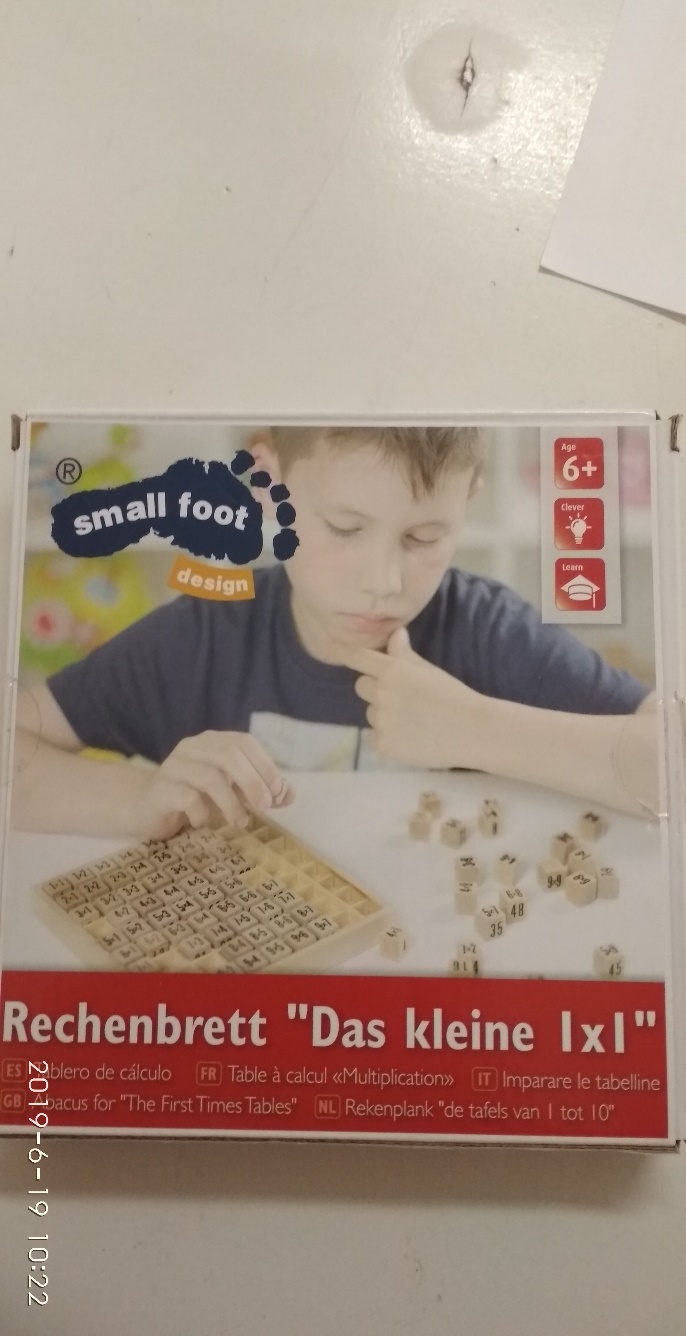 Fejlesztő eszköz neve: Rechenbrett „Das kleinelxl” szorzótábla gyakorlóMegjegyzés: Használható: matematika órákon és délutáni foglalkozásokonAhol elkérhető: alsós szertárbanFejlesztő eszköz neve: Rechenbrett „Das kleinelxl” szorzótábla gyakorlóMegjegyzés: Használható: matematika órákon és délutáni foglalkozásokonAhol elkérhető: alsós szertárbanFejlesztő eszköz neve: Rechenbrett „Das kleinelxl” szorzótábla gyakorlóMegjegyzés: Használható: matematika órákon és délutáni foglalkozásokonAhol elkérhető: alsós szertárbanFejlesztő eszköz neve: Rechenbrett „Das kleinelxl” szorzótábla gyakorlóMegjegyzés: Használható: matematika órákon és délutáni foglalkozásokonAhol elkérhető: alsós szertárbanFejlesztő eszköz neve: Rechenbrett „Das kleinelxl” szorzótábla gyakorlóMegjegyzés: Használható: matematika órákon és délutáni foglalkozásokonAhol elkérhető: alsós szertárban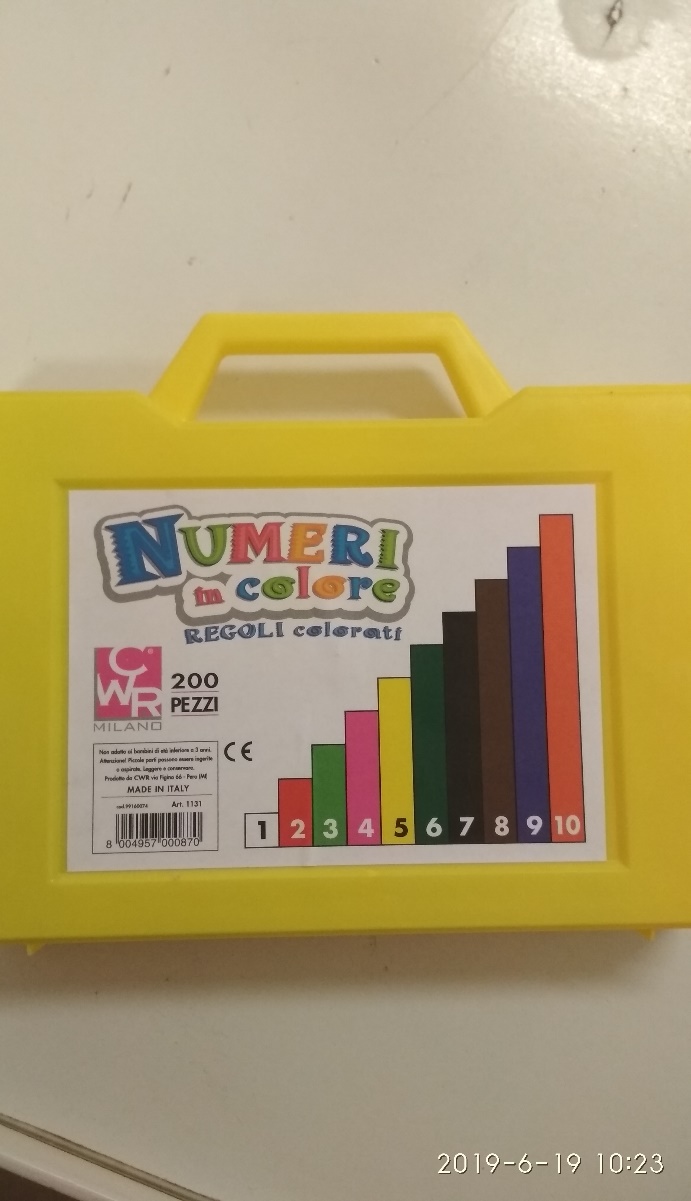 Fejlesztő eszköz neve: Numberi  in Colors számrudacskákMegjegyzés: Használható: matematika órákon és délutáni foglalkozásokonAhol elkérhető: alsós szertárbanFejlesztő eszköz neve: Numberi  in Colors számrudacskákMegjegyzés: Használható: matematika órákon és délutáni foglalkozásokonAhol elkérhető: alsós szertárbanFejlesztő eszköz neve: Numberi  in Colors számrudacskákMegjegyzés: Használható: matematika órákon és délutáni foglalkozásokonAhol elkérhető: alsós szertárbanFejlesztő eszköz neve: Numberi  in Colors számrudacskákMegjegyzés: Használható: matematika órákon és délutáni foglalkozásokonAhol elkérhető: alsós szertárbanFejlesztő eszköz neve: Numberi  in Colors számrudacskákMegjegyzés: Használható: matematika órákon és délutáni foglalkozásokonAhol elkérhető: alsós szertárban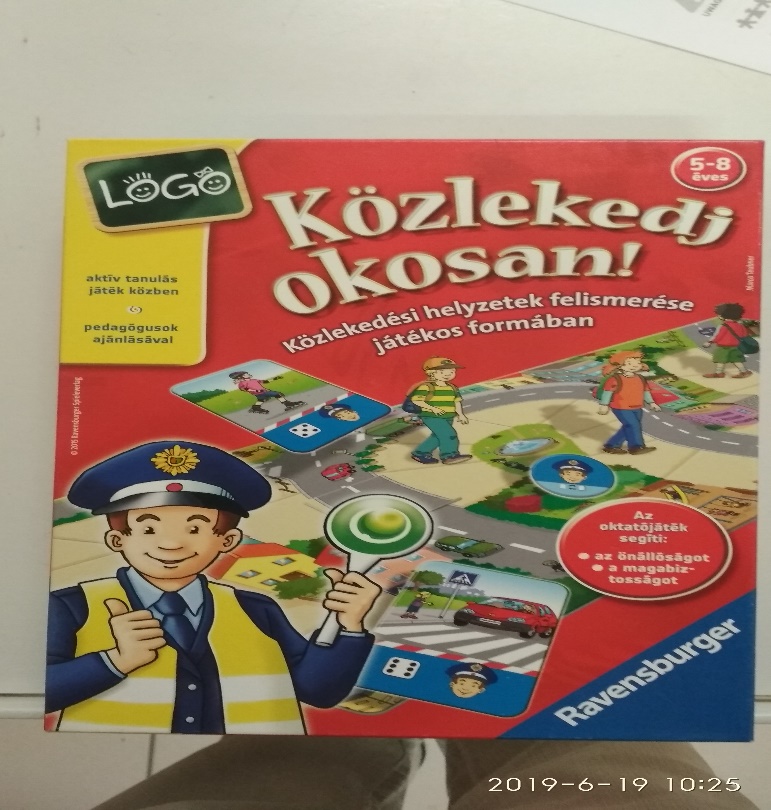 Fejlesztő eszköz neve: Logo - Közlekedj okosan!Megjegyzés: Használható: Környezetismeret és osztályfőnöki órákon, délutánifoglalkozásokonAhol elkérhető: alsós szertárbanFejlesztő eszköz neve: Logo - Közlekedj okosan!Megjegyzés: Használható: Környezetismeret és osztályfőnöki órákon, délutánifoglalkozásokonAhol elkérhető: alsós szertárbanFejlesztő eszköz neve: Logo - Közlekedj okosan!Megjegyzés: Használható: Környezetismeret és osztályfőnöki órákon, délutánifoglalkozásokonAhol elkérhető: alsós szertárbanFejlesztő eszköz neve: Logo - Közlekedj okosan!Megjegyzés: Használható: Környezetismeret és osztályfőnöki órákon, délutánifoglalkozásokonAhol elkérhető: alsós szertárbanFejlesztő eszköz neve: Logo - Közlekedj okosan!Megjegyzés: Használható: Környezetismeret és osztályfőnöki órákon, délutánifoglalkozásokonAhol elkérhető: alsós szertárban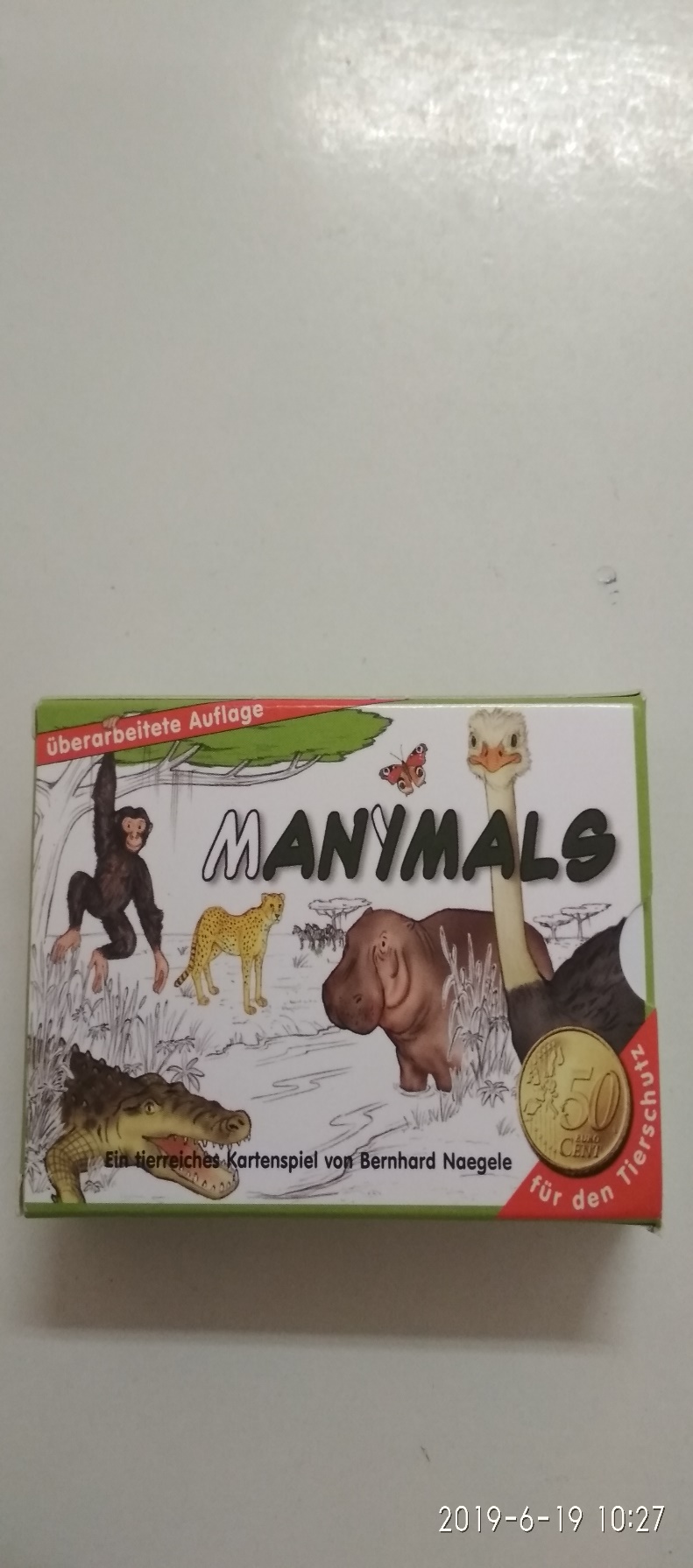 Fejlesztő eszköz neve: Manymals- Állatkártyák Egzotikus állatokMegjegyzés: Használható: Környzetismeret, biológia és földrajt órákonAhol elkérhető: alsós szertárbanFejlesztő eszköz neve: Manymals- Állatkártyák Egzotikus állatokMegjegyzés: Használható: Környzetismeret, biológia és földrajt órákonAhol elkérhető: alsós szertárbanFejlesztő eszköz neve: Manymals- Állatkártyák Egzotikus állatokMegjegyzés: Használható: Környzetismeret, biológia és földrajt órákonAhol elkérhető: alsós szertárbanFejlesztő eszköz neve: Manymals- Állatkártyák Egzotikus állatokMegjegyzés: Használható: Környzetismeret, biológia és földrajt órákonAhol elkérhető: alsós szertárban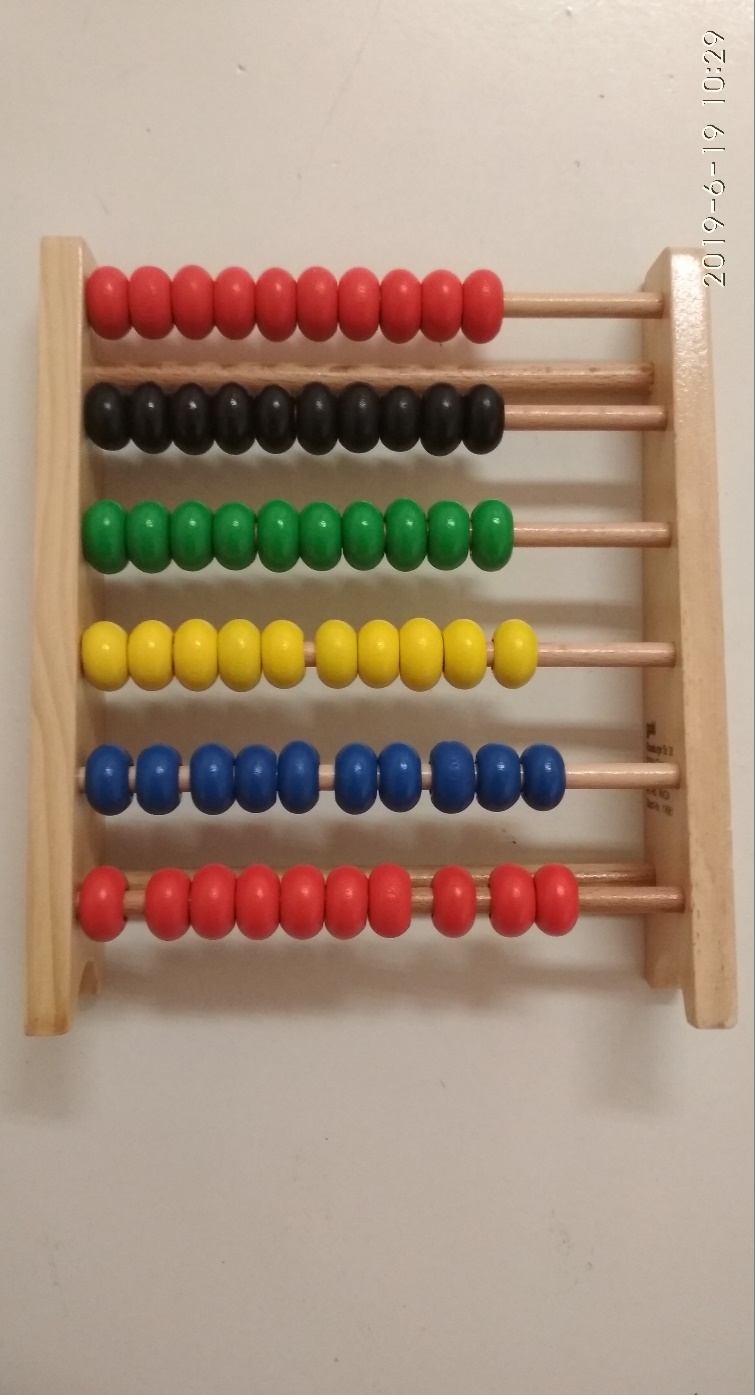 Fejlesztő eszköz neve: SzámológolyókMegjegyzés: Használható: Matematika órákonAhol elkérhető: alsós szertárbanFejlesztő eszköz neve: SzámológolyókMegjegyzés: Használható: Matematika órákonAhol elkérhető: alsós szertárbanFejlesztő eszköz neve: SzámológolyókMegjegyzés: Használható: Matematika órákonAhol elkérhető: alsós szertárbanFejlesztő eszköz neve: SzámológolyókMegjegyzés: Használható: Matematika órákonAhol elkérhető: alsós szertárban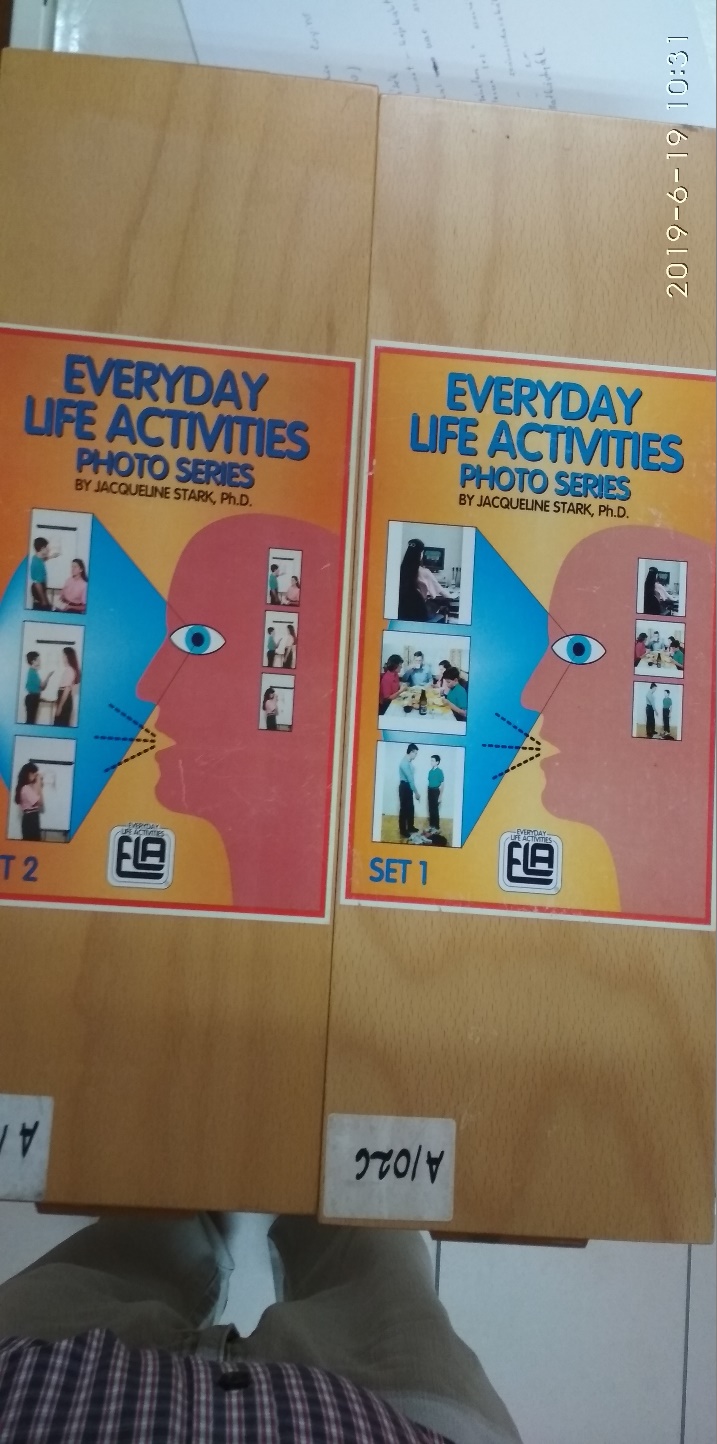 Fejlesztő eszköz neve: Everyday Life Activites – mindennapi élethelyzetek kártyákonMegjegyzés: Használható: Beszédfejlesztés, magyar és délutáni foglalkozásokonAhol elkérhető: alsós szertárbanFejlesztő eszköz neve: Everyday Life Activites – mindennapi élethelyzetek kártyákonMegjegyzés: Használható: Beszédfejlesztés, magyar és délutáni foglalkozásokonAhol elkérhető: alsós szertárbanFejlesztő eszköz neve: Everyday Life Activites – mindennapi élethelyzetek kártyákonMegjegyzés: Használható: Beszédfejlesztés, magyar és délutáni foglalkozásokonAhol elkérhető: alsós szertárbanFejlesztő eszköz neve: Everyday Life Activites – mindennapi élethelyzetek kártyákonMegjegyzés: Használható: Beszédfejlesztés, magyar és délutáni foglalkozásokonAhol elkérhető: alsós szertárban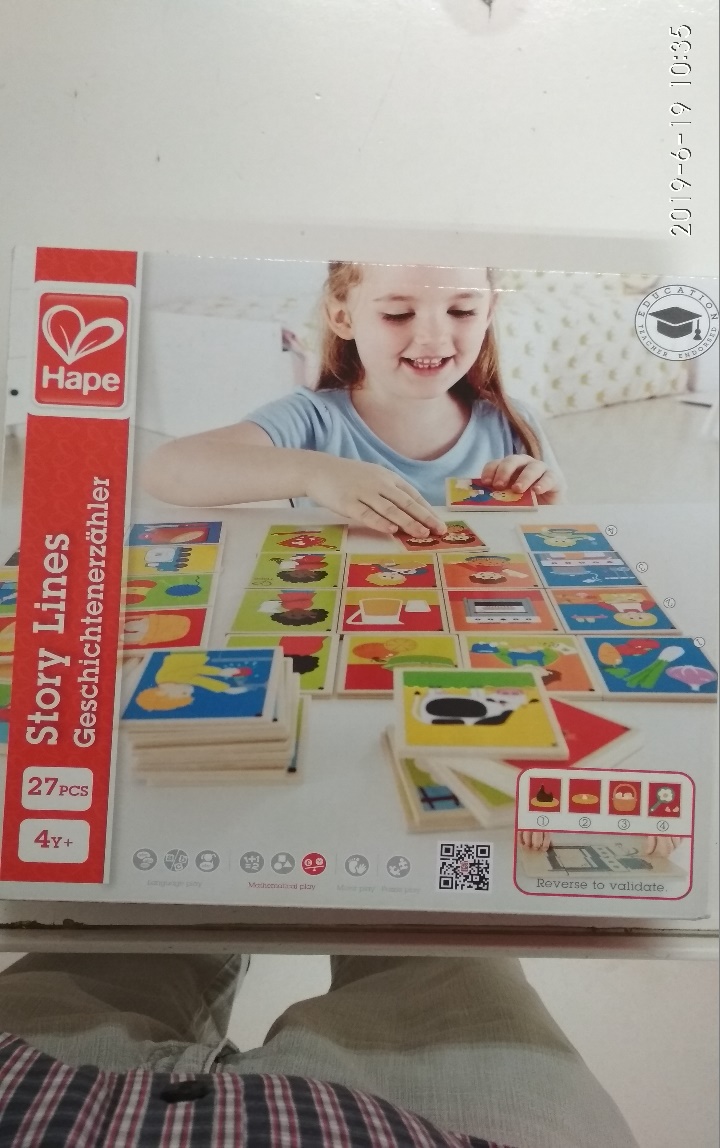 Fejlesztő eszköz neve: Story Lines – Szociális történetekMegjegyzés: Használható: Beszédfejlesztés, magyar és délutáni foglalkozásokonAhol elkérhető: alsós szertárbanFejlesztő eszköz neve: Story Lines – Szociális történetekMegjegyzés: Használható: Beszédfejlesztés, magyar és délutáni foglalkozásokonAhol elkérhető: alsós szertárbanFejlesztő eszköz neve: Story Lines – Szociális történetekMegjegyzés: Használható: Beszédfejlesztés, magyar és délutáni foglalkozásokonAhol elkérhető: alsós szertárban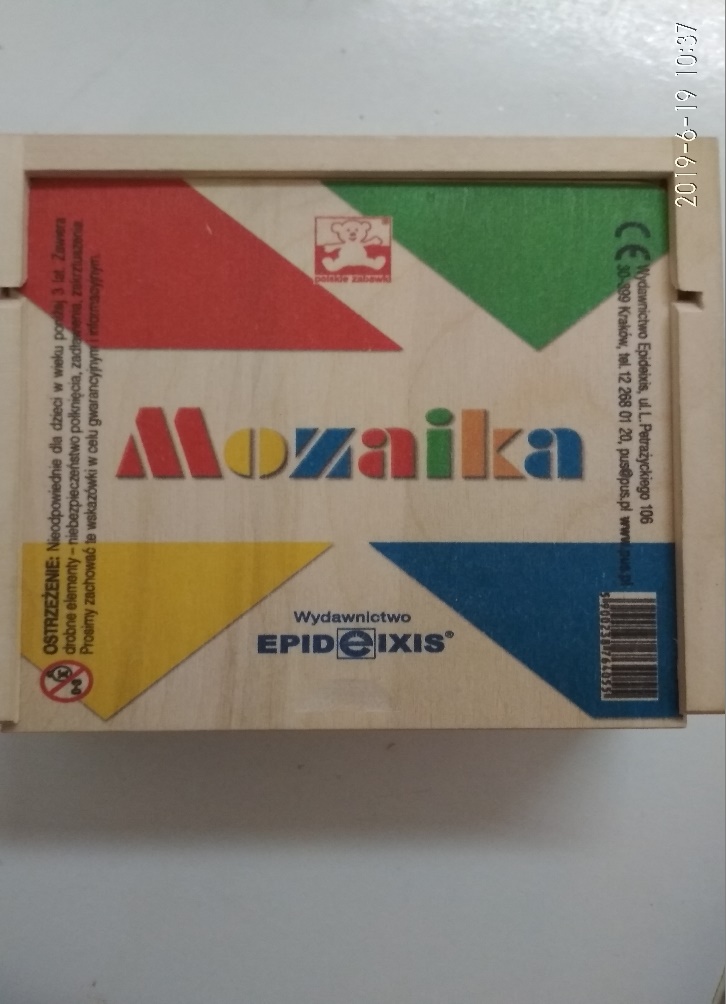 Fejlesztő eszköz neve: Mozaika Kirakó játékMegjegyzés: Használható: matematika órákon és délutáni foglalkozásokonAhol elkérhető: alsós szertárbanFejlesztő eszköz neve: Mozaika Kirakó játékMegjegyzés: Használható: matematika órákon és délutáni foglalkozásokonAhol elkérhető: alsós szertárbanFejlesztő eszköz neve: Mozaika Kirakó játékMegjegyzés: Használható: matematika órákon és délutáni foglalkozásokonAhol elkérhető: alsós szertárban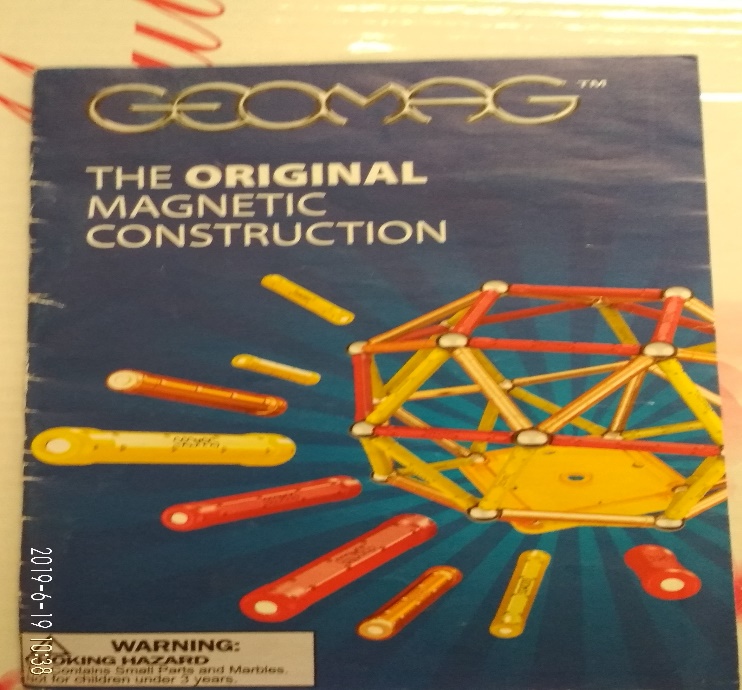 Fejlesztő eszköz neve: The Original Magnetic Construction, Mágneses térháló kirakóMegjegyzés: Használható: matematika órákon és délutáni foglalkozásokonAhol elkérhető: alsós szertárbanFejlesztő eszköz neve: The Original Magnetic Construction, Mágneses térháló kirakóMegjegyzés: Használható: matematika órákon és délutáni foglalkozásokonAhol elkérhető: alsós szertárbanFejlesztő eszköz neve: The Original Magnetic Construction, Mágneses térháló kirakóMegjegyzés: Használható: matematika órákon és délutáni foglalkozásokonAhol elkérhető: alsós szertárban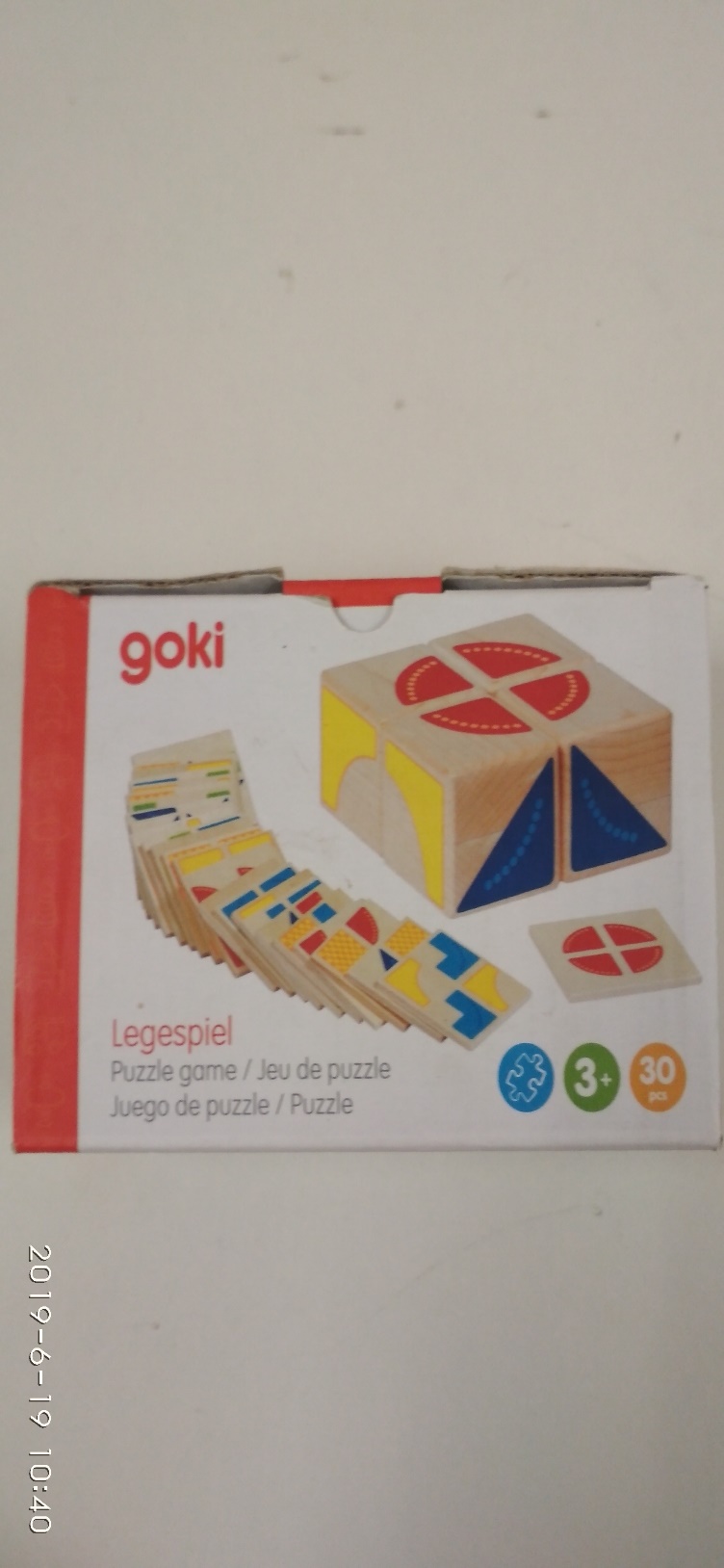 Fejlesztő eszköz neve: Legespiel Puzzle game – forma kirakó puzzleMegjegyzés: Használható: matematika órákon és délutáni foglalkozásokonAhol elkérhető: alsós szertárbanFejlesztő eszköz neve: Legespiel Puzzle game – forma kirakó puzzleMegjegyzés: Használható: matematika órákon és délutáni foglalkozásokonAhol elkérhető: alsós szertárban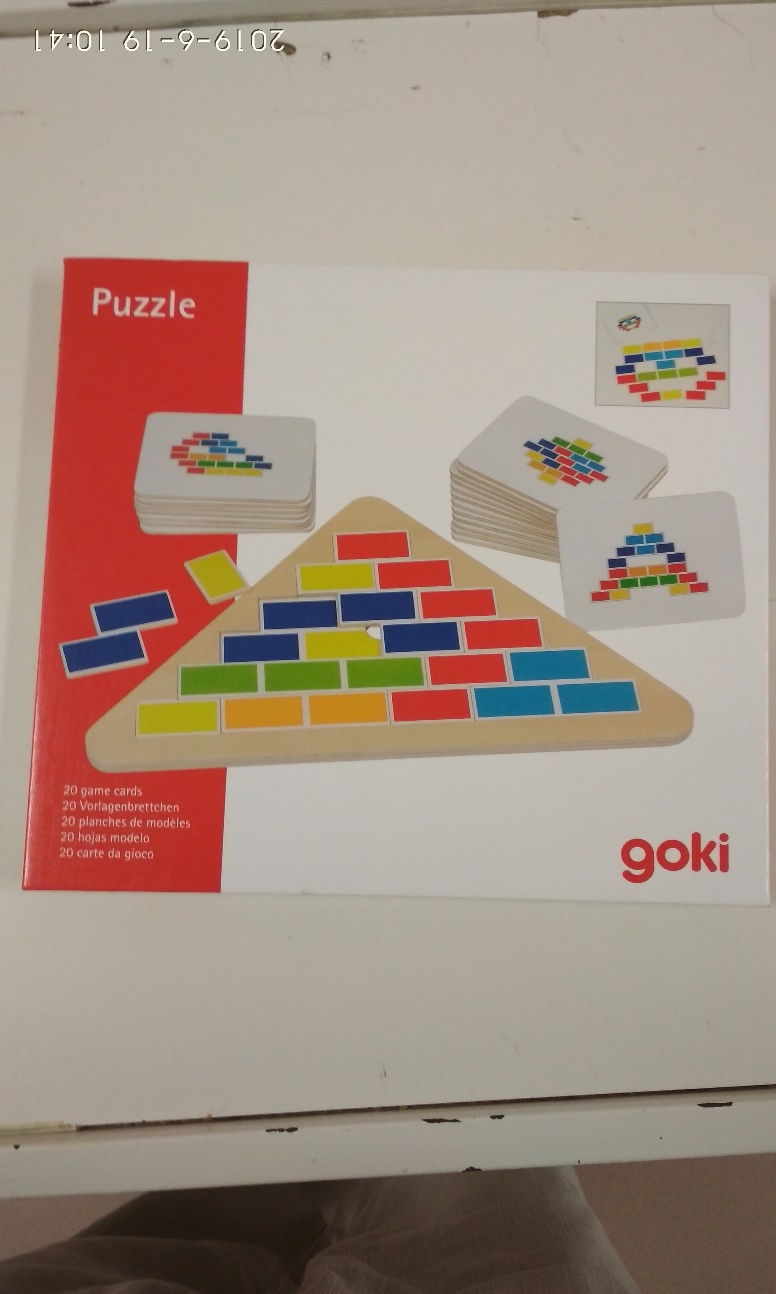 Fejlesztő eszköz neve: Fa puzzle játékMegjegyzés: Használható: matematika órákon és délutáni foglalkozásokonAhol elkérhető: alsós szertárbanFejlesztő eszköz neve: Fa puzzle játékMegjegyzés: Használható: matematika órákon és délutáni foglalkozásokonAhol elkérhető: alsós szertárban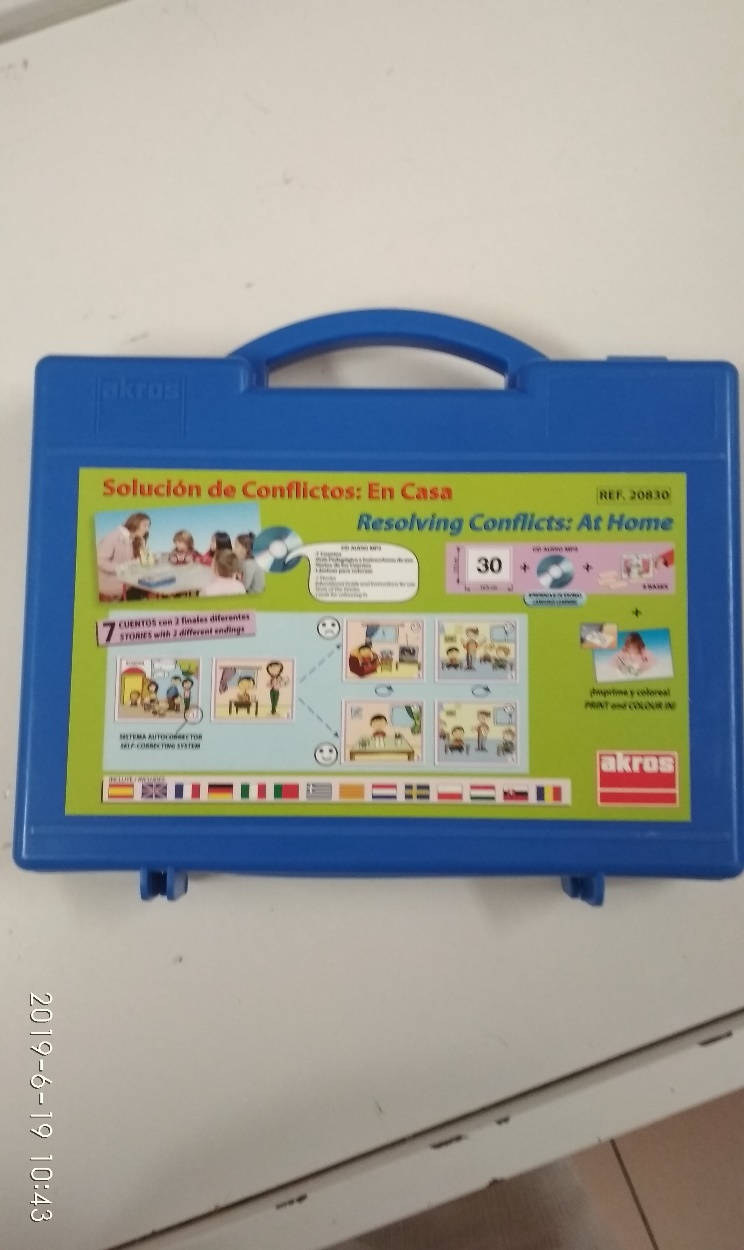 Fejlesztő eszköz neve: Solucionde conflictos – Szociális kommunikációs kártyaMegjegyzés: Autistáknak ajánlottHasználható: Beszédfejlesztés, magyar és délutáni foglalkozásokon,Ahol elkérhető: alsós szertárbanFejlesztő eszköz neve: Solucionde conflictos – Szociális kommunikációs kártyaMegjegyzés: Autistáknak ajánlottHasználható: Beszédfejlesztés, magyar és délutáni foglalkozásokon,Ahol elkérhető: alsós szertárban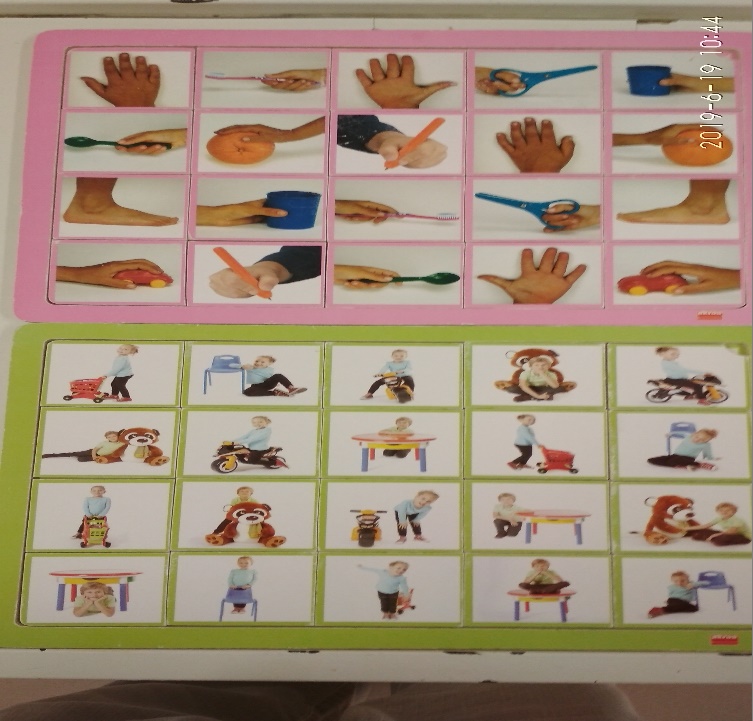 Fejlesztő eszköz neve: Irányok meghatározása kártyákonMegjegyzés: Használható: Beszédfejlesztés, magyar és délutáni foglalkozásokonAhol elkérhető: alsós szertárban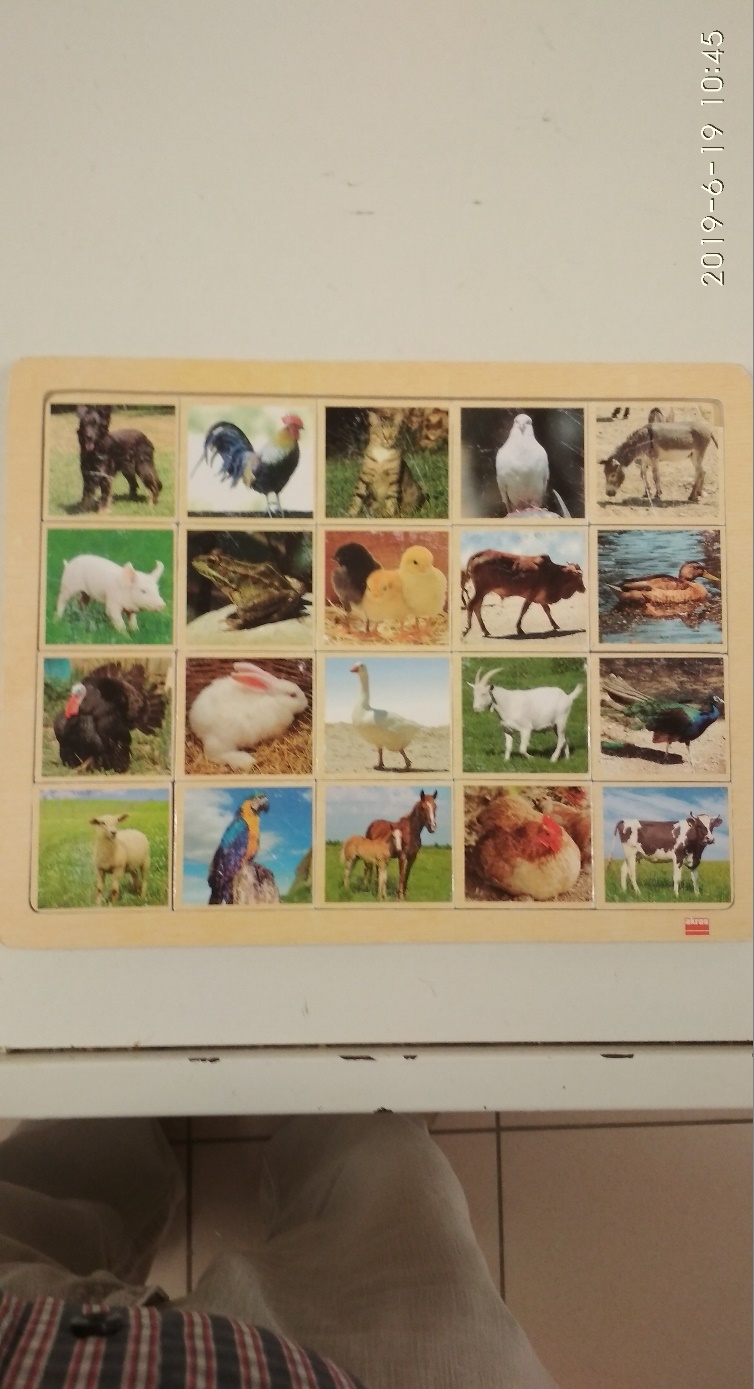 Fejlesztő eszköz neve: Háziállatok kártyákonMegjegyzés: Használható: Környezetismeret, és biológia órákon, délutáni foglalkozásokonAhol elkérhető: alsós szertárban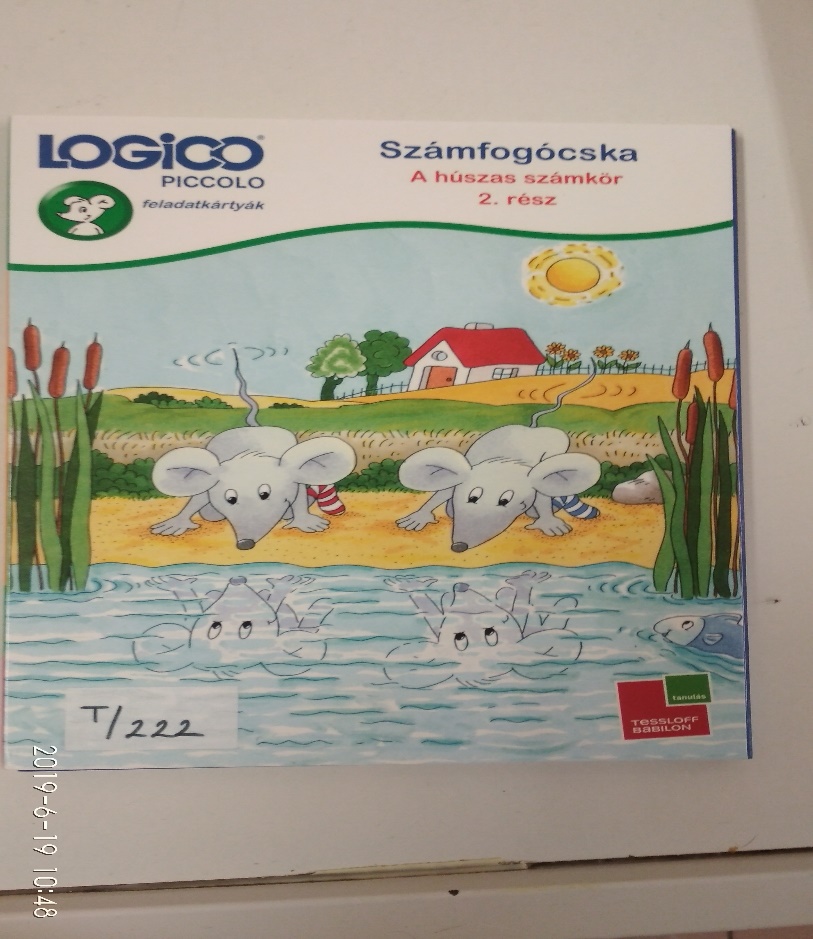 Fejlesztő eszköz neve: Logico -   Számfogócska húszas számkörbenMegjegyzés: Használható:  matematika órákon és délutáni foglalkozásokonAhol elkérhető: alsós szertárban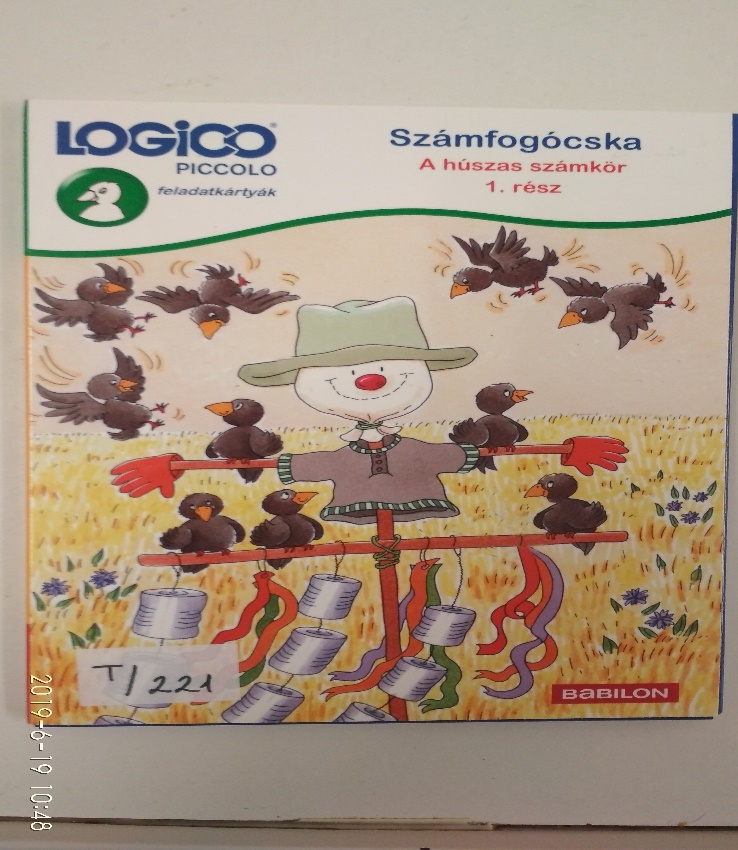 Fejlesztő eszköz neve: Logico -   Számfogócska húszas számkörbenMegjegyzés: Használható: matematika órákon és délutáni foglalkozásokonAhol elkérhető: alsós szertárban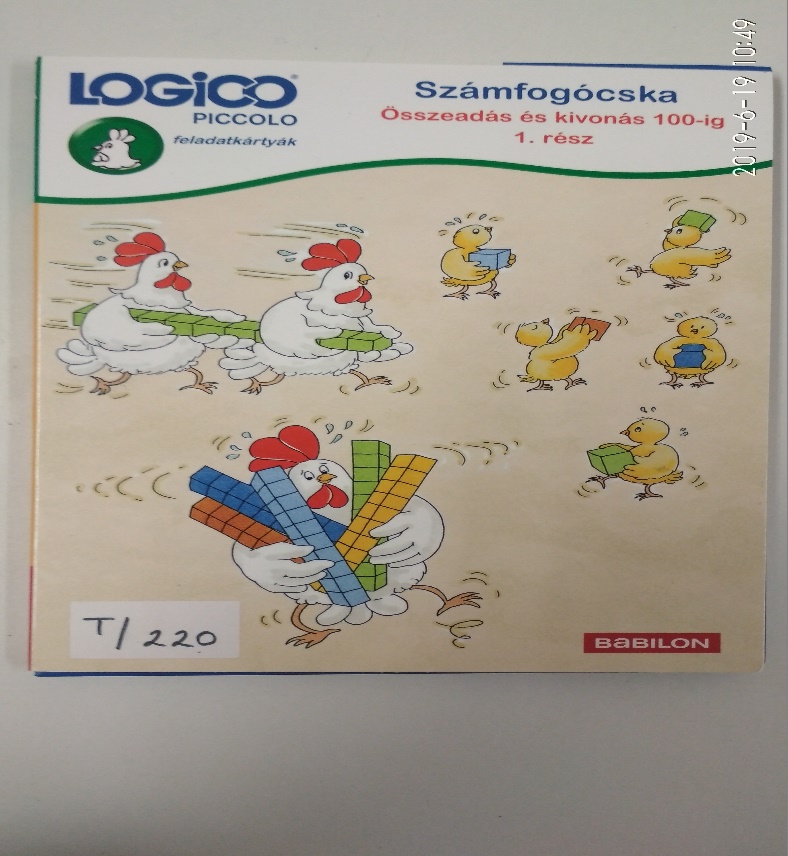 Fejlesztő eszköz neve: Logico -   Számfogócska százas számkörben összeadás, kivonásMegjegyzés: Használható:  matematika órákon és délutáni foglalkozásokonAhol elkérhető: alsós szertárban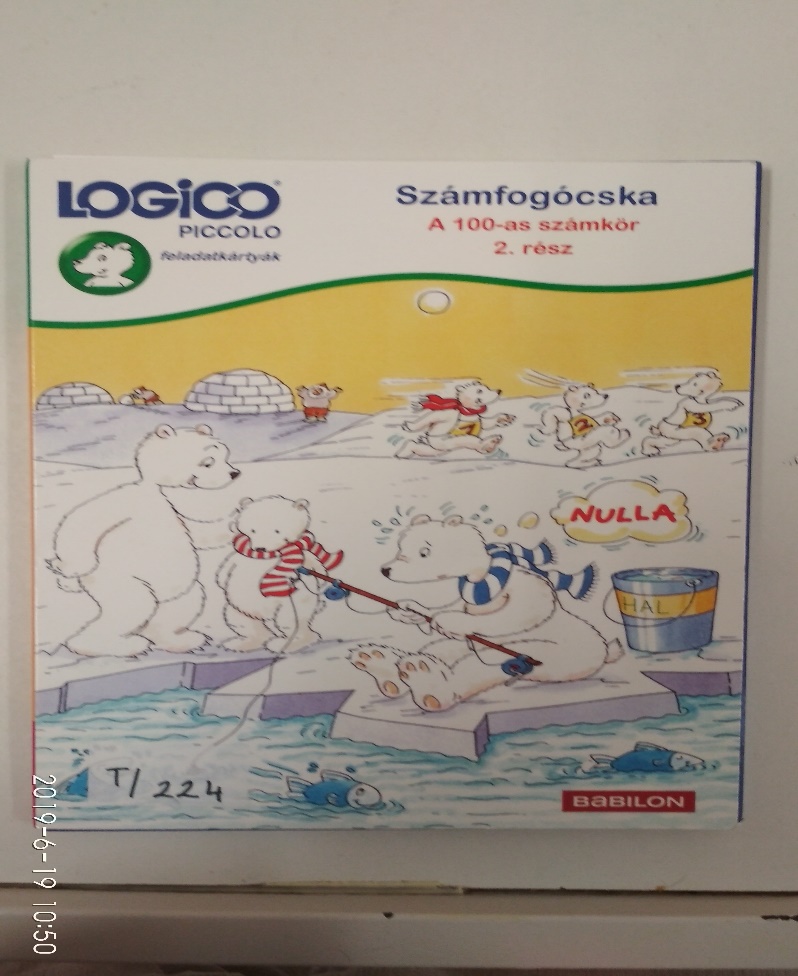 Fejlesztő eszköz neve: Logico -   Számfogócska százas számkörben összeadás, kivonásMegjegyzés: Használható: matematika órákon és délutáni foglalkozásokonAhol elkérhető: alsós szertárban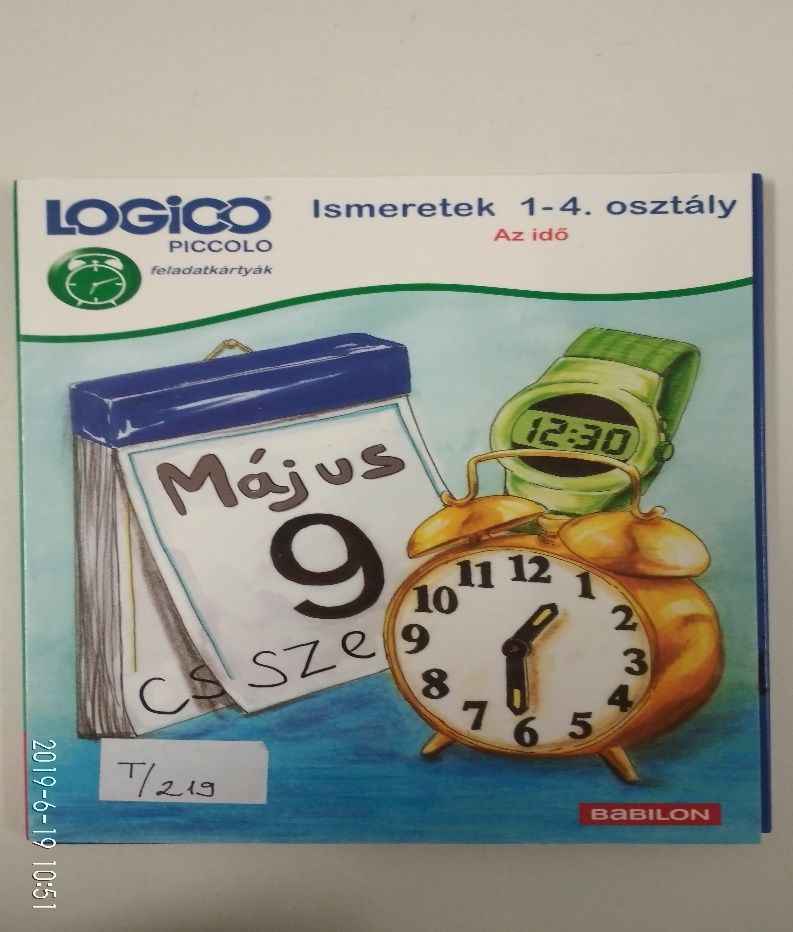 Fejlesztő eszköz neve: Logico Idővel kapcsolatos feladatkártyákMegjegyzés: Használható: : matematika órákon és délutáni foglalkozásokonAhol elkérhető: alsós szertárbanFejlesztő eszköz neve: Logico Idővel kapcsolatos feladatkártyákMegjegyzés: Használható: : matematika órákon és délutáni foglalkozásokonAhol elkérhető: alsós szertárban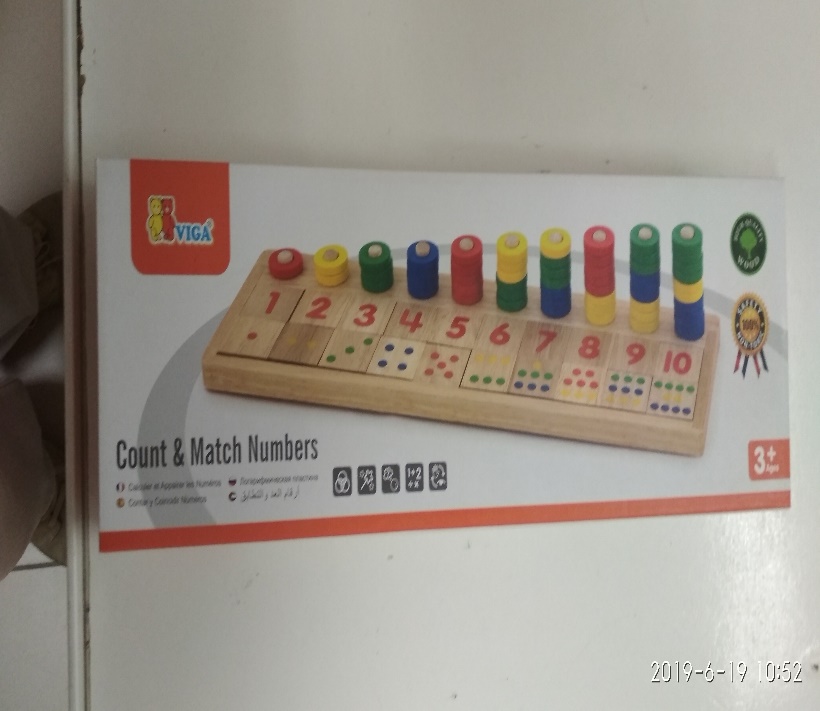 Fejlesztő eszköz neve: Count & Match Numbers – Számlépcső 10-igMegjegyzés: Használható: : matematika órákon és délutáni foglalkozásokon első, második osztálybanAhol elkérhető: alsós szertárbanFejlesztő eszköz neve: Count & Match Numbers – Számlépcső 10-igMegjegyzés: Használható: : matematika órákon és délutáni foglalkozásokon első, második osztálybanAhol elkérhető: alsós szertárban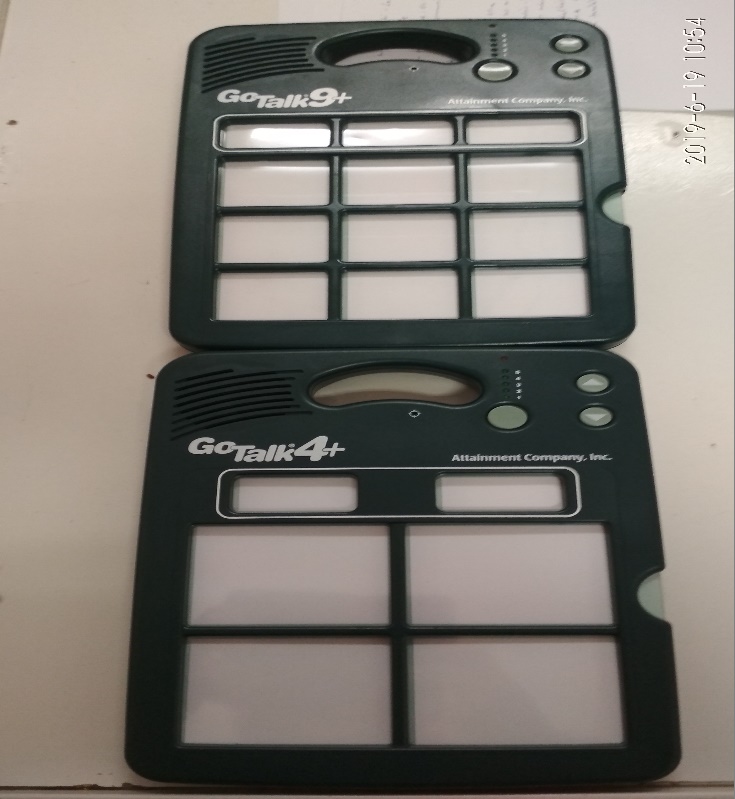 Fejlesztő eszköz neve: KommunikátorMegjegyzés: Augmentatív kommunikációt segítő eszközHasználható: Nem beszélő autisták körébenAhol elkérhető: alsós szertárbanFejlesztő eszköz neve: KommunikátorMegjegyzés: Augmentatív kommunikációt segítő eszközHasználható: Nem beszélő autisták körébenAhol elkérhető: alsós szertárban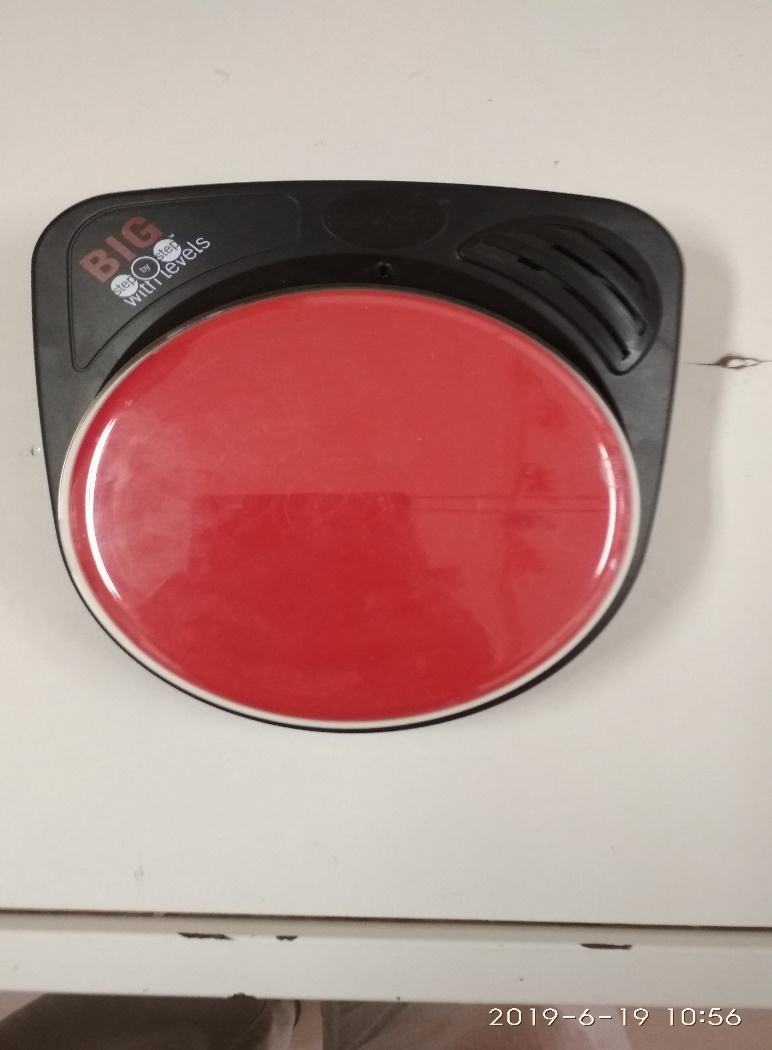 Fejlesztő eszköz neve: KommunikátorMegjegyzés: Augmentatív kommunikációt segítő eszközHasználható:  Nem beszélő autisták körébenAhol elkérhető: alsós szertárban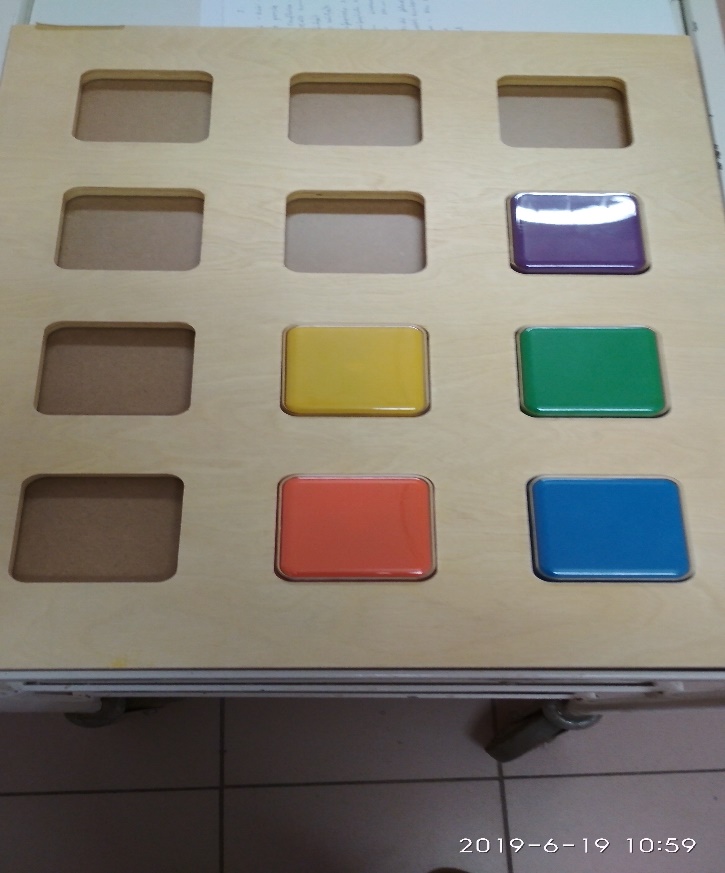 Fejlesztő eszköz neve: Beszélő falMegjegyzés: Használható: Nem beszélő autisták körébenAhol elkérhető: alsós szertárban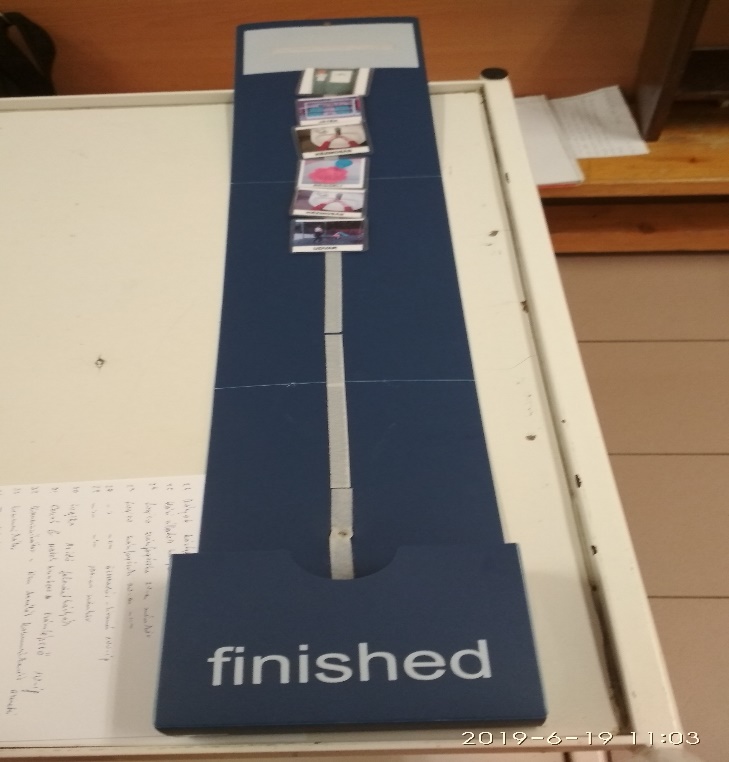 Fejlesztő eszköz neve: Napirend kártyákonMegjegyzés: Használható: Nem beszélő autisták körébenAhol elkérhető: alsós szertárban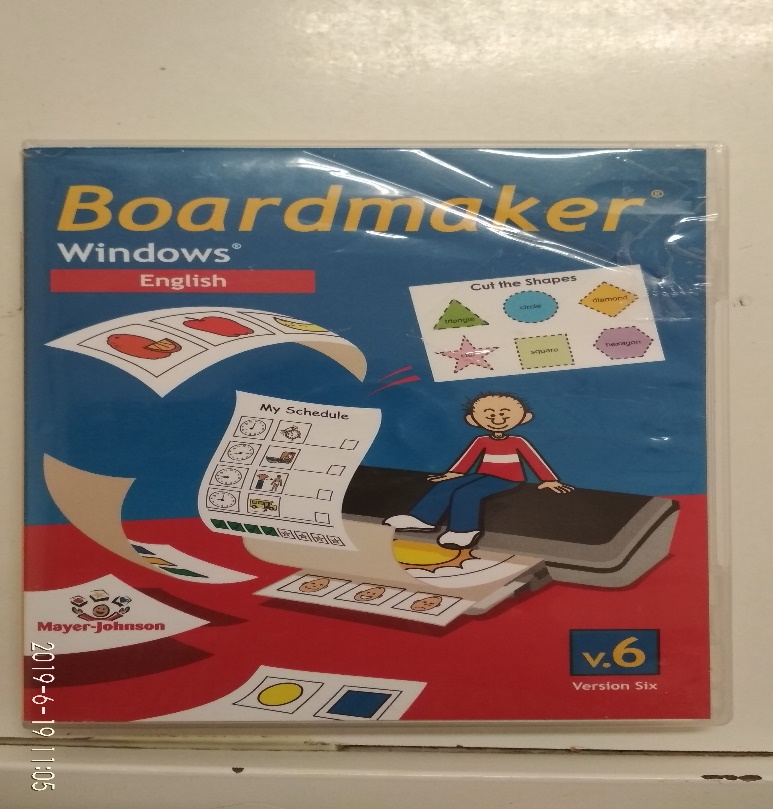 Fejlesztő eszköz neve: Boardmacer - feladatszerkesztő programMegjegyzés: Használható: Informatika órákonAhol elkérhető: alsós szertárban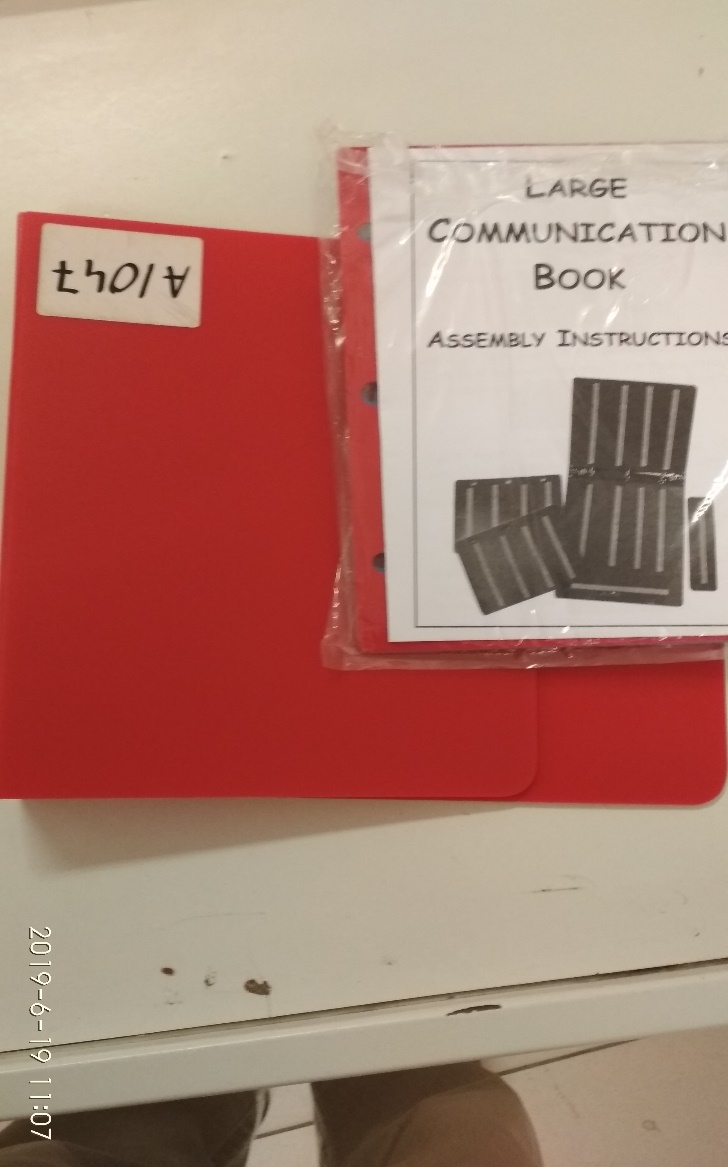 Fejlesztő eszköz neve: Large communication Booc Pecs-Gyűrüs könyv Megjegyzés: : kommunikációt segítő könyvHasználható: Beszédfejlesztés, magyar és délutáni foglalkozásokonAhol elkérhető: alsós szertárban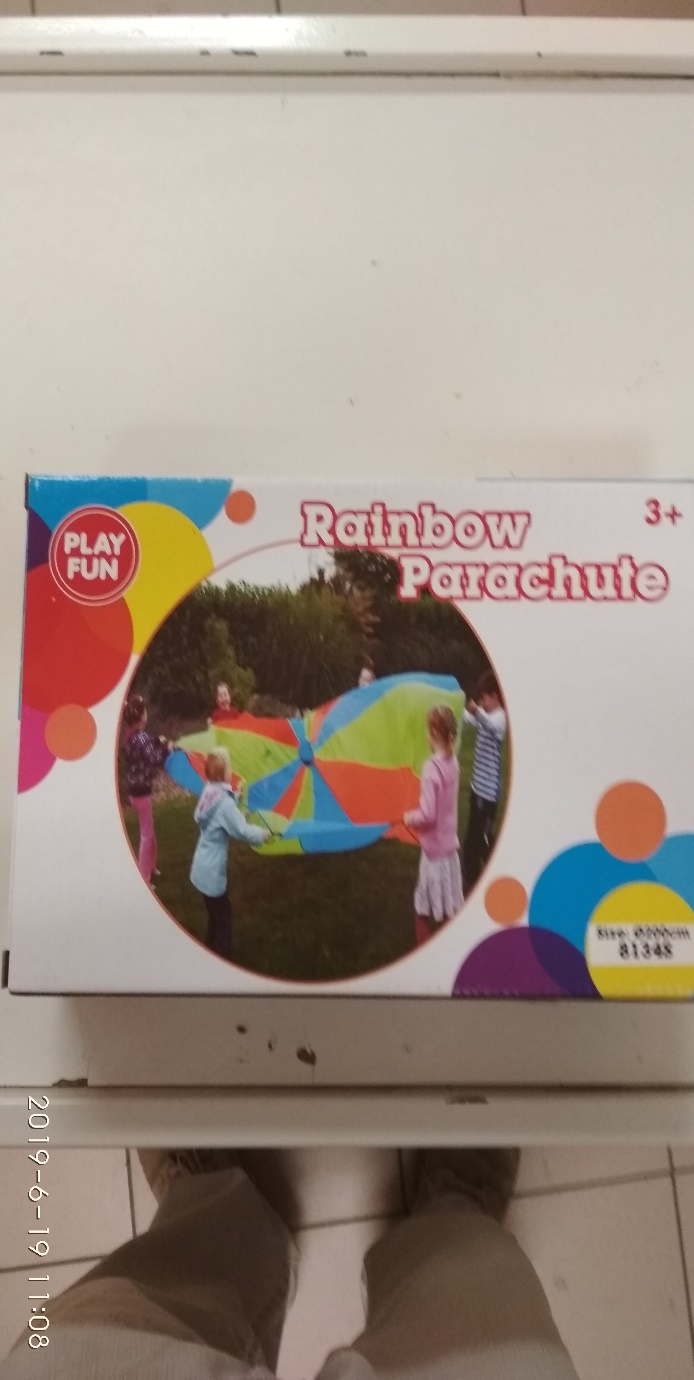 Fejlesztő eszköz neve: Raibow parachuteMegjegyzés: ejtőernyős csapatépítő játékHasználható: szabadidős foglallkozásokonAhol elkérhető: alsós szertárban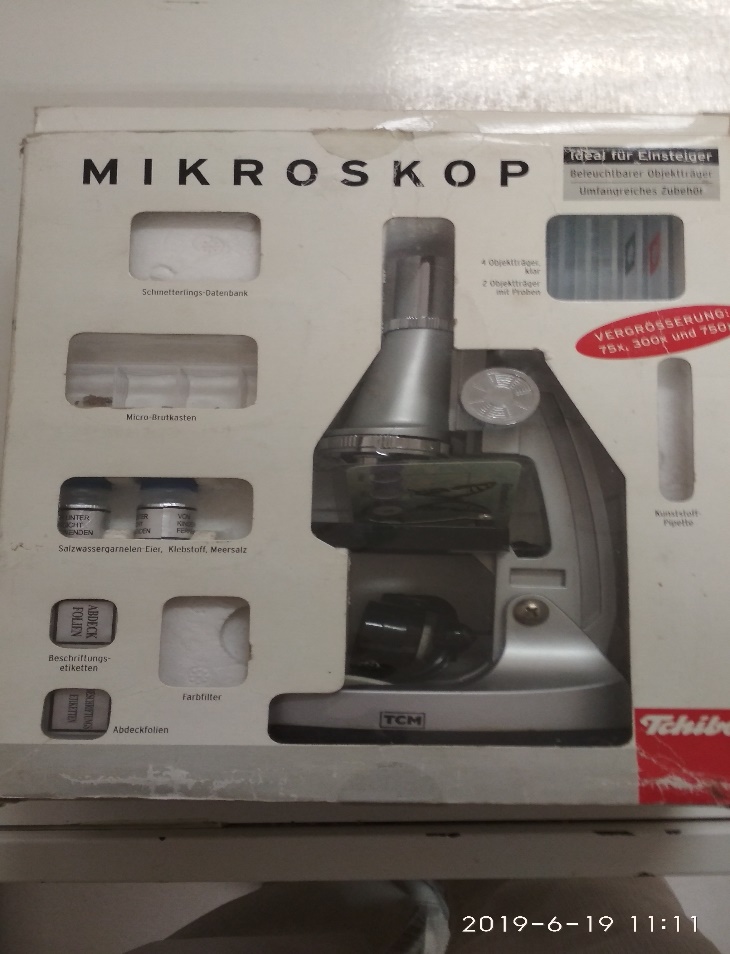 Fejlesztő eszköz neve: MikroszkópMegjegyzés: Használható: Biológia órákonAhol elkérhető: alsós szertárban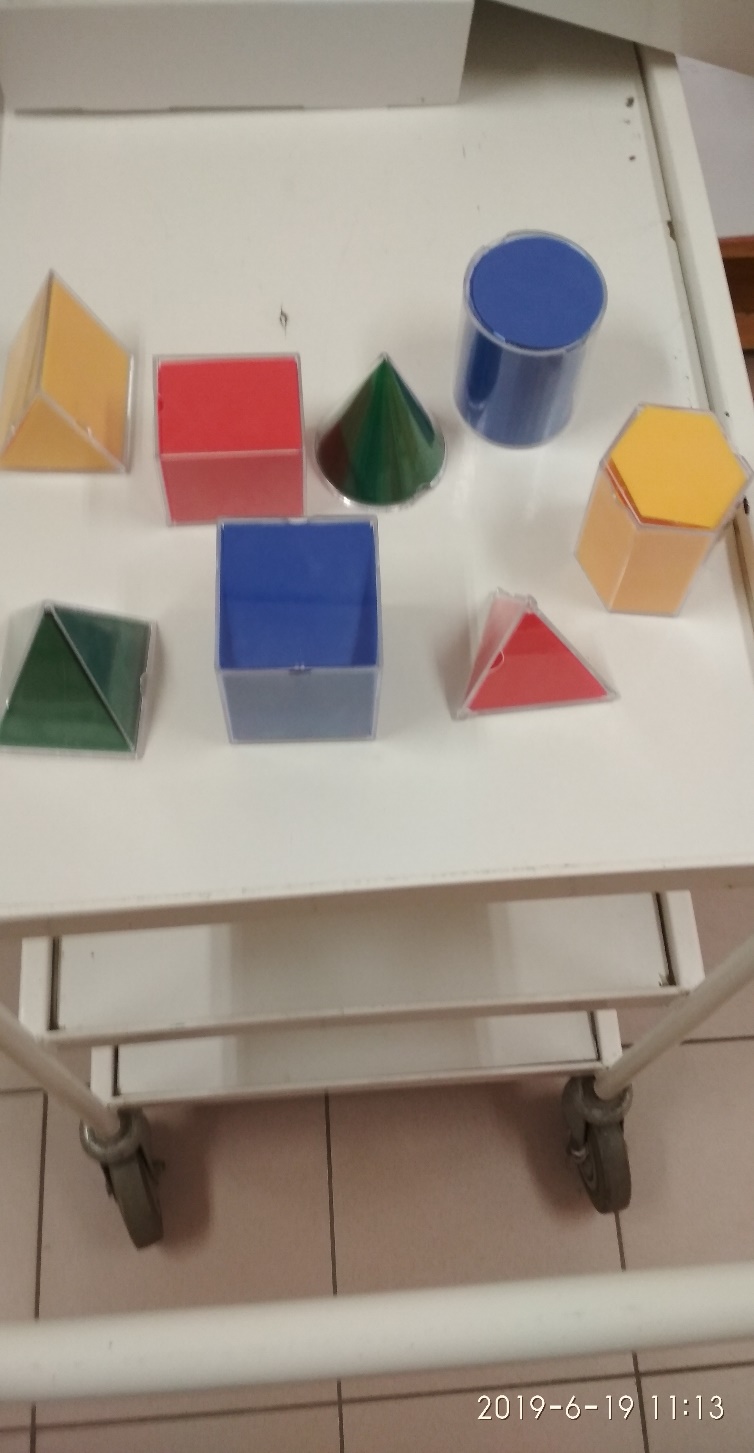 Fejlesztő eszköz neve: TestekMegjegyzés: Használható: Matematika órákonAhol elkérhető: alsós szertárban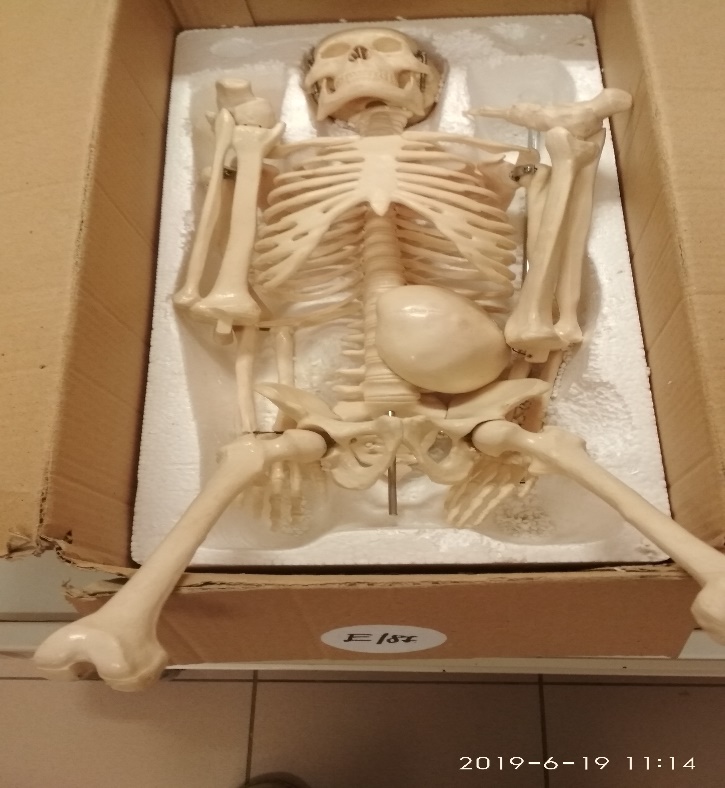 Fejlesztő eszköz neve: CsontvázMegjegyzés: Használható: Biológia óránAhol elkérhető: alsós szertárban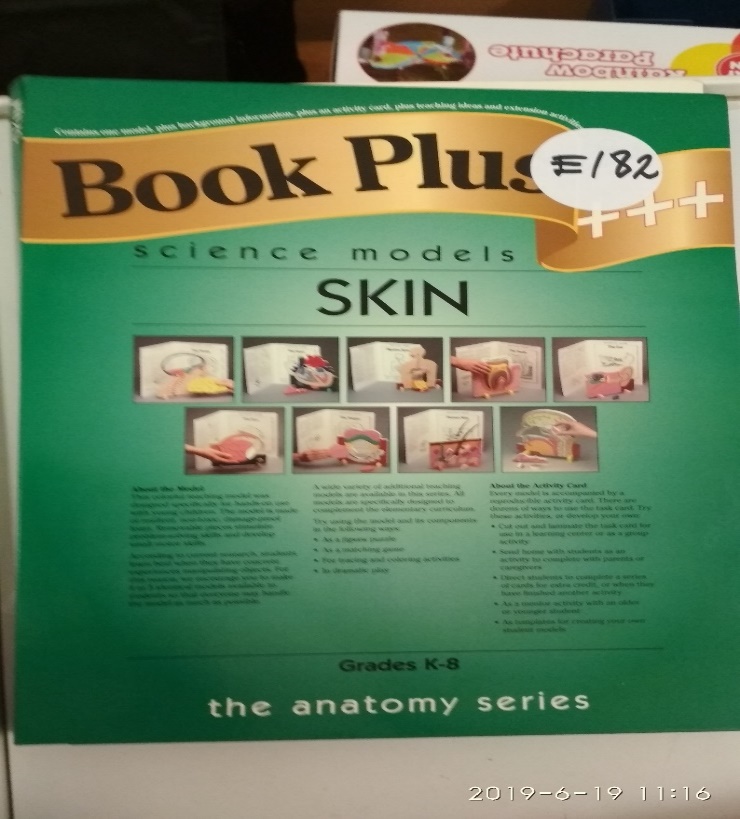 Fejlesztő eszköz neve: Book Plus – Szervek: szív, nyelv, fül, szem, bőrMegjegyzés: Használható: Ahol elkérhető: alsós szertárban